Špecifikácie sémantických prvkov Europeany (ESE)Verzia 3.3, 19/07/2010Europeana v1.0Tento dokument je normatívnou špecifikáciou pre metadáta v ESE.spolufinancované Európskou úniouTento projekt je spolufinancovaný Európskou úniou prostredníctvom programu eContentplus http://ec.europa.eu/econtentplus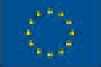 OBSAH1. Predslov    1.1 Dôležité zmeny V3.2.22. Sémantické prvky Europeany (ESE)    2.1 Zoznam prvkov v ESE    2.2 Atribúty XML3. Úvod do popisu a používania prvkov v Europeane4. Definície prvkov v ESE5. História dokumentu    Poďakovanie1. PredslovTento dokument poskytuje špecifikáciu sémantických prvkov Europeany, vrátane ich vlastností, syntaxe XML, použitia v portáli Europeana, povinných používaní, výskytov a príkladov. Špecifikácia V3.3 aktualizuje V3.2.2., súbor prvkov použitý v prototype portálu pri uvedení portálu v Rýne (Rhine) v júli 2010 nahttp://www.europeana.eu/.Táto špecifikácia je normatívnym určením pre metadáta v ESE. Schéma XML verifikuje súlad základných požiadaviek tejto špecifikácie. Upozorňujeme na rozšírenie schémy  DC požiadaviek, a teda budú akceptovateľné všetky DC požiadavky - aj tie, ktoré nemajú schopnosť importovať sa do portálu, preto zahrňte vo svojich metadátach len prvky, ktoré sú definované v špecifikácii. Odporúčame, aby ste čítali tento dokument spoločne so smernicami pre zobrazovanie a normalizáciu, ktoré nájdete na http://version1.europeana.eu/web/guest/technical-requirements/, kde sú pridané aj pokyny. 1.1 Dôležité zmeny z V3.2.2      Dodatky:europeana:dataProvider Poskytovateľ obsahueuropeana:rights Licencia platná pre daný predmetodporučenie pre xml:lang attributes (atribút jazyka)      Zmeny v zobrazení:dc:coverage (pokrytie)dcterms:spatial (priestorové)dcterms:temporal (časové)2. Sémantické prvky Europeany (ESE)2.1 Zoznam prvkov v ESESémantické prvky Europeany (ESE) pozostávajú z pätnástich pôvodných prvkov metaúdajov Dublin Core (DC), podmnožiny termínov DC a série trinástich prvkov, ktoré boli vytvorenéna splnenie potrieb Europeany. Prvky v ESE sú nasledovné:2.2 XML AtribútyPrvok xml:lang (jazyk) je momentálne neprístupný, hoci je poskytnutý v dátach od niektorých poskytovateľov. Predpokladáme, že jeho funkčnosť nadobudne platnosť skoro a tieto atribúty budú využité v zobrazovaní hodnôt metaúdajov, predovšetkým, kde sú poskytnuté v jednom alebo viacerých jazykoch. Doporučujeme poskytovateľom, aby ich zahrnuli do všetkých vhodných elementov metadát. Príklad je obsiahnutý v prvku dc:title (dc:názov).  3. Úvod do popisu a používania prvkov EuropeanouKaždý prvok v ESE je popísaný nesledujúco:4. Definície prvkov v ESETáto časť zaznamenáva prvky ESE v abecednom poradí a popisuje ich atribúty.Upozorňujeme, že prvky "type" (typ), "language" (jazyk) a “rights“ (oprávnenia) sa vyskytujú v kontexte DC aj Europeany; prvky majú v týchto kontextoch rôzne použitie. V nasledujúcich tabuľkách sú "type", "language" a “rights“ kvôli ich rozličnému použitiu a kontextu uvedené dvakrát.5. História dokumentuPoďakovanieŠpeciálne poďakovanie za ich príspevky do tohto dokumentu patrí:Makx Dekkers, Stefan Gradmann, Carlo Meghini, Catherine Lupovici, Go Sugimoto, Robina Clayphan, Julie Verleyn, Antoine Isaac, Kate Fernie,Susanna Summa, Valentine Charles.ZdrojPrvokRozlíšenie prvkuDCtitle (názov)alternative (alternatíva)DCcreator (tvorca)DCsubjekt (predmet)DCdescription (popis)tableOfContents (Obsah)DCpublisher (vydavateľ)DCcontributor (prispievateľ)DCdate (dátum)created (vytvorené); issued (vydané)DCtype* (typ)DCformat (formát)extent (rozsah); medium (médium)DCidentifier (identifikátor)DCsource (zdroj)DClanguage* (jazyk)DCEuropeanarelation (vzťah)isVersionOf (jeVerziou); hasVersion (máVerziu); isReplacedBy (jeNahradený); replaces (nahrádza); isRequiredBy (VyžadujeSaU); requires (vyžadujeSi); isPartOf (jeCasťou); hasPart (máCasť); isReferencedBy (jeOdkazomZ); references (odkazujeNa); isFormatOf (jeFormátom); hasFormat (máFormát); conformsTo (vyhovuje)isShownBy(ukázanýProstredníctvom);  isShownAt (ukázanýNa)DCcoverage (pokrytie)spatial (priestorové); temporal (časové)DCrights* (práva)DC termsprovenance (pôvod)Europeanacountry (krajina)EuropeanadataProvider (poskytovateľObsahu)EuropeanahasObject (máObjekt)Europeanalanguage* (jazyk)Europeanaobject (objekt)Europeanaprovider (poskytovateľ)Europeanarights* (práva)Europeanatype* (typ)Europeanaunstored (neuložený)Europeanauri (jednotný identifikátor zdroja)EuropeanauserTag (poznámkaPoužívateľa)Europeanayear (rok)Názov prvkuOficiálny názov prvku.Oficiálny názov prvku.KontextKontext alebo zdroj prvku: dc, termíny dc alebo europeana. Viac informácií o metadátach dc môžete nájsť na http://dublincore.org/documents/dcmi-terms/ .Kontext alebo zdroj prvku: dc, termíny dc alebo europeana. Viac informácií o metadátach dc môžete nájsť na http://dublincore.org/documents/dcmi-terms/ .URIUniform Resource Identifier (Jednotný identifikátor zdroja) používaný na jedinečnú identifikáciu prvkuUniform Resource Identifier (Jednotný identifikátor zdroja) používaný na jedinečnú identifikáciu prvkuOznačenieČlovekom čitateľné označenie priradené k prvkuČlovekom čitateľné označenie priradené k prvkuDefiníciaDefinícia prvku založená na definícii DC pre termín, ktorý sa takto dá definovaťDefinícia prvku založená na definícii DC pre termín, ktorý sa takto dá definovaťPoznámkaPoznámka poskytujúca informácie, vzťahujúce sa na použitie prvku v prototypePoznámka poskytujúca informácie, vzťahujúce sa na použitie prvku v prototypeEuropeanyEuropeana.PovinnéIndikácia požiadavky alebo povinnosti prvku na jeho prítomnosť a výskyt (akoIndikácia požiadavky alebo povinnosti prvku na jeho prítomnosť a výskyt (akopoužívaniečasto sa element môže opakovať) v metadátach.často sa element môže opakovať) v metadátach.a výskytFunkcieJednoduchéVšetky prvky sú použité pre funkciu jednoduché vyhľadávanie.vyhľadávaniavyhľadávanie:a zobrazovaniaAspekt:Udáva, či sa prvok používa pri funkcii spresnené vyhľadávanie a vna Europeanektorom z aspektov: Date (Dátum), Type (Typ), Provider (Poskytovateľ), Country (Krajina) a Language (Jazyk).Časová os:Naznačuje, či sa prvok používa pri prehliadacej funkcii časová os.RozšírenéUdáva, v ktorom indexe sa prvok používa pri funkcii rozšírenévyhľadávanie:vyhľadávanie: Title (Názov), Creator (Tvorca), Date (Dátum) a Subject (Predmet)ZobrazenieIndikuje, či je obsah prvku zahrnutý v zobrazení úplnýchÚplnýchvýsledkov vyhľadávania digitálneho objektu Europeany.VýsledkovVyhľadávaniaPríkladJe znázornený príklad syntaxe xml.Je znázornený príklad syntaxe xml.Názov prvku: alternative (alternatíva)Názov prvku: alternative (alternatíva)Názov prvku: alternative (alternatíva)Názov prvku: alternative (alternatíva)Názov prvku: alternative (alternatíva)Názov prvku: alternative (alternatíva)Kontextdcterms (termíny DC)dcterms (termíny DC)dcterms (termíny DC)dcterms (termíny DC)dcterms (termíny DC)URIhttp://purl.org/dc/terms/alternativehttp://purl.org/dc/terms/alternativehttp://purl.org/dc/terms/alternativehttp://purl.org/dc/terms/alternativehttp://purl.org/dc/terms/alternativeOznačenieAlternative Title (Alternatívny Názov)Alternative Title (Alternatívny Názov)Alternative Title (Alternatívny Názov)Alternative Title (Alternatívny Názov)Alternative Title (Alternatívny Názov)DefiníciaAlternatívny názov pre zdroj. Tento môže byť v akejkoľvek forme názvu, ktorý sa používa ako náhrada alebo alternatíva k formálnemu názvu zdroja, vrátane skratiek alebo prekladu názvu. Spresnenie prvku dc:title (dc:názov)Alternatívny názov pre zdroj. Tento môže byť v akejkoľvek forme názvu, ktorý sa používa ako náhrada alebo alternatíva k formálnemu názvu zdroja, vrátane skratiek alebo prekladu názvu. Spresnenie prvku dc:title (dc:názov)Alternatívny názov pre zdroj. Tento môže byť v akejkoľvek forme názvu, ktorý sa používa ako náhrada alebo alternatíva k formálnemu názvu zdroja, vrátane skratiek alebo prekladu názvu. Spresnenie prvku dc:title (dc:názov)Alternatívny názov pre zdroj. Tento môže byť v akejkoľvek forme názvu, ktorý sa používa ako náhrada alebo alternatíva k formálnemu názvu zdroja, vrátane skratiek alebo prekladu názvu. Spresnenie prvku dc:title (dc:názov)Alternatívny názov pre zdroj. Tento môže byť v akejkoľvek forme názvu, ktorý sa používa ako náhrada alebo alternatíva k formálnemu názvu zdroja, vrátane skratiek alebo prekladu názvu. Spresnenie prvku dc:title (dc:názov)Poznámka EuropeanyAkýkoľvek alternatívny názov, pod ktorým je známy pôvodný analógový alebo
digitálne narodený objekt. Môže zahŕňať skratky alebo preklad názvu.Akýkoľvek alternatívny názov, pod ktorým je známy pôvodný analógový alebo
digitálne narodený objekt. Môže zahŕňať skratky alebo preklad názvu.Akýkoľvek alternatívny názov, pod ktorým je známy pôvodný analógový alebo
digitálne narodený objekt. Môže zahŕňať skratky alebo preklad názvu.Akýkoľvek alternatívny názov, pod ktorým je známy pôvodný analógový alebo
digitálne narodený objekt. Môže zahŕňať skratky alebo preklad názvu.Akýkoľvek alternatívny názov, pod ktorým je známy pôvodný analógový alebo
digitálne narodený objekt. Môže zahŕňať skratky alebo preklad názvu.Povinné používanie a výskytVoliteľné (Minimum: 0, Maximum: neobmedzené)Voliteľné (Minimum: 0, Maximum: neobmedzené)Voliteľné (Minimum: 0, Maximum: neobmedzené)Voliteľné (Minimum: 0, Maximum: neobmedzené)Voliteľné (Minimum: 0, Maximum: neobmedzené)Funkcie vyhľadávania a zobrazovania na EuropeaneJednoduché vyhľadávanieAspektČasová osRozšírené vyhľadávanieZobrazenie úplných výsledkov vyhľadávaniaXX(Názov;Title)X(Riadok Názvu;Title line)Príklad<dcterms:alternative>Ocho semanas</dcterms:alternative> (Pri  <dc:title>Eight weeks</dc:title>)<dcterms:alternative>Ocho semanas</dcterms:alternative> (Pri  <dc:title>Eight weeks</dc:title>)<dcterms:alternative>Ocho semanas</dcterms:alternative> (Pri  <dc:title>Eight weeks</dc:title>)<dcterms:alternative>Ocho semanas</dcterms:alternative> (Pri  <dc:title>Eight weeks</dc:title>)<dcterms:alternative>Ocho semanas</dcterms:alternative> (Pri  <dc:title>Eight weeks</dc:title>)Názov prvku: conformsTo (vyhovujeČomu)Názov prvku: conformsTo (vyhovujeČomu)Názov prvku: conformsTo (vyhovujeČomu)Názov prvku: conformsTo (vyhovujeČomu)Názov prvku: conformsTo (vyhovujeČomu)Názov prvku: conformsTo (vyhovujeČomu)Kontextdcterms (termíny DC)dcterms (termíny DC)dcterms (termíny DC)dcterms (termíny DC)dcterms (termíny DC)URIhttp://purl.org/dc/terms/conformsTohttp://purl.org/dc/terms/conformsTohttp://purl.org/dc/terms/conformsTohttp://purl.org/dc/terms/conformsTohttp://purl.org/dc/terms/conformsToOznačenieConforms To (Vyhovuje Čomu)Conforms To (Vyhovuje Čomu)Conforms To (Vyhovuje Čomu)Conforms To (Vyhovuje Čomu)Conforms To (Vyhovuje Čomu)DefiníciaStanovené normy, ktorým popísaný zdroj vyhovuje. Spresnenie prvku dc:relation (dc:vzťah)Stanovené normy, ktorým popísaný zdroj vyhovuje. Spresnenie prvku dc:relation (dc:vzťah)Stanovené normy, ktorým popísaný zdroj vyhovuje. Spresnenie prvku dc:relation (dc:vzťah)Stanovené normy, ktorým popísaný zdroj vyhovuje. Spresnenie prvku dc:relation (dc:vzťah)Stanovené normy, ktorým popísaný zdroj vyhovuje. Spresnenie prvku dc:relation (dc:vzťah)Poznámka EuropeanyNázvy noriem, ktorým digitálny objekt (digitalizovaný alebo digitálne narodený) vyhovuje, a ktoré sú užitočné pre využitie objektu.Názvy noriem, ktorým digitálny objekt (digitalizovaný alebo digitálne narodený) vyhovuje, a ktoré sú užitočné pre využitie objektu.Názvy noriem, ktorým digitálny objekt (digitalizovaný alebo digitálne narodený) vyhovuje, a ktoré sú užitočné pre využitie objektu.Názvy noriem, ktorým digitálny objekt (digitalizovaný alebo digitálne narodený) vyhovuje, a ktoré sú užitočné pre využitie objektu.Názvy noriem, ktorým digitálny objekt (digitalizovaný alebo digitálne narodený) vyhovuje, a ktoré sú užitočné pre využitie objektu.Povinné používanie a výskytVoliteľné (Minimum: 0, Maximum: neobmedzené)Voliteľné (Minimum: 0, Maximum: neobmedzené)Voliteľné (Minimum: 0, Maximum: neobmedzené)Voliteľné (Minimum: 0, Maximum: neobmedzené)Voliteľné (Minimum: 0, Maximum: neobmedzené)Funkcie vyhľadávania a zobrazovania na EuropeaneJednoduché vyhľadávanieAspektČasová osRozšírené vyhľadávanieZobrazenie úplných výsledkov vyhľadávaniaXX(Viac: Riadok Vzťahov; Relations line)Príklad<dcterms:conformsTo> W3C WCAG 2.0</dcterms:conformsTo> (pre dokument vo formáte HTML, ktorý je v súlade s požiadavkami prístupnosti webového obsahu).<dcterms:conformsTo> W3C WCAG 2.0</dcterms:conformsTo> (pre dokument vo formáte HTML, ktorý je v súlade s požiadavkami prístupnosti webového obsahu).<dcterms:conformsTo> W3C WCAG 2.0</dcterms:conformsTo> (pre dokument vo formáte HTML, ktorý je v súlade s požiadavkami prístupnosti webového obsahu).<dcterms:conformsTo> W3C WCAG 2.0</dcterms:conformsTo> (pre dokument vo formáte HTML, ktorý je v súlade s požiadavkami prístupnosti webového obsahu).<dcterms:conformsTo> W3C WCAG 2.0</dcterms:conformsTo> (pre dokument vo formáte HTML, ktorý je v súlade s požiadavkami prístupnosti webového obsahu).Názov prvku: contributor (prispievateľ)Názov prvku: contributor (prispievateľ)Názov prvku: contributor (prispievateľ)Názov prvku: contributor (prispievateľ)Názov prvku: contributor (prispievateľ)Názov prvku: contributor (prispievateľ)KontextdcdcdcdcdcURIhttp://purl.org/dc/elements/1.1/contributorhttp://purl.org/dc/elements/1.1/contributorhttp://purl.org/dc/elements/1.1/contributorhttp://purl.org/dc/elements/1.1/contributorhttp://purl.org/dc/elements/1.1/contributorOznačenieContributor (Prispievateľ)Contributor (Prispievateľ)Contributor (Prispievateľ)Contributor (Prispievateľ)Contributor (Prispievateľ)DefiníciaJednotka zodpovedná za poskytovanie príspevkov do zdroja.Jednotka zodpovedná za poskytovanie príspevkov do zdroja.Jednotka zodpovedná za poskytovanie príspevkov do zdroja.Jednotka zodpovedná za poskytovanie príspevkov do zdroja.Jednotka zodpovedná za poskytovanie príspevkov do zdroja.PoznámkaEuropeanyMená prispievateľov pôvodného analógového alebo digitálne narodeného objektu. Môžu to byť mená ľudí, organizácií a služieb.Mená prispievateľov pôvodného analógového alebo digitálne narodeného objektu. Môžu to byť mená ľudí, organizácií a služieb.Mená prispievateľov pôvodného analógového alebo digitálne narodeného objektu. Môžu to byť mená ľudí, organizácií a služieb.Mená prispievateľov pôvodného analógového alebo digitálne narodeného objektu. Môžu to byť mená ľudí, organizácií a služieb.Mená prispievateľov pôvodného analógového alebo digitálne narodeného objektu. Môžu to byť mená ľudí, organizácií a služieb.Povinné používanie a výskytVoliteľné (Minimum: 0, Maximum: neobmedzené)Voliteľné (Minimum: 0, Maximum: neobmedzené)Voliteľné (Minimum: 0, Maximum: neobmedzené)Voliteľné (Minimum: 0, Maximum: neobmedzené)Voliteľné (Minimum: 0, Maximum: neobmedzené)Funkcie vyhľadávania a zobrazovania na EuropeaneJednoduché vyhľadávanieAspektČasová osRozšírené vyhľadávanieZobrazenie úplných výsledkov vyhľadávaniaXX(Tvorca;Creator)X(RiadokTvorcu;Creator line)Príklad<dc:contributor> Maria Callas</dc:contributor><dc:contributor> Maria Callas</dc:contributor><dc:contributor> Maria Callas</dc:contributor><dc:contributor> Maria Callas</dc:contributor><dc:contributor> Maria Callas</dc:contributor>Názov prvku: country (krajina)Názov prvku: country (krajina)Názov prvku: country (krajina)Názov prvku: country (krajina)Názov prvku: country (krajina)Názov prvku: country (krajina)KontextEuropeanaEuropeanaEuropeanaEuropeanaEuropeanaURIhttp://www.europeana.eu/schema/ese/countryhttp://www.europeana.eu/schema/ese/countryhttp://www.europeana.eu/schema/ese/countryhttp://www.europeana.eu/schema/ese/countryhttp://www.europeana.eu/schema/ese/countryOznačenieCountry (Krajina)Country (Krajina)Country (Krajina)Country (Krajina)Country (Krajina)DefiníciaNázov krajiny, z ktorej pochádza poskytovateľ obsahu alebo "Európa" v prípade celoeurópskych projektov.Názov krajiny, z ktorej pochádza poskytovateľ obsahu alebo "Európa" v prípade celoeurópskych projektov.Názov krajiny, z ktorej pochádza poskytovateľ obsahu alebo "Európa" v prípade celoeurópskych projektov.Názov krajiny, z ktorej pochádza poskytovateľ obsahu alebo "Európa" v prípade celoeurópskych projektov.Názov krajiny, z ktorej pochádza poskytovateľ obsahu alebo "Európa" v prípade celoeurópskych projektov.Poznámka EuropeanyNázov krajiny je automaticky odvodený z informácií uvedených v zložke autorityposkytovateľa obsahu Europeany. Názvy krajín by mali zodpovedať norme ISO 3166.(http://www.iso.org/iso/english country names and code elements)Názov krajiny je automaticky odvodený z informácií uvedených v zložke autorityposkytovateľa obsahu Europeany. Názvy krajín by mali zodpovedať norme ISO 3166.(http://www.iso.org/iso/english country names and code elements)Názov krajiny je automaticky odvodený z informácií uvedených v zložke autorityposkytovateľa obsahu Europeany. Názvy krajín by mali zodpovedať norme ISO 3166.(http://www.iso.org/iso/english country names and code elements)Názov krajiny je automaticky odvodený z informácií uvedených v zložke autorityposkytovateľa obsahu Europeany. Názvy krajín by mali zodpovedať norme ISO 3166.(http://www.iso.org/iso/english country names and code elements)Názov krajiny je automaticky odvodený z informácií uvedených v zložke autorityposkytovateľa obsahu Europeany. Názvy krajín by mali zodpovedať norme ISO 3166.(http://www.iso.org/iso/english country names and code elements)Povinné používanie a výskytPovinné (Minimum: 1, Maximum: 1)Povinné (Minimum: 1, Maximum: 1)Povinné (Minimum: 1, Maximum: 1)Povinné (Minimum: 1, Maximum: 1)Povinné (Minimum: 1, Maximum: 1)Funkcie vyhľadávania a zobrazovania na EuropeaneJednoduché vyhľadávanieAspektČasová osRozšírené vyhľadávanieZobrazenie úplných výsledkov vyhľadávaniaXX(Krajina;Country)X(RiadokKrajiny;Country line)Príklad<europeana:country>AL<europeana:country><europeana:country>AL<europeana:country><europeana:country>AL<europeana:country><europeana:country>AL<europeana:country><europeana:country>AL<europeana:country>Názov prvku: coverage (pokrytie)Názov prvku: coverage (pokrytie)Názov prvku: coverage (pokrytie)Názov prvku: coverage (pokrytie)Názov prvku: coverage (pokrytie)Názov prvku: coverage (pokrytie)KontextdcdcdcdcdcURIhttp://purl.org/dc/elements/1.1coveragehttp://purl.org/dc/elements/1.1coveragehttp://purl.org/dc/elements/1.1coveragehttp://purl.org/dc/elements/1.1coveragehttp://purl.org/dc/elements/1.1coverageOznačenieCoverage (Pokrytie)Coverage (Pokrytie)Coverage (Pokrytie)Coverage (Pokrytie)Coverage (Pokrytie)DefiníciaPokrytie možno použiť buď pre priestorové alebo časové aspekty popisovaného objektu. Hodnoty zvyčajne zahŕňajú buď priestorové umiestnenie (názov miesta alebo zemepisné súradnice) alebo časové obdobie (časový rozsah alebo obdobie).Spresnenie prvku dcterms:spatial (priestorové) a dcterms:temporal (časové)Pokrytie možno použiť buď pre priestorové alebo časové aspekty popisovaného objektu. Hodnoty zvyčajne zahŕňajú buď priestorové umiestnenie (názov miesta alebo zemepisné súradnice) alebo časové obdobie (časový rozsah alebo obdobie).Spresnenie prvku dcterms:spatial (priestorové) a dcterms:temporal (časové)Pokrytie možno použiť buď pre priestorové alebo časové aspekty popisovaného objektu. Hodnoty zvyčajne zahŕňajú buď priestorové umiestnenie (názov miesta alebo zemepisné súradnice) alebo časové obdobie (časový rozsah alebo obdobie).Spresnenie prvku dcterms:spatial (priestorové) a dcterms:temporal (časové)Pokrytie možno použiť buď pre priestorové alebo časové aspekty popisovaného objektu. Hodnoty zvyčajne zahŕňajú buď priestorové umiestnenie (názov miesta alebo zemepisné súradnice) alebo časové obdobie (časový rozsah alebo obdobie).Spresnenie prvku dcterms:spatial (priestorové) a dcterms:temporal (časové)Pokrytie možno použiť buď pre priestorové alebo časové aspekty popisovaného objektu. Hodnoty zvyčajne zahŕňajú buď priestorové umiestnenie (názov miesta alebo zemepisné súradnice) alebo časové obdobie (časový rozsah alebo obdobie).Spresnenie prvku dcterms:spatial (priestorové) a dcterms:temporal (časové)Poznámka EuropeanyČasové alebo priestorové pokrytie pôvodného fyzického alebo digitálne narodeného objektu. Použi viac špecifické dcterms:spatial (priestorové) a dcterms:temporal (časové)prvky, ak je to vhodné.Časové alebo priestorové pokrytie pôvodného fyzického alebo digitálne narodeného objektu. Použi viac špecifické dcterms:spatial (priestorové) a dcterms:temporal (časové)prvky, ak je to vhodné.Časové alebo priestorové pokrytie pôvodného fyzického alebo digitálne narodeného objektu. Použi viac špecifické dcterms:spatial (priestorové) a dcterms:temporal (časové)prvky, ak je to vhodné.Časové alebo priestorové pokrytie pôvodného fyzického alebo digitálne narodeného objektu. Použi viac špecifické dcterms:spatial (priestorové) a dcterms:temporal (časové)prvky, ak je to vhodné.Časové alebo priestorové pokrytie pôvodného fyzického alebo digitálne narodeného objektu. Použi viac špecifické dcterms:spatial (priestorové) a dcterms:temporal (časové)prvky, ak je to vhodné.Povinné používanie a výskytVoliteľné (Minimum: 0, Maximum: neobmedzené)Voliteľné (Minimum: 0, Maximum: neobmedzené)Voliteľné (Minimum: 0, Maximum: neobmedzené)Voliteľné (Minimum: 0, Maximum: neobmedzené)Voliteľné (Minimum: 0, Maximum: neobmedzené)Funkcie vyhľadávania a zobrazovania na EuropeaneJednoduché vyhľadávanieAspektČasová osRozšírené vyhľadávanieZobrazenie úplných výsledkov vyhľadávaniaXX(Viac:RiadokPokrytia;Coverage line)Príklad<dc:coverage>1995-1996</dc:coverage><dc:coverage>Boston, MA</dc:coverage><dc:coverage>1995-1996</dc:coverage><dc:coverage>Boston, MA</dc:coverage><dc:coverage>1995-1996</dc:coverage><dc:coverage>Boston, MA</dc:coverage><dc:coverage>1995-1996</dc:coverage><dc:coverage>Boston, MA</dc:coverage><dc:coverage>1995-1996</dc:coverage><dc:coverage>Boston, MA</dc:coverage>Názov prvku: created (vytvorené)Názov prvku: created (vytvorené)Názov prvku: created (vytvorené)Názov prvku: created (vytvorené)Názov prvku: created (vytvorené)Názov prvku: created (vytvorené)Kontextdcterms (termíny DC)dcterms (termíny DC)dcterms (termíny DC)dcterms (termíny DC)dcterms (termíny DC)URIhttp://purl.org/dc/terms/createdhttp://purl.org/dc/terms/createdhttp://purl.org/dc/terms/createdhttp://purl.org/dc/terms/createdhttp://purl.org/dc/terms/createdOznačenieDate Created (Dátum Vytvorenia)Date Created (Dátum Vytvorenia)Date Created (Dátum Vytvorenia)Date Created (Dátum Vytvorenia)Date Created (Dátum Vytvorenia)DefiníciaDátum vytvorenia zdroja.Spresnenie prvku dc:date (dc:dátum) Dátum vytvorenia zdroja.Spresnenie prvku dc:date (dc:dátum) Dátum vytvorenia zdroja.Spresnenie prvku dc:date (dc:dátum) Dátum vytvorenia zdroja.Spresnenie prvku dc:date (dc:dátum) Dátum vytvorenia zdroja.Spresnenie prvku dc:date (dc:dátum) Poznámka EuropeanyDátum, kedy bol pôvodný analógový alebo digitálne narodený objekt vytvorený. Dátum vytvorenia je použitý na generovanie europeana:year (europeana:rok ) a ak
je to vhodné, použije sa takto v časovej osi.Dátum, kedy bol pôvodný analógový alebo digitálne narodený objekt vytvorený. Dátum vytvorenia je použitý na generovanie europeana:year (europeana:rok ) a ak
je to vhodné, použije sa takto v časovej osi.Dátum, kedy bol pôvodný analógový alebo digitálne narodený objekt vytvorený. Dátum vytvorenia je použitý na generovanie europeana:year (europeana:rok ) a ak
je to vhodné, použije sa takto v časovej osi.Dátum, kedy bol pôvodný analógový alebo digitálne narodený objekt vytvorený. Dátum vytvorenia je použitý na generovanie europeana:year (europeana:rok ) a ak
je to vhodné, použije sa takto v časovej osi.Dátum, kedy bol pôvodný analógový alebo digitálne narodený objekt vytvorený. Dátum vytvorenia je použitý na generovanie europeana:year (europeana:rok ) a ak
je to vhodné, použije sa takto v časovej osi.Povinné používanie a výskytVoliteľné (Minimum: 0, Maximum: neobmedzené)Voliteľné (Minimum: 0, Maximum: neobmedzené)Voliteľné (Minimum: 0, Maximum: neobmedzené)Voliteľné (Minimum: 0, Maximum: neobmedzené)Voliteľné (Minimum: 0, Maximum: neobmedzené)Funkcie vyhľadávania a zobrazovania na EuropeaneJednoduché vyhľadávanieAspektČasová osRozšírené vyhľadávanieZobrazenie úplných výsledkov vyhľadávaniaXX(Viac:Riadok Dátumu;Date line)Príklad<dcterms:created>1564</dcterms:created><dcterms:created>Iron Age</dcterms:created><dcterms:created>1564</dcterms:created><dcterms:created>Iron Age</dcterms:created><dcterms:created>1564</dcterms:created><dcterms:created>Iron Age</dcterms:created><dcterms:created>1564</dcterms:created><dcterms:created>Iron Age</dcterms:created><dcterms:created>1564</dcterms:created><dcterms:created>Iron Age</dcterms:created>Názov prvku: creator (tvorca)Názov prvku: creator (tvorca)Názov prvku: creator (tvorca)Názov prvku: creator (tvorca)Názov prvku: creator (tvorca)Názov prvku: creator (tvorca)KontextdcdcdcdcdcURIhttp://purl.org/dc/elements/1.1/creatorhttp://purl.org/dc/elements/1.1/creatorhttp://purl.org/dc/elements/1.1/creatorhttp://purl.org/dc/elements/1.1/creatorhttp://purl.org/dc/elements/1.1/creatorOznačenieCreator (Tvorca)Creator (Tvorca)Creator (Tvorca)Creator (Tvorca)Creator (Tvorca)DefiníciaJednotka zodpovedná za vytváranie zdroja. Môžu to byť mená ľudí, organizácií a služieb.Jednotka zodpovedná za vytváranie zdroja. Môžu to byť mená ľudí, organizácií a služieb.Jednotka zodpovedná za vytváranie zdroja. Môžu to byť mená ľudí, organizácií a služieb.Jednotka zodpovedná za vytváranie zdroja. Môžu to byť mená ľudí, organizácií a služieb.Jednotka zodpovedná za vytváranie zdroja. Môžu to byť mená ľudí, organizácií a služieb.Poznámka EuropeanyMeno pôvodného fyzického alebo digitálne narodeného objektu.Meno pôvodného fyzického alebo digitálne narodeného objektu.Meno pôvodného fyzického alebo digitálne narodeného objektu.Meno pôvodného fyzického alebo digitálne narodeného objektu.Meno pôvodného fyzického alebo digitálne narodeného objektu.Povinné používanie a výskytVoliteľné (Minimum: 0, Maximum: neobmedzené)Voliteľné (Minimum: 0, Maximum: neobmedzené)Voliteľné (Minimum: 0, Maximum: neobmedzené)Voliteľné (Minimum: 0, Maximum: neobmedzené)Voliteľné (Minimum: 0, Maximum: neobmedzené)Funkcie vyhľadávania a zobrazovania na EuropeaneJednoduché vyhľadávanieAspektČasová osRozšírené vyhľadávanieZobrazenie úplných výsledkov vyhľadávaniaXX(Tvorca;Creator)X(RiadokTvorcu;Creator line)Príklad<dc:creator>Shakespeare, William</dc:creator><dc:creator>Shakespeare, William</dc:creator><dc:creator>Shakespeare, William</dc:creator><dc:creator>Shakespeare, William</dc:creator><dc:creator>Shakespeare, William</dc:creator>Názov prvku: dataProvider (PoskytovateľObsahu)Názov prvku: dataProvider (PoskytovateľObsahu)Názov prvku: dataProvider (PoskytovateľObsahu)Názov prvku: dataProvider (PoskytovateľObsahu)Názov prvku: dataProvider (PoskytovateľObsahu)Názov prvku: dataProvider (PoskytovateľObsahu)KontexteuropeanaeuropeanaeuropeanaeuropeanaeuropeanaURIhttp://www.europeana.eu/schemas/ese/dataProviderhttp://www.europeana.eu/schemas/ese/dataProviderhttp://www.europeana.eu/schemas/ese/dataProviderhttp://www.europeana.eu/schemas/ese/dataProviderhttp://www.europeana.eu/schemas/ese/dataProviderOznačenieEuropeana Data Provider (Poskytovateľ Obsahu Europeany)Europeana Data Provider (Poskytovateľ Obsahu Europeany)Europeana Data Provider (Poskytovateľ Obsahu Europeany)Europeana Data Provider (Poskytovateľ Obsahu Europeany)Europeana Data Provider (Poskytovateľ Obsahu Europeany)DefiníciaMeno alebo identifikátor organizácie, ktorá poskytuje obsah Europeane.Meno alebo identifikátor organizácie, ktorá poskytuje obsah Europeane.Meno alebo identifikátor organizácie, ktorá poskytuje obsah Europeane.Meno alebo identifikátor organizácie, ktorá poskytuje obsah Europeane.Meno alebo identifikátor organizácie, ktorá poskytuje obsah Europeane.Poznámka EuropeanyTento prvok by mal obsahovať názov organizácie, ktorá Europeane poskytuje obsah. Mená týchto organizácií by mali byť uvedené v pôvodnom jazyku/jazykoch. Hodnota môže byť dodaná buď poskytovateľom obsahu alebo agregátorom/projektom, ktorý Europeane dodáva dáta.Mená agregátorov sú zaznamenané v europeana:provider (europeana:poskytovateľ)Ak organizácia priamo poskytuje obsah Europeane (nie cez agregátora) hodnoty v europeana:dataProvider (PoskytovateľObsahu) a europeana:provider (europeana:poskytovateľ) budú rovnaké.Mená organizácií by mali byť poskytnuté ako štandardný textový reťazec až kým nie je zavedená zložka autority poskytovateľa obsahu Europeany. V tomto bode budú poskytovatelia schopní odoslať identifikátor zo zložky namiesto textového reťazca.Poskytnuté meno by mala byť preferovaná forma mena v jazyku vybratom poskytovateľom ako predvolený jazyk pre zobrazenie na portáli.Krajiny s viacerými jazykmi môžu preferovať zlúčenie mena do viac ako jedného jazyku. (Pozri príklad nižšie)Poznámka: Poskytovateľ obsahu Europeany nemusí byť nevyhnutne inštitúcia, kde je fyzický objekt umiestnený.Tento prvok by mal obsahovať názov organizácie, ktorá Europeane poskytuje obsah. Mená týchto organizácií by mali byť uvedené v pôvodnom jazyku/jazykoch. Hodnota môže byť dodaná buď poskytovateľom obsahu alebo agregátorom/projektom, ktorý Europeane dodáva dáta.Mená agregátorov sú zaznamenané v europeana:provider (europeana:poskytovateľ)Ak organizácia priamo poskytuje obsah Europeane (nie cez agregátora) hodnoty v europeana:dataProvider (PoskytovateľObsahu) a europeana:provider (europeana:poskytovateľ) budú rovnaké.Mená organizácií by mali byť poskytnuté ako štandardný textový reťazec až kým nie je zavedená zložka autority poskytovateľa obsahu Europeany. V tomto bode budú poskytovatelia schopní odoslať identifikátor zo zložky namiesto textového reťazca.Poskytnuté meno by mala byť preferovaná forma mena v jazyku vybratom poskytovateľom ako predvolený jazyk pre zobrazenie na portáli.Krajiny s viacerými jazykmi môžu preferovať zlúčenie mena do viac ako jedného jazyku. (Pozri príklad nižšie)Poznámka: Poskytovateľ obsahu Europeany nemusí byť nevyhnutne inštitúcia, kde je fyzický objekt umiestnený.Tento prvok by mal obsahovať názov organizácie, ktorá Europeane poskytuje obsah. Mená týchto organizácií by mali byť uvedené v pôvodnom jazyku/jazykoch. Hodnota môže byť dodaná buď poskytovateľom obsahu alebo agregátorom/projektom, ktorý Europeane dodáva dáta.Mená agregátorov sú zaznamenané v europeana:provider (europeana:poskytovateľ)Ak organizácia priamo poskytuje obsah Europeane (nie cez agregátora) hodnoty v europeana:dataProvider (PoskytovateľObsahu) a europeana:provider (europeana:poskytovateľ) budú rovnaké.Mená organizácií by mali byť poskytnuté ako štandardný textový reťazec až kým nie je zavedená zložka autority poskytovateľa obsahu Europeany. V tomto bode budú poskytovatelia schopní odoslať identifikátor zo zložky namiesto textového reťazca.Poskytnuté meno by mala byť preferovaná forma mena v jazyku vybratom poskytovateľom ako predvolený jazyk pre zobrazenie na portáli.Krajiny s viacerými jazykmi môžu preferovať zlúčenie mena do viac ako jedného jazyku. (Pozri príklad nižšie)Poznámka: Poskytovateľ obsahu Europeany nemusí byť nevyhnutne inštitúcia, kde je fyzický objekt umiestnený.Tento prvok by mal obsahovať názov organizácie, ktorá Europeane poskytuje obsah. Mená týchto organizácií by mali byť uvedené v pôvodnom jazyku/jazykoch. Hodnota môže byť dodaná buď poskytovateľom obsahu alebo agregátorom/projektom, ktorý Europeane dodáva dáta.Mená agregátorov sú zaznamenané v europeana:provider (europeana:poskytovateľ)Ak organizácia priamo poskytuje obsah Europeane (nie cez agregátora) hodnoty v europeana:dataProvider (PoskytovateľObsahu) a europeana:provider (europeana:poskytovateľ) budú rovnaké.Mená organizácií by mali byť poskytnuté ako štandardný textový reťazec až kým nie je zavedená zložka autority poskytovateľa obsahu Europeany. V tomto bode budú poskytovatelia schopní odoslať identifikátor zo zložky namiesto textového reťazca.Poskytnuté meno by mala byť preferovaná forma mena v jazyku vybratom poskytovateľom ako predvolený jazyk pre zobrazenie na portáli.Krajiny s viacerými jazykmi môžu preferovať zlúčenie mena do viac ako jedného jazyku. (Pozri príklad nižšie)Poznámka: Poskytovateľ obsahu Europeany nemusí byť nevyhnutne inštitúcia, kde je fyzický objekt umiestnený.Tento prvok by mal obsahovať názov organizácie, ktorá Europeane poskytuje obsah. Mená týchto organizácií by mali byť uvedené v pôvodnom jazyku/jazykoch. Hodnota môže byť dodaná buď poskytovateľom obsahu alebo agregátorom/projektom, ktorý Europeane dodáva dáta.Mená agregátorov sú zaznamenané v europeana:provider (europeana:poskytovateľ)Ak organizácia priamo poskytuje obsah Europeane (nie cez agregátora) hodnoty v europeana:dataProvider (PoskytovateľObsahu) a europeana:provider (europeana:poskytovateľ) budú rovnaké.Mená organizácií by mali byť poskytnuté ako štandardný textový reťazec až kým nie je zavedená zložka autority poskytovateľa obsahu Europeany. V tomto bode budú poskytovatelia schopní odoslať identifikátor zo zložky namiesto textového reťazca.Poskytnuté meno by mala byť preferovaná forma mena v jazyku vybratom poskytovateľom ako predvolený jazyk pre zobrazenie na portáli.Krajiny s viacerými jazykmi môžu preferovať zlúčenie mena do viac ako jedného jazyku. (Pozri príklad nižšie)Poznámka: Poskytovateľ obsahu Europeany nemusí byť nevyhnutne inštitúcia, kde je fyzický objekt umiestnený.Povinné používanie a výskytOdporúčané (Minimum: 0, Maximum: 1)Odporúčané (Minimum: 0, Maximum: 1)Odporúčané (Minimum: 0, Maximum: 1)Odporúčané (Minimum: 0, Maximum: 1)Odporúčané (Minimum: 0, Maximum: 1)Funkcie vyhľadávania a zobrazovania na EuropeaneJednoduché vyhľadávanieAspektČasová osRozšírené vyhľadávanieZobrazenie úplných výsledkov vyhľadávaniaXX(Poskytovateľ Obsahu; DataProvider)X(RiadokPoskytovateľa Obsahu;Data Provider line)Príklad<europeana:dataProvider>Lille, Palais des Beaux-Arts</europeana:dataProvider><europeana:dataProvider>Koninklijke Bibliotheek van België / BibliothéqueRoyale de Belgique</europeana:dataProvider><europeana:dataProvider>Lille, Palais des Beaux-Arts</europeana:dataProvider><europeana:dataProvider>Koninklijke Bibliotheek van België / BibliothéqueRoyale de Belgique</europeana:dataProvider><europeana:dataProvider>Lille, Palais des Beaux-Arts</europeana:dataProvider><europeana:dataProvider>Koninklijke Bibliotheek van België / BibliothéqueRoyale de Belgique</europeana:dataProvider><europeana:dataProvider>Lille, Palais des Beaux-Arts</europeana:dataProvider><europeana:dataProvider>Koninklijke Bibliotheek van België / BibliothéqueRoyale de Belgique</europeana:dataProvider><europeana:dataProvider>Lille, Palais des Beaux-Arts</europeana:dataProvider><europeana:dataProvider>Koninklijke Bibliotheek van België / BibliothéqueRoyale de Belgique</europeana:dataProvider>Názov prvku: date (dátum)Názov prvku: date (dátum)Názov prvku: date (dátum)Názov prvku: date (dátum)Názov prvku: date (dátum)Názov prvku: date (dátum)KontextDcDcDcDcDcURIhttp://purl.org/dc/elements/1.1/datehttp://purl.org/dc/elements/1.1/datehttp://purl.org/dc/elements/1.1/datehttp://purl.org/dc/elements/1.1/datehttp://purl.org/dc/elements/1.1/dateOznačenieDate (Dátum) Date (Dátum) Date (Dátum) Date (Dátum) Date (Dátum) DefiníciaÚdaj o čase alebo časovom úseku, ktorý súvisí s udalosťou v životnom cykle zdroja.
Spresnený týmito prvkami: dc:created (dc:vytvorené) a dcterms:issued
(termínyDc:vydané)Údaj o čase alebo časovom úseku, ktorý súvisí s udalosťou v životnom cykle zdroja.
Spresnený týmito prvkami: dc:created (dc:vytvorené) a dcterms:issued
(termínyDc:vydané)Údaj o čase alebo časovom úseku, ktorý súvisí s udalosťou v životnom cykle zdroja.
Spresnený týmito prvkami: dc:created (dc:vytvorené) a dcterms:issued
(termínyDc:vydané)Údaj o čase alebo časovom úseku, ktorý súvisí s udalosťou v životnom cykle zdroja.
Spresnený týmito prvkami: dc:created (dc:vytvorené) a dcterms:issued
(termínyDc:vydané)Údaj o čase alebo časovom úseku, ktorý súvisí s udalosťou v životnom cykle zdroja.
Spresnený týmito prvkami: dc:created (dc:vytvorené) a dcterms:issued
(termínyDc:vydané)Poznámka EuropeanyPoužíva sa pre významný dátum v živote pôvodného analógového alebo digitálne narodeného objektu (pozri príklad).Použite dcterms:temporal (termínyDC:časové) alebo dc:coverage (dc:pokrytie), ak je tento dátum spojený s témou tohto zdroja.dc:date (dc:dátum) môže byť použitý na generovanie europeana:year (europeana:rok) a ak je to vhodné, použije sa takto v časovej osi.Pozri odporúčania pre dátum a formát; date format recommendations.Používa sa pre významný dátum v živote pôvodného analógového alebo digitálne narodeného objektu (pozri príklad).Použite dcterms:temporal (termínyDC:časové) alebo dc:coverage (dc:pokrytie), ak je tento dátum spojený s témou tohto zdroja.dc:date (dc:dátum) môže byť použitý na generovanie europeana:year (europeana:rok) a ak je to vhodné, použije sa takto v časovej osi.Pozri odporúčania pre dátum a formát; date format recommendations.Používa sa pre významný dátum v živote pôvodného analógového alebo digitálne narodeného objektu (pozri príklad).Použite dcterms:temporal (termínyDC:časové) alebo dc:coverage (dc:pokrytie), ak je tento dátum spojený s témou tohto zdroja.dc:date (dc:dátum) môže byť použitý na generovanie europeana:year (europeana:rok) a ak je to vhodné, použije sa takto v časovej osi.Pozri odporúčania pre dátum a formát; date format recommendations.Používa sa pre významný dátum v živote pôvodného analógového alebo digitálne narodeného objektu (pozri príklad).Použite dcterms:temporal (termínyDC:časové) alebo dc:coverage (dc:pokrytie), ak je tento dátum spojený s témou tohto zdroja.dc:date (dc:dátum) môže byť použitý na generovanie europeana:year (europeana:rok) a ak je to vhodné, použije sa takto v časovej osi.Pozri odporúčania pre dátum a formát; date format recommendations.Používa sa pre významný dátum v živote pôvodného analógového alebo digitálne narodeného objektu (pozri príklad).Použite dcterms:temporal (termínyDC:časové) alebo dc:coverage (dc:pokrytie), ak je tento dátum spojený s témou tohto zdroja.dc:date (dc:dátum) môže byť použitý na generovanie europeana:year (europeana:rok) a ak je to vhodné, použije sa takto v časovej osi.Pozri odporúčania pre dátum a formát; date format recommendations.Povinné používanie a výskytVoliteľné (Minimum: 0, Maximum: neobmedzené)Voliteľné (Minimum: 0, Maximum: neobmedzené)Voliteľné (Minimum: 0, Maximum: neobmedzené)Voliteľné (Minimum: 0, Maximum: neobmedzené)Voliteľné (Minimum: 0, Maximum: neobmedzené)Funkcie vyhľadávania a zobrazovania na EuropeaneJednoduché vyhľadávanieAspektČasová osRozšírené vyhľadávanieZobrazenie úplných výsledkov vyhľadávaniaXX(Dátum;Date)X(Viac:Riadok Dátumu;Date line)Príklad<dc:date> 17th century</dc:date> (Napr. dátum, kedy bol objekt opravovaný)<dc:date> 17th century</dc:date> (Napr. dátum, kedy bol objekt opravovaný)<dc:date> 17th century</dc:date> (Napr. dátum, kedy bol objekt opravovaný)<dc:date> 17th century</dc:date> (Napr. dátum, kedy bol objekt opravovaný)<dc:date> 17th century</dc:date> (Napr. dátum, kedy bol objekt opravovaný)Názov prvku: description (popis)Názov prvku: description (popis)Názov prvku: description (popis)Názov prvku: description (popis)Názov prvku: description (popis)Názov prvku: description (popis)KontextdcdcdcdcdcURIhttp://purl.org/dc/elements/1.1/descriptionhttp://purl.org/dc/elements/1.1/descriptionhttp://purl.org/dc/elements/1.1/descriptionhttp://purl.org/dc/elements/1.1/descriptionhttp://purl.org/dc/elements/1.1/descriptionOznačenieDescription (Popis)Description (Popis)Description (Popis)Description (Popis)Description (Popis)DefiníciaVysvetlenie obsahu zdroja.Spresnené prvkom: dcterms:tableOfContents (termínyDC:Obsah)Vysvetlenie obsahu zdroja.Spresnené prvkom: dcterms:tableOfContents (termínyDC:Obsah)Vysvetlenie obsahu zdroja.Spresnené prvkom: dcterms:tableOfContents (termínyDC:Obsah)Vysvetlenie obsahu zdroja.Spresnené prvkom: dcterms:tableOfContents (termínyDC:Obsah)Vysvetlenie obsahu zdroja.Spresnené prvkom: dcterms:tableOfContents (termínyDC:Obsah)Poznámka EuropeanyPopis pôvodného analógového alebo digitálne narodeného objektu.Popis pôvodného analógového alebo digitálne narodeného objektu.Popis pôvodného analógového alebo digitálne narodeného objektu.Popis pôvodného analógového alebo digitálne narodeného objektu.Popis pôvodného analógového alebo digitálne narodeného objektu.Povinné používanie a výskytVoliteľné (Minimum: 0, Maximum: neobmedzené)Voliteľné (Minimum: 0, Maximum: neobmedzené)Voliteľné (Minimum: 0, Maximum: neobmedzené)Voliteľné (Minimum: 0, Maximum: neobmedzené)Voliteľné (Minimum: 0, Maximum: neobmedzené)Funkcie vyhľadávania a zobrazovania na EuropeaneJednoduché vyhľadávanieAspektČasová osRozšírené vyhľadávanieZobrazenie úplných výsledkov vyhľadávaniaXXX(Riadok Popisu;(Description line)Príklad<dc:description> illustrated guide to airport markings and lighting signals, with particular reference to SMGCS (Surface Movement Guidance and Control System) for airports with low visibility conditions.</dc:description><dc:description> illustrated guide to airport markings and lighting signals, with particular reference to SMGCS (Surface Movement Guidance and Control System) for airports with low visibility conditions.</dc:description><dc:description> illustrated guide to airport markings and lighting signals, with particular reference to SMGCS (Surface Movement Guidance and Control System) for airports with low visibility conditions.</dc:description><dc:description> illustrated guide to airport markings and lighting signals, with particular reference to SMGCS (Surface Movement Guidance and Control System) for airports with low visibility conditions.</dc:description><dc:description> illustrated guide to airport markings and lighting signals, with particular reference to SMGCS (Surface Movement Guidance and Control System) for airports with low visibility conditions.</dc:description>Názov prvku: extend (rozsah)Názov prvku: extend (rozsah)Názov prvku: extend (rozsah)Názov prvku: extend (rozsah)Názov prvku: extend (rozsah)Názov prvku: extend (rozsah)Kontextdcterms (termíny DC)dcterms (termíny DC)dcterms (termíny DC)dcterms (termíny DC)dcterms (termíny DC)URIhttp://purl.org/dc/terms/extenthttp://purl.org/dc/terms/extenthttp://purl.org/dc/terms/extenthttp://purl.org/dc/terms/extenthttp://purl.org/dc/terms/extentOznačenieExtent (Rozsah)Extent (Rozsah)Extent (Rozsah)Extent (Rozsah)Extent (Rozsah)DefiníciaVeľkosť alebo doba trvania zdroja. Spresnenie prvku dc:format (dc:formát).Veľkosť alebo doba trvania zdroja. Spresnenie prvku dc:format (dc:formát).Veľkosť alebo doba trvania zdroja. Spresnenie prvku dc:format (dc:formát).Veľkosť alebo doba trvania zdroja. Spresnenie prvku dc:format (dc:formát).Veľkosť alebo doba trvania zdroja. Spresnenie prvku dc:format (dc:formát).Poznámka EuropeanyVeľkosť alebo doba trvania digitálneho objektu alebo ak je pôvodný objekt (napr. audiovizuálny záznam).Veľkosť alebo doba trvania digitálneho objektu alebo ak je pôvodný objekt (napr. audiovizuálny záznam).Veľkosť alebo doba trvania digitálneho objektu alebo ak je pôvodný objekt (napr. audiovizuálny záznam).Veľkosť alebo doba trvania digitálneho objektu alebo ak je pôvodný objekt (napr. audiovizuálny záznam).Veľkosť alebo doba trvania digitálneho objektu alebo ak je pôvodný objekt (napr. audiovizuálny záznam).Povinné používanie a výskytVoliteľné (Minimum: 0, Maximum: neobmedzené)Voliteľné (Minimum: 0, Maximum: neobmedzené)Voliteľné (Minimum: 0, Maximum: neobmedzené)Voliteľné (Minimum: 0, Maximum: neobmedzené)Voliteľné (Minimum: 0, Maximum: neobmedzené)Funkcie vyhľadávania a zobrazovania na EuropeaneJednoduché vyhľadávanieAspektČasová osRozšírené vyhľadávanieZobrazenie úplných výsledkov vyhľadávaniaXX (Riadok formátu;Format line)Príklad<dcterms:extent>13 cm</dcterms:extent> (šírka pôvodného objektu). <dcterms:extent>34 minutes</dcterms:extent> (dĺžka zvukového záznamu).<dcterms:extent>13 cm</dcterms:extent> (šírka pôvodného objektu). <dcterms:extent>34 minutes</dcterms:extent> (dĺžka zvukového záznamu).<dcterms:extent>13 cm</dcterms:extent> (šírka pôvodného objektu). <dcterms:extent>34 minutes</dcterms:extent> (dĺžka zvukového záznamu).<dcterms:extent>13 cm</dcterms:extent> (šírka pôvodného objektu). <dcterms:extent>34 minutes</dcterms:extent> (dĺžka zvukového záznamu).<dcterms:extent>13 cm</dcterms:extent> (šírka pôvodného objektu). <dcterms:extent>34 minutes</dcterms:extent> (dĺžka zvukového záznamu).Názov prvku: format (formát)Názov prvku: format (formát)Názov prvku: format (formát)Názov prvku: format (formát)Názov prvku: format (formát)Názov prvku: format (formát)KontextdcdcdcdcdcURIhttp://purl.org/dc/elements/1.1/formathttp://purl.org/dc/elements/1.1/formathttp://purl.org/dc/elements/1.1/formathttp://purl.org/dc/elements/1.1/formathttp://purl.org/dc/elements/1.1/formatOznačenieFormat (Formát)Format (Formát)Format (Formát)Format (Formát)Format (Formát)DefiníciaFormát súboru, fyzického média alebo rozmery zdroja.Spresnené prvkami dcterms:extent (termínyDC: rozsah) a dcterms:medium (termínyDC:médium)Formát súboru, fyzického média alebo rozmery zdroja.Spresnené prvkami dcterms:extent (termínyDC: rozsah) a dcterms:medium (termínyDC:médium)Formát súboru, fyzického média alebo rozmery zdroja.Spresnené prvkami dcterms:extent (termínyDC: rozsah) a dcterms:medium (termínyDC:médium)Formát súboru, fyzického média alebo rozmery zdroja.Spresnené prvkami dcterms:extent (termínyDC: rozsah) a dcterms:medium (termínyDC:médium)Formát súboru, fyzického média alebo rozmery zdroja.Spresnené prvkami dcterms:extent (termínyDC: rozsah) a dcterms:medium (termínyDC:médium)Poznámka EuropeanyMenej špecifikujúci prvok zahŕňa formát súboru, fyzické médium alebo rozmery a veľkosť pôvodného a/alebo digitálneho objektu.Prvok sa používa pre formát súboru digitálneho objektu alebo digitálne narodeného originálu. Odporúča sa zoznam Internet Media Types [MIME] (typy internetových médií) (http://www.iana.org/assignments/media-types/).Prvky dcterms:extent (dimensions;rozmery) a dcterms:medium (physical medium; fyzické médium) môžu byťvhodnejšie ako spresnenia s presnejšími informáciami.Menej špecifikujúci prvok zahŕňa formát súboru, fyzické médium alebo rozmery a veľkosť pôvodného a/alebo digitálneho objektu.Prvok sa používa pre formát súboru digitálneho objektu alebo digitálne narodeného originálu. Odporúča sa zoznam Internet Media Types [MIME] (typy internetových médií) (http://www.iana.org/assignments/media-types/).Prvky dcterms:extent (dimensions;rozmery) a dcterms:medium (physical medium; fyzické médium) môžu byťvhodnejšie ako spresnenia s presnejšími informáciami.Menej špecifikujúci prvok zahŕňa formát súboru, fyzické médium alebo rozmery a veľkosť pôvodného a/alebo digitálneho objektu.Prvok sa používa pre formát súboru digitálneho objektu alebo digitálne narodeného originálu. Odporúča sa zoznam Internet Media Types [MIME] (typy internetových médií) (http://www.iana.org/assignments/media-types/).Prvky dcterms:extent (dimensions;rozmery) a dcterms:medium (physical medium; fyzické médium) môžu byťvhodnejšie ako spresnenia s presnejšími informáciami.Menej špecifikujúci prvok zahŕňa formát súboru, fyzické médium alebo rozmery a veľkosť pôvodného a/alebo digitálneho objektu.Prvok sa používa pre formát súboru digitálneho objektu alebo digitálne narodeného originálu. Odporúča sa zoznam Internet Media Types [MIME] (typy internetových médií) (http://www.iana.org/assignments/media-types/).Prvky dcterms:extent (dimensions;rozmery) a dcterms:medium (physical medium; fyzické médium) môžu byťvhodnejšie ako spresnenia s presnejšími informáciami.Menej špecifikujúci prvok zahŕňa formát súboru, fyzické médium alebo rozmery a veľkosť pôvodného a/alebo digitálneho objektu.Prvok sa používa pre formát súboru digitálneho objektu alebo digitálne narodeného originálu. Odporúča sa zoznam Internet Media Types [MIME] (typy internetových médií) (http://www.iana.org/assignments/media-types/).Prvky dcterms:extent (dimensions;rozmery) a dcterms:medium (physical medium; fyzické médium) môžu byťvhodnejšie ako spresnenia s presnejšími informáciami.Povinné používanie a výskytVoliteľné (Minimum: 0, Maximum: neobmedzené)Voliteľné (Minimum: 0, Maximum: neobmedzené)Voliteľné (Minimum: 0, Maximum: neobmedzené)Voliteľné (Minimum: 0, Maximum: neobmedzené)Voliteľné (Minimum: 0, Maximum: neobmedzené)Funkcie vyhľadávania a zobrazovania na EuropeaneJednoduché vyhľadávanieAspektČasová osRozšírené vyhľadávanieZobrazenie úplných výsledkov vyhľadávaniaXX (Riadok formátu;Format line)Príklad<dc:format>image/jpeg</dc:format><dc:format>image/jpeg</dc:format><dc:format>image/jpeg</dc:format><dc:format>image/jpeg</dc:format><dc:format>image/jpeg</dc:format>Názov prvku: hasFormat (máFormát)Názov prvku: hasFormat (máFormát)Názov prvku: hasFormat (máFormát)Názov prvku: hasFormat (máFormát)Názov prvku: hasFormat (máFormát)Názov prvku: hasFormat (máFormát)Kontextdcterms (termíny DC)dcterms (termíny DC)dcterms (termíny DC)dcterms (termíny DC)dcterms (termíny DC)URIhttp://purl.org/dc/elements/1.1/hasFormathttp://purl.org/dc/elements/1.1/hasFormathttp://purl.org/dc/elements/1.1/hasFormathttp://purl.org/dc/elements/1.1/hasFormathttp://purl.org/dc/elements/1.1/hasFormatOznačenieHas Format (Má Formát)Has Format (Má Formát)Has Format (Má Formát)Has Format (Má Formát)Has Format (Má Formát)DefiníciaSúvisiaci zdroj, ktorý je v podstate rovnaký ako je už popísaný zdroj, ale v inom formáte.Spresňuje prvok dc:relation (dc:vzťah)Pozri tiež dcterms:isFormatOf (termínyDC:JeFormátom)Súvisiaci zdroj, ktorý je v podstate rovnaký ako je už popísaný zdroj, ale v inom formáte.Spresňuje prvok dc:relation (dc:vzťah)Pozri tiež dcterms:isFormatOf (termínyDC:JeFormátom)Súvisiaci zdroj, ktorý je v podstate rovnaký ako je už popísaný zdroj, ale v inom formáte.Spresňuje prvok dc:relation (dc:vzťah)Pozri tiež dcterms:isFormatOf (termínyDC:JeFormátom)Súvisiaci zdroj, ktorý je v podstate rovnaký ako je už popísaný zdroj, ale v inom formáte.Spresňuje prvok dc:relation (dc:vzťah)Pozri tiež dcterms:isFormatOf (termínyDC:JeFormátom)Súvisiaci zdroj, ktorý je v podstate rovnaký ako je už popísaný zdroj, ale v inom formáte.Spresňuje prvok dc:relation (dc:vzťah)Pozri tiež dcterms:isFormatOf (termínyDC:JeFormátom)Poznámka EuropeanyPozri rozdiely vo verzii dcterms:hasVersion (termínyDC:máVerziu) Pozri rozdiely vo verzii dcterms:hasVersion (termínyDC:máVerziu) Pozri rozdiely vo verzii dcterms:hasVersion (termínyDC:máVerziu) Pozri rozdiely vo verzii dcterms:hasVersion (termínyDC:máVerziu) Pozri rozdiely vo verzii dcterms:hasVersion (termínyDC:máVerziu) Povinné používanie a výskytVoliteľné (Minimum: 0, Maximum: neobmedzené)Voliteľné (Minimum: 0, Maximum: neobmedzené)Voliteľné (Minimum: 0, Maximum: neobmedzené)Voliteľné (Minimum: 0, Maximum: neobmedzené)Voliteľné (Minimum: 0, Maximum: neobmedzené)Funkcie vyhľadávania a zobrazovania na EuropeaneJednoduché vyhľadávanieAspektČasová osRozšírené vyhľadávanieZobrazenie úplných výsledkov vyhľadávaniaXX (Viac: Riadok vzťahu;Relation line)Príklad<dcterms:hasFormat>http://upload.wikimedia.org/wikipedia/en/f/f3/Europeana logo.jpg</dcterms:hasFormat>Kde je zdroj opísaný ako obrázkový súbor TIFF<dcterms:hasFormat>http://upload.wikimedia.org/wikipedia/en/f/f3/Europeana logo.jpg</dcterms:hasFormat>Kde je zdroj opísaný ako obrázkový súbor TIFF<dcterms:hasFormat>http://upload.wikimedia.org/wikipedia/en/f/f3/Europeana logo.jpg</dcterms:hasFormat>Kde je zdroj opísaný ako obrázkový súbor TIFF<dcterms:hasFormat>http://upload.wikimedia.org/wikipedia/en/f/f3/Europeana logo.jpg</dcterms:hasFormat>Kde je zdroj opísaný ako obrázkový súbor TIFF<dcterms:hasFormat>http://upload.wikimedia.org/wikipedia/en/f/f3/Europeana logo.jpg</dcterms:hasFormat>Kde je zdroj opísaný ako obrázkový súbor TIFFNázov prvku: hasObject (máObjekt)Názov prvku: hasObject (máObjekt)Názov prvku: hasObject (máObjekt)Názov prvku: hasObject (máObjekt)Názov prvku: hasObject (máObjekt)Názov prvku: hasObject (máObjekt)KontexteuropeanaeuropeanaeuropeanaeuropeanaeuropeanaURIhttp://www.europeana.eu/schemas/ese/hasObjecthttp://www.europeana.eu/schemas/ese/hasObjecthttp://www.europeana.eu/schemas/ese/hasObjecthttp://www.europeana.eu/schemas/ese/hasObjecthttp://www.europeana.eu/schemas/ese/hasObjectOznačenieHas Object (Má Objekt)Has Object (Má Objekt)Has Object (Má Objekt)Has Object (Má Objekt)Has Object (Má Objekt)DefiníciaIndikuje dostupnosť náhľadov digitálnych objektov pre ich pochopenie a spracovanie
systémom Europeana. Povolené sú dve hodnoty (False alebo True - nie alebo áno).
Hodnota zodpovedá europeana:object (europeana:objekt)Indikuje dostupnosť náhľadov digitálnych objektov pre ich pochopenie a spracovanie
systémom Europeana. Povolené sú dve hodnoty (False alebo True - nie alebo áno).
Hodnota zodpovedá europeana:object (europeana:objekt)Indikuje dostupnosť náhľadov digitálnych objektov pre ich pochopenie a spracovanie
systémom Europeana. Povolené sú dve hodnoty (False alebo True - nie alebo áno).
Hodnota zodpovedá europeana:object (europeana:objekt)Indikuje dostupnosť náhľadov digitálnych objektov pre ich pochopenie a spracovanie
systémom Europeana. Povolené sú dve hodnoty (False alebo True - nie alebo áno).
Hodnota zodpovedá europeana:object (europeana:objekt)Indikuje dostupnosť náhľadov digitálnych objektov pre ich pochopenie a spracovanie
systémom Europeana. Povolené sú dve hodnoty (False alebo True - nie alebo áno).
Hodnota zodpovedá europeana:object (europeana:objekt)Poznámka EuropeanyEuropeana poskytuje hodnotu pre tento prvok.Europeana poskytuje hodnotu pre tento prvok.Europeana poskytuje hodnotu pre tento prvok.Europeana poskytuje hodnotu pre tento prvok.Europeana poskytuje hodnotu pre tento prvok.PovinnéPovinné (Minimum: 1, Maximum: 1)Povinné (Minimum: 1, Maximum: 1)Povinné (Minimum: 1, Maximum: 1)Povinné (Minimum: 1, Maximum: 1)Povinné (Minimum: 1, Maximum: 1)používanie avýskytFunkcieJednoduchéAspektČasová osRozšírenéZobrazenieZobrazenievyhľadávaniavyhľadávanievyhľadávanieúplnýchúplnýcha zobrazovaniavýsledkovvýsledkovna EuropeanevyhľadávaniavyhľadávaniaPríklad<europeana:hasObject>True</europeana:hasObject><europeana:hasObject>True</europeana:hasObject><europeana:hasObject>True</europeana:hasObject><europeana:hasObject>True</europeana:hasObject><europeana:hasObject>True</europeana:hasObject><europeana:hasObject>True</europeana:hasObject>Názov prvku: hasPart (máČasť)Názov prvku: hasPart (máČasť)Názov prvku: hasPart (máČasť)Názov prvku: hasPart (máČasť)Názov prvku: hasPart (máČasť)Názov prvku: hasPart (máČasť)Kontextdcterms (termínyDC)dcterms (termínyDC)URIhttp://purl.org/dc/terms/hasParthttp://purl.org/dc/terms/hasPartOznačenieHas Part (Má časť)Has Part (Má časť)DefiníciaSúvisiaci zdroj, ktorý je buď fyzicky alebo logicky súčasťou uvedených zdrojov. Spresnenie prvku dc:relation (dc:vzťah). Pozri tiež dcterms:isPartOf (termínyDc:jeČasťou)Súvisiaci zdroj, ktorý je buď fyzicky alebo logicky súčasťou uvedených zdrojov. Spresnenie prvku dc:relation (dc:vzťah). Pozri tiež dcterms:isPartOf (termínyDc:jeČasťou)Súvisiaci zdroj, ktorý je buď fyzicky alebo logicky súčasťou uvedených zdrojov. Spresnenie prvku dc:relation (dc:vzťah). Pozri tiež dcterms:isPartOf (termínyDc:jeČasťou)Súvisiaci zdroj, ktorý je buď fyzicky alebo logicky súčasťou uvedených zdrojov. Spresnenie prvku dc:relation (dc:vzťah). Pozri tiež dcterms:isPartOf (termínyDc:jeČasťou)Súvisiaci zdroj, ktorý je buď fyzicky alebo logicky súčasťou uvedených zdrojov. Spresnenie prvku dc:relation (dc:vzťah). Pozri tiež dcterms:isPartOf (termínyDc:jeČasťou)PoznámkaEuropeanyPovinnéVoliteľné (Minimum: 0, Maximum: neobmedzené)Voliteľné (Minimum: 0, Maximum: neobmedzené)Voliteľné (Minimum: 0, Maximum: neobmedzené)používanie aVýskytFunkcieJednoduchéAspektČasová osRozšírenéZobrazenievyhľadávaniavyhľadávanievyhľadávanieúplnýcha zobrazovaniavýsledkovna EuropeanevyhľadávaniaXX(Viac: Riadok vzťahu;Relation Line)Príklad<dcterms:hasPart> Maps.added.22231</dcterms:hasPart><dcterms:hasPart> Maps.added.22231</dcterms:hasPart><dcterms:hasPart> Maps.added.22231</dcterms:hasPart><dcterms:hasPart> Maps.added.22231</dcterms:hasPart>Identifikátor pre ďalšiu mapu, ktorá je súčasťou tejto mapy. Identifikátor pre ďalšiu mapu, ktorá je súčasťou tejto mapy. Identifikátor pre ďalšiu mapu, ktorá je súčasťou tejto mapy. Identifikátor pre ďalšiu mapu, ktorá je súčasťou tejto mapy. Identifikátor pre ďalšiu mapu, ktorá je súčasťou tejto mapy. Názov prvku: hasVersion (máVerziu)Názov prvku: hasVersion (máVerziu)Názov prvku: hasVersion (máVerziu)Názov prvku: hasVersion (máVerziu)Názov prvku: hasVersion (máVerziu)Názov prvku: hasVersion (máVerziu)Kontextdcterms (termínyDC)dcterms (termínyDC)URIhttp://purl.org/dc/terms/hasVersionhttp://purl.org/dc/terms/hasVersionhttp://purl.org/dc/terms/hasVersionOznačenieHas Version (Má verziu)Has Version (Má verziu)DefiníciaSúvisiaci zdroj, ktorý je verziou, vydaním, alebo adaptáciou opísaného zdroja. Zmeny vo verzii predpokladajú skôr podstatné zmeny v obsahu než rozdiely vo formáte.Spresnenie prvku dc:relation (dc:vzťah)Pozri tiež dcterms:isVersionOf (termínyDc:jeVerziou)Súvisiaci zdroj, ktorý je verziou, vydaním, alebo adaptáciou opísaného zdroja. Zmeny vo verzii predpokladajú skôr podstatné zmeny v obsahu než rozdiely vo formáte.Spresnenie prvku dc:relation (dc:vzťah)Pozri tiež dcterms:isVersionOf (termínyDc:jeVerziou)Súvisiaci zdroj, ktorý je verziou, vydaním, alebo adaptáciou opísaného zdroja. Zmeny vo verzii predpokladajú skôr podstatné zmeny v obsahu než rozdiely vo formáte.Spresnenie prvku dc:relation (dc:vzťah)Pozri tiež dcterms:isVersionOf (termínyDc:jeVerziou)Súvisiaci zdroj, ktorý je verziou, vydaním, alebo adaptáciou opísaného zdroja. Zmeny vo verzii predpokladajú skôr podstatné zmeny v obsahu než rozdiely vo formáte.Spresnenie prvku dc:relation (dc:vzťah)Pozri tiež dcterms:isVersionOf (termínyDc:jeVerziou)Súvisiaci zdroj, ktorý je verziou, vydaním, alebo adaptáciou opísaného zdroja. Zmeny vo verzii predpokladajú skôr podstatné zmeny v obsahu než rozdiely vo formáte.Spresnenie prvku dc:relation (dc:vzťah)Pozri tiež dcterms:isVersionOf (termínyDc:jeVerziou)Poznámka EuropeanyPri zmene formátu sa používa dcterms:hasFormat (termínyDc:máFormát)Pri zmene formátu sa používa dcterms:hasFormat (termínyDc:máFormát)Pri zmene formátu sa používa dcterms:hasFormat (termínyDc:máFormát)Pri zmene formátu sa používa dcterms:hasFormat (termínyDc:máFormát)Pri zmene formátu sa používa dcterms:hasFormat (termínyDc:máFormát)Povinné používanie a výskytVoliteľné (Minimum: 0, Maximum: neobmedzené)Voliteľné (Minimum: 0, Maximum: neobmedzené)Voliteľné (Minimum: 0, Maximum: neobmedzené)Voliteľné (Minimum: 0, Maximum: neobmedzené)Voliteľné (Minimum: 0, Maximum: neobmedzené)Funkcie vyhľadávania a zobrazovania na EuropeaneJednoduché vyhľadávanieAspektČasová osRozšírené vyhľadávanieZobrazenie úplných výsledkov vyhľadávaniaXX(Viac: Riadok vzťahu;Relation Line)Príklad<dcterms:hasVersion>The Sorcerer's Apprentice</dcterms:hasVersion> (preklad: Edwin Zeydel, 1955). V tomto prípade je preklad z roku 1955 verziou popísaného zdroja.<dcterms:hasVersion>The Sorcerer's Apprentice</dcterms:hasVersion> (preklad: Edwin Zeydel, 1955). V tomto prípade je preklad z roku 1955 verziou popísaného zdroja.<dcterms:hasVersion>The Sorcerer's Apprentice</dcterms:hasVersion> (preklad: Edwin Zeydel, 1955). V tomto prípade je preklad z roku 1955 verziou popísaného zdroja.<dcterms:hasVersion>The Sorcerer's Apprentice</dcterms:hasVersion> (preklad: Edwin Zeydel, 1955). V tomto prípade je preklad z roku 1955 verziou popísaného zdroja.<dcterms:hasVersion>The Sorcerer's Apprentice</dcterms:hasVersion> (preklad: Edwin Zeydel, 1955). V tomto prípade je preklad z roku 1955 verziou popísaného zdroja.Názov prvku: Identifier (Identifikátor)Názov prvku: Identifier (Identifikátor)Názov prvku: Identifier (Identifikátor)Názov prvku: Identifier (Identifikátor)Názov prvku: Identifier (Identifikátor)Názov prvku: Identifier (Identifikátor)KontextdcdcdcdcdcURIhttp://purl.org/dc/elements/1.1/identifierhttp://purl.org/dc/elements/1.1/identifierhttp://purl.org/dc/elements/1.1/identifierhttp://purl.org/dc/elements/1.1/identifierhttp://purl.org/dc/elements/1.1/identifierOznačenieIdentifier (Identifikátor)Identifier (Identifikátor)Identifier (Identifikátor)Identifier (Identifikátor)Identifier (Identifikátor)DefiníciaJednoznačný odkaz zdroju s daným kontextom.Jednoznačný odkaz zdroju s daným kontextom.Jednoznačný odkaz zdroju s daným kontextom.Jednoznačný odkaz zdroju s daným kontextom.Jednoznačný odkaz zdroju s daným kontextom.Poznámka EuropeanyIdentifikátor pre pôvodné fyzické alebo digitálne narodené objekty.Pre URL digitálnych objektov použite europeana:isShownBy (jeUkázanýProstredníctvom) Ak je URL už zahrnuté v existujúcich metaúdajoch v prvku dc:identifier (dc:indifikátor),ponechajte to a zopakujte informáciu v europeana:isShownBy (jeUkázanýProstredníctvom) Identifikátor pre pôvodné fyzické alebo digitálne narodené objekty.Pre URL digitálnych objektov použite europeana:isShownBy (jeUkázanýProstredníctvom) Ak je URL už zahrnuté v existujúcich metaúdajoch v prvku dc:identifier (dc:indifikátor),ponechajte to a zopakujte informáciu v europeana:isShownBy (jeUkázanýProstredníctvom) Identifikátor pre pôvodné fyzické alebo digitálne narodené objekty.Pre URL digitálnych objektov použite europeana:isShownBy (jeUkázanýProstredníctvom) Ak je URL už zahrnuté v existujúcich metaúdajoch v prvku dc:identifier (dc:indifikátor),ponechajte to a zopakujte informáciu v europeana:isShownBy (jeUkázanýProstredníctvom) Identifikátor pre pôvodné fyzické alebo digitálne narodené objekty.Pre URL digitálnych objektov použite europeana:isShownBy (jeUkázanýProstredníctvom) Ak je URL už zahrnuté v existujúcich metaúdajoch v prvku dc:identifier (dc:indifikátor),ponechajte to a zopakujte informáciu v europeana:isShownBy (jeUkázanýProstredníctvom) Identifikátor pre pôvodné fyzické alebo digitálne narodené objekty.Pre URL digitálnych objektov použite europeana:isShownBy (jeUkázanýProstredníctvom) Ak je URL už zahrnuté v existujúcich metaúdajoch v prvku dc:identifier (dc:indifikátor),ponechajte to a zopakujte informáciu v europeana:isShownBy (jeUkázanýProstredníctvom) Povinné používanie a výskytVoliteľné (Minimum: 0, Maximum: neobmedzené)Voliteľné (Minimum: 0, Maximum: neobmedzené)Voliteľné (Minimum: 0, Maximum: neobmedzené)Voliteľné (Minimum: 0, Maximum: neobmedzené)Voliteľné (Minimum: 0, Maximum: neobmedzené)Funkcie vyhľadávania a zobrazovania na EuropeaneJednoduché vyhľadávanieAspektČasová osRozšírené vyhľadávanieZobrazenie úplných výsledkov vyhľadávaniaXX (Viac: Riadok Indifikátora;Identifier line)Príklad<dc:identifier>urn:isbn:9780387097466<dc:identifier> <dc:identifier>http://upload.wikimedia.org/wikipedia/en/f/f3/Europeana_logo.png</dc:identifier><dc:identifier>urn:isbn:9780387097466<dc:identifier> <dc:identifier>http://upload.wikimedia.org/wikipedia/en/f/f3/Europeana_logo.png</dc:identifier><dc:identifier>urn:isbn:9780387097466<dc:identifier> <dc:identifier>http://upload.wikimedia.org/wikipedia/en/f/f3/Europeana_logo.png</dc:identifier><dc:identifier>urn:isbn:9780387097466<dc:identifier> <dc:identifier>http://upload.wikimedia.org/wikipedia/en/f/f3/Europeana_logo.png</dc:identifier><dc:identifier>urn:isbn:9780387097466<dc:identifier> <dc:identifier>http://upload.wikimedia.org/wikipedia/en/f/f3/Europeana_logo.png</dc:identifier>Názov prvku: isFormatOf (jeFormátom)Názov prvku: isFormatOf (jeFormátom)Názov prvku: isFormatOf (jeFormátom)Názov prvku: isFormatOf (jeFormátom)Názov prvku: isFormatOf (jeFormátom)Názov prvku: isFormatOf (jeFormátom)Kontextdcterms (termíny DC)dcterms (termíny DC)URIhttp://purl.org/dc/terms/isFormatOfhttp://purl.org/dc/terms/isFormatOfOznačenieIs Format Of (Je Formátom) Is Format Of (Je Formátom) DefiníciaPoužite tento prvok na identifikáciu súvisiaceho zdroju, ktorý je v podstate rovnaký ako digitálny objekt, ale v inom formáte.Spresnenie prvku dc:relation (dc:vzťah)Pozri tiež dcterms:hasFormat (termínyDC:máFormát)Použite tento prvok na identifikáciu súvisiaceho zdroju, ktorý je v podstate rovnaký ako digitálny objekt, ale v inom formáte.Spresnenie prvku dc:relation (dc:vzťah)Pozri tiež dcterms:hasFormat (termínyDC:máFormát)Použite tento prvok na identifikáciu súvisiaceho zdroju, ktorý je v podstate rovnaký ako digitálny objekt, ale v inom formáte.Spresnenie prvku dc:relation (dc:vzťah)Pozri tiež dcterms:hasFormat (termínyDC:máFormát)Použite tento prvok na identifikáciu súvisiaceho zdroju, ktorý je v podstate rovnaký ako digitálny objekt, ale v inom formáte.Spresnenie prvku dc:relation (dc:vzťah)Pozri tiež dcterms:hasFormat (termínyDC:máFormát)Použite tento prvok na identifikáciu súvisiaceho zdroju, ktorý je v podstate rovnaký ako digitálny objekt, ale v inom formáte.Spresnenie prvku dc:relation (dc:vzťah)Pozri tiež dcterms:hasFormat (termínyDC:máFormát)PoznámkaEuropeanyPovinné používanieVoliteľné (Minimum: 0, Maximum: neobmedzené)Voliteľné (Minimum: 0, Maximum: neobmedzené)Voliteľné (Minimum: 0, Maximum: neobmedzené)a výskytFunkcieJednoduchéAspektČasová osRozšírenéZobrazenievyhľadávaniavyhľadávanievyhľadávanieúplnýcha zobrazovaniavýsledkovna EuropeanevyhľadávaniaXX(Viac: Riadok vzťahu;Relation Line)Príklad<dcterms:isFormatOf>Europeana_logo.tiff</dcterms: isFormatOf ><dcterms:isFormatOf>Europeana_logo.tiff</dcterms: isFormatOf ><dcterms:isFormatOf>Europeana_logo.tiff</dcterms: isFormatOf ><dcterms:isFormatOf>Europeana_logo.tiff</dcterms: isFormatOf >Kde popisovaný zdroj je obrázkový súbor pngKde popisovaný zdroj je obrázkový súbor pngKde popisovaný zdroj je obrázkový súbor pngKde popisovaný zdroj je obrázkový súbor pngKde popisovaný zdroj je obrázkový súbor pngNázov prvku: isPartOf (jeČasťou)Názov prvku: isPartOf (jeČasťou)Názov prvku: isPartOf (jeČasťou)Názov prvku: isPartOf (jeČasťou)Názov prvku: isPartOf (jeČasťou)Názov prvku: isPartOf (jeČasťou)Názov prvku: isPartOf (jeČasťou)Kontextdcterms (termíny DC)dcterms (termíny DC)dcterms (termíny DC)dcterms (termíny DC)dcterms (termíny DC)dcterms (termíny DC)URIhttp://purl.org/dc/terms/isPartOfhttp://purl.org/dc/terms/isPartOfhttp://purl.org/dc/terms/isPartOfhttp://purl.org/dc/terms/isPartOfhttp://purl.org/dc/terms/isPartOfhttp://purl.org/dc/terms/isPartOfOznačenieIs Part Of (Je časťou)Is Part Of (Je časťou)Is Part Of (Je časťou)Is Part Of (Je časťou)Is Part Of (Je časťou)Is Part Of (Je časťou)DefiníciaSúvisiaci zdroj, v ktorom popísaný zdroj je fyzicky alebo logicky zahrnutý. Spresnenie prvku dc:relation (dc:vzťah)Pozri tiež dcterms:hasPart (termínyDc:máČasť)Súvisiaci zdroj, v ktorom popísaný zdroj je fyzicky alebo logicky zahrnutý. Spresnenie prvku dc:relation (dc:vzťah)Pozri tiež dcterms:hasPart (termínyDc:máČasť)Súvisiaci zdroj, v ktorom popísaný zdroj je fyzicky alebo logicky zahrnutý. Spresnenie prvku dc:relation (dc:vzťah)Pozri tiež dcterms:hasPart (termínyDc:máČasť)Súvisiaci zdroj, v ktorom popísaný zdroj je fyzicky alebo logicky zahrnutý. Spresnenie prvku dc:relation (dc:vzťah)Pozri tiež dcterms:hasPart (termínyDc:máČasť)Súvisiaci zdroj, v ktorom popísaný zdroj je fyzicky alebo logicky zahrnutý. Spresnenie prvku dc:relation (dc:vzťah)Pozri tiež dcterms:hasPart (termínyDc:máČasť)Súvisiaci zdroj, v ktorom popísaný zdroj je fyzicky alebo logicky zahrnutý. Spresnenie prvku dc:relation (dc:vzťah)Pozri tiež dcterms:hasPart (termínyDc:máČasť)Poznámka EuropeanyPoužíva sa názov zbierky, ktorej je digitálny objekt súčasťou.Používa sa názov zbierky, ktorej je digitálny objekt súčasťou.Používa sa názov zbierky, ktorej je digitálny objekt súčasťou.Používa sa názov zbierky, ktorej je digitálny objekt súčasťou.Používa sa názov zbierky, ktorej je digitálny objekt súčasťou.Používa sa názov zbierky, ktorej je digitálny objekt súčasťou.Povinné používanie a výskytVoliteľné (Minimum: 0, Maximum: neobmedzené)Voliteľné (Minimum: 0, Maximum: neobmedzené)Voliteľné (Minimum: 0, Maximum: neobmedzené)Voliteľné (Minimum: 0, Maximum: neobmedzené)Voliteľné (Minimum: 0, Maximum: neobmedzené)Voliteľné (Minimum: 0, Maximum: neobmedzené)FunkcieFunkcieJednoduchéAspektČasová osRozšírenéZobrazenieZobrazenievyhľadávaniavyhľadávaniavyhľadávanievyhľadávanieúplnýchúplnýcha zobrazovaniaa zobrazovaniavýsledkovvýsledkovna Europeanena EuropeanevyhľadávaniavyhľadávaniaXX(Viac: Riadok vzťahu;Relation Line)X(Viac: Riadok vzťahu;Relation Line)PríkladPríklad<dcterms:isPartOf>Crace Collection of Maps of London</dcterms: isPartOf ><dcterms:isPartOf>Crace Collection of Maps of London</dcterms: isPartOf ><dcterms:isPartOf>Crace Collection of Maps of London</dcterms: isPartOf ><dcterms:isPartOf>Crace Collection of Maps of London</dcterms: isPartOf >Názov prvku: isReferencedBy (jeOdkazomZ)Názov prvku: isReferencedBy (jeOdkazomZ)Názov prvku: isReferencedBy (jeOdkazomZ)Názov prvku: isReferencedBy (jeOdkazomZ)Názov prvku: isReferencedBy (jeOdkazomZ)Názov prvku: isReferencedBy (jeOdkazomZ)Názov prvku: isReferencedBy (jeOdkazomZ)Kontextdcterms (termíny DC)dcterms (termíny DC)dcterms (termíny DC)dcterms (termíny DC)dcterms (termíny DC)dcterms (termíny DC)URIhttp://purl.org/dc/terms/isReferencedByhttp://purl.org/dc/terms/isReferencedByhttp://purl.org/dc/terms/isReferencedByhttp://purl.org/dc/terms/isReferencedByhttp://purl.org/dc/terms/isReferencedByhttp://purl.org/dc/terms/isReferencedByOznačenieIs Referenced By (Je Odkazom Z)Is Referenced By (Je Odkazom Z)Is Referenced By (Je Odkazom Z)Is Referenced By (Je Odkazom Z)Is Referenced By (Je Odkazom Z)Is Referenced By (Je Odkazom Z)DefiníciaSúvisiace zdroj, ktorý odkazuje, cituje alebo sa inak odvoláva na popisovaný zdroj.
Spresnenie prvku dc:relation (dc:vzťah)Pozri tiež dcterms:references (termínyDC:odkazujeNa)Súvisiace zdroj, ktorý odkazuje, cituje alebo sa inak odvoláva na popisovaný zdroj.
Spresnenie prvku dc:relation (dc:vzťah)Pozri tiež dcterms:references (termínyDC:odkazujeNa)Súvisiace zdroj, ktorý odkazuje, cituje alebo sa inak odvoláva na popisovaný zdroj.
Spresnenie prvku dc:relation (dc:vzťah)Pozri tiež dcterms:references (termínyDC:odkazujeNa)Súvisiace zdroj, ktorý odkazuje, cituje alebo sa inak odvoláva na popisovaný zdroj.
Spresnenie prvku dc:relation (dc:vzťah)Pozri tiež dcterms:references (termínyDC:odkazujeNa)Súvisiace zdroj, ktorý odkazuje, cituje alebo sa inak odvoláva na popisovaný zdroj.
Spresnenie prvku dc:relation (dc:vzťah)Pozri tiež dcterms:references (termínyDC:odkazujeNa)Súvisiace zdroj, ktorý odkazuje, cituje alebo sa inak odvoláva na popisovaný zdroj.
Spresnenie prvku dc:relation (dc:vzťah)Pozri tiež dcterms:references (termínyDC:odkazujeNa)Poznámka EuropeanyPovinné používanie a výskytVoliteľné (Minimum: 0, Maximum: neobmedzené)Voliteľné (Minimum: 0, Maximum: neobmedzené)Voliteľné (Minimum: 0, Maximum: neobmedzené)Voliteľné (Minimum: 0, Maximum: neobmedzené)Voliteľné (Minimum: 0, Maximum: neobmedzené)Voliteľné (Minimum: 0, Maximum: neobmedzené)FunkcieFunkcieJednoduchéAspektČasová osRozšírenéZobrazenievyhľadávaniavyhľadávaniavyhľadávanievyhľadávanieúplnýcha zobrazovaniaa zobrazovaniavýsledkovna Europeanena EuropeanevyhľadávaniaXX(Viac: Riadok vzťahu;Relation Line)PríkladPríklad<dcterms:isReferencedBy>Till,Nicholas(1994) Mozart and the Enlightenment: Truth, Virtue and Beauty in Mozart's Operas, W. W. Norton & Company</dcterms:isReferencedBy><dcterms:isReferencedBy>Till,Nicholas(1994) Mozart and the Enlightenment: Truth, Virtue and Beauty in Mozart's Operas, W. W. Norton & Company</dcterms:isReferencedBy><dcterms:isReferencedBy>Till,Nicholas(1994) Mozart and the Enlightenment: Truth, Virtue and Beauty in Mozart's Operas, W. W. Norton & Company</dcterms:isReferencedBy><dcterms:isReferencedBy>Till,Nicholas(1994) Mozart and the Enlightenment: Truth, Virtue and Beauty in Mozart's Operas, W. W. Norton & Company</dcterms:isReferencedBy>Názov prvku: isReplacedBy (JeNahradený)Názov prvku: isReplacedBy (JeNahradený)Názov prvku: isReplacedBy (JeNahradený)Názov prvku: isReplacedBy (JeNahradený)Názov prvku: isReplacedBy (JeNahradený)Názov prvku: isReplacedBy (JeNahradený)Názov prvku: isReplacedBy (JeNahradený)Kontextdcterms (termíny DC)dcterms (termíny DC)dcterms (termíny DC)dcterms (termíny DC)dcterms (termíny DC)dcterms (termíny DC)URIhttp://purl.org/dc/terms/isReplacedByhttp://purl.org/dc/terms/isReplacedByhttp://purl.org/dc/terms/isReplacedByhttp://purl.org/dc/terms/isReplacedByhttp://purl.org/dc/terms/isReplacedByhttp://purl.org/dc/terms/isReplacedByOznačenieIs Replaced By (Je Nahradený)Is Replaced By (Je Nahradený)Is Replaced By (Je Nahradený)Is Replaced By (Je Nahradený)Is Replaced By (Je Nahradený)Is Replaced By (Je Nahradený)DefiníciaSúvisiaci zdroj, ktorý nahrádza, presúva alebo zastupuje popísaný zdroj.
Spresnenie prvku dc:relation (dc:vzťah) Pozri tiež dcterms:replaces (termínyDC:nahrádza)Súvisiaci zdroj, ktorý nahrádza, presúva alebo zastupuje popísaný zdroj.
Spresnenie prvku dc:relation (dc:vzťah) Pozri tiež dcterms:replaces (termínyDC:nahrádza)Súvisiaci zdroj, ktorý nahrádza, presúva alebo zastupuje popísaný zdroj.
Spresnenie prvku dc:relation (dc:vzťah) Pozri tiež dcterms:replaces (termínyDC:nahrádza)Súvisiaci zdroj, ktorý nahrádza, presúva alebo zastupuje popísaný zdroj.
Spresnenie prvku dc:relation (dc:vzťah) Pozri tiež dcterms:replaces (termínyDC:nahrádza)Súvisiaci zdroj, ktorý nahrádza, presúva alebo zastupuje popísaný zdroj.
Spresnenie prvku dc:relation (dc:vzťah) Pozri tiež dcterms:replaces (termínyDC:nahrádza)Súvisiaci zdroj, ktorý nahrádza, presúva alebo zastupuje popísaný zdroj.
Spresnenie prvku dc:relation (dc:vzťah) Pozri tiež dcterms:replaces (termínyDC:nahrádza)Poznámka EuropeanyPovinné používanie a výskytVoliteľné (Minimum: 0, Maximum: neobmedzené)Voliteľné (Minimum: 0, Maximum: neobmedzené)Voliteľné (Minimum: 0, Maximum: neobmedzené)Voliteľné (Minimum: 0, Maximum: neobmedzené)Voliteľné (Minimum: 0, Maximum: neobmedzené)Voliteľné (Minimum: 0, Maximum: neobmedzené)FunkcieFunkcieJednoduchéAspektČasová osRozšírenéZobrazenievyhľadávaniavyhľadávaniavyhľadávanievyhľadávanieúplnýcha zobrazovaniaa zobrazovaniavýsledkovna Europeanena EuropeanevyhľadávaniaXX(Viac: Riadok vzťahu;Relation Line)PríkladPríklad<dcterms:isReplacedBy>http://dublincore.org/about/2009/01/05/bylaws/</dcterms:isReplacedBy>kde opisovaný zdroj je staršia verzia ( http://dublincore.org/about/2006/01/01/bylaws/ )<dcterms:isReplacedBy>http://dublincore.org/about/2009/01/05/bylaws/</dcterms:isReplacedBy>kde opisovaný zdroj je staršia verzia ( http://dublincore.org/about/2006/01/01/bylaws/ )<dcterms:isReplacedBy>http://dublincore.org/about/2009/01/05/bylaws/</dcterms:isReplacedBy>kde opisovaný zdroj je staršia verzia ( http://dublincore.org/about/2006/01/01/bylaws/ )<dcterms:isReplacedBy>http://dublincore.org/about/2009/01/05/bylaws/</dcterms:isReplacedBy>kde opisovaný zdroj je staršia verzia ( http://dublincore.org/about/2006/01/01/bylaws/ )Názov prvku: isRequiredBy (JeVyžadovanýU)Názov prvku: isRequiredBy (JeVyžadovanýU)Názov prvku: isRequiredBy (JeVyžadovanýU)Názov prvku: isRequiredBy (JeVyžadovanýU)Názov prvku: isRequiredBy (JeVyžadovanýU)Názov prvku: isRequiredBy (JeVyžadovanýU)Názov prvku: isRequiredBy (JeVyžadovanýU)Kontextdcterms (termíny DC)dcterms (termíny DC)dcterms (termíny DC)dcterms (termíny DC)dcterms (termíny DC)dcterms (termíny DC)URIhttp://purl.org/dc/terms/isRequiredByhttp://purl.org/dc/terms/isRequiredByhttp://purl.org/dc/terms/isRequiredByhttp://purl.org/dc/terms/isRequiredByhttp://purl.org/dc/terms/isRequiredByhttp://purl.org/dc/terms/isRequiredByOznačenieIs Required By (Je Vyžadovaný U)Is Required By (Je Vyžadovaný U)Is Required By (Je Vyžadovaný U)Is Required By (Je Vyžadovaný U)Is Required By (Je Vyžadovaný U)Is Required By (Je Vyžadovaný U)DefiníciaPoužite tento prvok na identifikáciu súvisiaceho zdroja, ktorý si vyžaduje digitálny objekt na podporu svojich funkcií, dodávania alebo súdržnosti.Spresnenie prvku dc:relation (dc:vzťah)Pozri tiež dcterms:requires (dc:vyžaduje)Použite tento prvok na identifikáciu súvisiaceho zdroja, ktorý si vyžaduje digitálny objekt na podporu svojich funkcií, dodávania alebo súdržnosti.Spresnenie prvku dc:relation (dc:vzťah)Pozri tiež dcterms:requires (dc:vyžaduje)Použite tento prvok na identifikáciu súvisiaceho zdroja, ktorý si vyžaduje digitálny objekt na podporu svojich funkcií, dodávania alebo súdržnosti.Spresnenie prvku dc:relation (dc:vzťah)Pozri tiež dcterms:requires (dc:vyžaduje)Použite tento prvok na identifikáciu súvisiaceho zdroja, ktorý si vyžaduje digitálny objekt na podporu svojich funkcií, dodávania alebo súdržnosti.Spresnenie prvku dc:relation (dc:vzťah)Pozri tiež dcterms:requires (dc:vyžaduje)Použite tento prvok na identifikáciu súvisiaceho zdroja, ktorý si vyžaduje digitálny objekt na podporu svojich funkcií, dodávania alebo súdržnosti.Spresnenie prvku dc:relation (dc:vzťah)Pozri tiež dcterms:requires (dc:vyžaduje)Použite tento prvok na identifikáciu súvisiaceho zdroja, ktorý si vyžaduje digitálny objekt na podporu svojich funkcií, dodávania alebo súdržnosti.Spresnenie prvku dc:relation (dc:vzťah)Pozri tiež dcterms:requires (dc:vyžaduje)PoznámkaEuropeanyPovinné používanie a výskytVoliteľné (Minimum: 0, Maximum: neobmedzené)Voliteľné (Minimum: 0, Maximum: neobmedzené)Voliteľné (Minimum: 0, Maximum: neobmedzené)Voliteľné (Minimum: 0, Maximum: neobmedzené)Voliteľné (Minimum: 0, Maximum: neobmedzené)Voliteľné (Minimum: 0, Maximum: neobmedzené)FunkcieFunkcieJednoduchéAspektČasová osRozšírenéZobrazenievyhľadávaniavyhľadávaniavyhľadávanievyhľadávanieúplnýcha zobrazovaniaa zobrazovaniavýsledkovna Europeanena EuropeanevyhľadávaniaXX(Viac: Riadok vzťahu;Relation Line)PríkladPríklad<dcterms:isRequiredBy>http://www.myslides.com/about/Myslideshow.ppt</dcterms:isRequiredBy><dcterms:isRequiredBy>http://www.myslides.com/about/Myslideshow.ppt</dcterms:isRequiredBy><dcterms:isRequiredBy>http://www.myslides.com/about/Myslideshow.ppt</dcterms:isRequiredBy><dcterms:isRequiredBy>http://www.myslides.com/about/Myslideshow.ppt</dcterms:isRequiredBy>Názov prvku: isShownedAt (jeUkázanýNa)Názov prvku: isShownedAt (jeUkázanýNa)Názov prvku: isShownedAt (jeUkázanýNa)Názov prvku: isShownedAt (jeUkázanýNa)Názov prvku: isShownedAt (jeUkázanýNa)Názov prvku: isShownedAt (jeUkázanýNa)KontexteuropeanaeuropeanaeuropeanaeuropeanaeuropeanaURIhttp://www.europeana.eu/schemas/ese/isShownAthttp://www.europeana.eu/schemas/ese/isShownAthttp://www.europeana.eu/schemas/ese/isShownAthttp://www.europeana.eu/schemas/ese/isShownAthttp://www.europeana.eu/schemas/ese/isShownAtOznačenieIs Shown At (Je Ukázaný Na)Is Shown At (Je Ukázaný Na)Is Shown At (Je Ukázaný Na)Is Shown At (Je Ukázaný Na)Is Shown At (Je Ukázaný Na)DefiníciaJednoznačný odkaz URL na digitálny objekt na webovej stránke poskytovateľa obsahu v kontexte s celistvými informáciami.Spresnenie prvku dc:relation (dc:vzťah) Pozri tiež europeana:isShownBy (europeana:jeUkázanýProstredníctvom)Jednoznačný odkaz URL na digitálny objekt na webovej stránke poskytovateľa obsahu v kontexte s celistvými informáciami.Spresnenie prvku dc:relation (dc:vzťah) Pozri tiež europeana:isShownBy (europeana:jeUkázanýProstredníctvom)Jednoznačný odkaz URL na digitálny objekt na webovej stránke poskytovateľa obsahu v kontexte s celistvými informáciami.Spresnenie prvku dc:relation (dc:vzťah) Pozri tiež europeana:isShownBy (europeana:jeUkázanýProstredníctvom)Jednoznačný odkaz URL na digitálny objekt na webovej stránke poskytovateľa obsahu v kontexte s celistvými informáciami.Spresnenie prvku dc:relation (dc:vzťah) Pozri tiež europeana:isShownBy (europeana:jeUkázanýProstredníctvom)Jednoznačný odkaz URL na digitálny objekt na webovej stránke poskytovateľa obsahu v kontexte s celistvými informáciami.Spresnenie prvku dc:relation (dc:vzťah) Pozri tiež europeana:isShownBy (europeana:jeUkázanýProstredníctvom)PoznámkaEuropeanyURL, ktorá bude aktívna v rozhraní Europeany. Tá prevedie používateľov na digitálny objekt na webových stránkach poskytovateľa obsahu v kontexte úplných informácií o poskytovateľovi internetových stránok.europeana:isShownAt (europeana:jeUkázanýNa) sa používa na zobrazeniedigitálneho objektu s ďalšími informáciami (napríklad hlavičky, banner, atď.).URL, ktorá bude aktívna v rozhraní Europeany. Tá prevedie používateľov na digitálny objekt na webových stránkach poskytovateľa obsahu v kontexte úplných informácií o poskytovateľovi internetových stránok.europeana:isShownAt (europeana:jeUkázanýNa) sa používa na zobrazeniedigitálneho objektu s ďalšími informáciami (napríklad hlavičky, banner, atď.).URL, ktorá bude aktívna v rozhraní Europeany. Tá prevedie používateľov na digitálny objekt na webových stránkach poskytovateľa obsahu v kontexte úplných informácií o poskytovateľovi internetových stránok.europeana:isShownAt (europeana:jeUkázanýNa) sa používa na zobrazeniedigitálneho objektu s ďalšími informáciami (napríklad hlavičky, banner, atď.).URL, ktorá bude aktívna v rozhraní Europeany. Tá prevedie používateľov na digitálny objekt na webových stránkach poskytovateľa obsahu v kontexte úplných informácií o poskytovateľovi internetových stránok.europeana:isShownAt (europeana:jeUkázanýNa) sa používa na zobrazeniedigitálneho objektu s ďalšími informáciami (napríklad hlavičky, banner, atď.).URL, ktorá bude aktívna v rozhraní Europeany. Tá prevedie používateľov na digitálny objekt na webových stránkach poskytovateľa obsahu v kontexte úplných informácií o poskytovateľovi internetových stránok.europeana:isShownAt (europeana:jeUkázanýNa) sa používa na zobrazeniedigitálneho objektu s ďalšími informáciami (napríklad hlavičky, banner, atď.).Povinné používanie a výskytVoliteľné (Minimum: 0, Maximum: 1)Avšak, buď isShownAt (jeUkázanýNa) alebo isShownBy(jeUkázanýProstredníctvom) je povinnéVoliteľné (Minimum: 0, Maximum: 1)Avšak, buď isShownAt (jeUkázanýNa) alebo isShownBy(jeUkázanýProstredníctvom) je povinnéVoliteľné (Minimum: 0, Maximum: 1)Avšak, buď isShownAt (jeUkázanýNa) alebo isShownBy(jeUkázanýProstredníctvom) je povinnéVoliteľné (Minimum: 0, Maximum: 1)Avšak, buď isShownAt (jeUkázanýNa) alebo isShownBy(jeUkázanýProstredníctvom) je povinnéVoliteľné (Minimum: 0, Maximum: 1)Avšak, buď isShownAt (jeUkázanýNa) alebo isShownBy(jeUkázanýProstredníctvom) je povinnéFunkcieJednoduchéAspektČasová osRozšírenéZobrazenieZobrazenievyhľadávaniavyhľadávanieVyhľadávanieúplnýchúplnýcha zobrazovaniavýsledkovvýsledkovna EuropeanevyhľadávaniavyhľadávaniaX(pozri v pôvodnom kontexte)X(pozri v pôvodnom kontexte)Príklad<europeana:isShownAt>http:/www.photo.rmn.fr/cf/htm/CPICZ.aspx?E=2C6NUOVFLVNY</europeana:isShownAt><europeana:isShownAt>http:/www.photo.rmn.fr/cf/htm/CPICZ.aspx?E=2C6NUOVFLVNY</europeana:isShownAt><europeana:isShownAt>http:/www.photo.rmn.fr/cf/htm/CPICZ.aspx?E=2C6NUOVFLVNY</europeana:isShownAt><europeana:isShownAt>http:/www.photo.rmn.fr/cf/htm/CPICZ.aspx?E=2C6NUOVFLVNY</europeana:isShownAt><europeana:isShownAt>http:/www.photo.rmn.fr/cf/htm/CPICZ.aspx?E=2C6NUOVFLVNY</europeana:isShownAt><europeana:isShownAt>http:/www.photo.rmn.fr/cf/htm/CPICZ.aspx?E=2C6NUOVFLVNY</europeana:isShownAt>Názov prvku: isShownBy (jeUkázanýProstredníctvom)Názov prvku: isShownBy (jeUkázanýProstredníctvom)Názov prvku: isShownBy (jeUkázanýProstredníctvom)Názov prvku: isShownBy (jeUkázanýProstredníctvom)Názov prvku: isShownBy (jeUkázanýProstredníctvom)Názov prvku: isShownBy (jeUkázanýProstredníctvom)KontexteuropeanaeuropeanaeuropeanaeuropeanaeuropeanaURIhttp://www.europeana.eu/schemas/ese/isShownByhttp://www.europeana.eu/schemas/ese/isShownByhttp://www.europeana.eu/schemas/ese/isShownByhttp://www.europeana.eu/schemas/ese/isShownByhttp://www.europeana.eu/schemas/ese/isShownByOznačenieIs Shown By (Je Ukázaný Prostredníctvom)Is Shown By (Je Ukázaný Prostredníctvom)Is Shown By (Je Ukázaný Prostredníctvom)Is Shown By (Je Ukázaný Prostredníctvom)Is Shown By (Je Ukázaný Prostredníctvom)DefiníciaURL, ktorá bude aktívna v rozhraní Europeany. Bude poskytovať odkaz na digitálny objekt  na webovej stránke poskytovateľa obsahu v najlepšom dostupnom rozlíšení a kvalite.Spresnenie prvku dc:relation (dc:vzťah) Pozri tiež europeana:isShownAt (europeana:jeUkázanýNa)URL, ktorá bude aktívna v rozhraní Europeany. Bude poskytovať odkaz na digitálny objekt  na webovej stránke poskytovateľa obsahu v najlepšom dostupnom rozlíšení a kvalite.Spresnenie prvku dc:relation (dc:vzťah) Pozri tiež europeana:isShownAt (europeana:jeUkázanýNa)URL, ktorá bude aktívna v rozhraní Europeany. Bude poskytovať odkaz na digitálny objekt  na webovej stránke poskytovateľa obsahu v najlepšom dostupnom rozlíšení a kvalite.Spresnenie prvku dc:relation (dc:vzťah) Pozri tiež europeana:isShownAt (europeana:jeUkázanýNa)URL, ktorá bude aktívna v rozhraní Europeany. Bude poskytovať odkaz na digitálny objekt  na webovej stránke poskytovateľa obsahu v najlepšom dostupnom rozlíšení a kvalite.Spresnenie prvku dc:relation (dc:vzťah) Pozri tiež europeana:isShownAt (europeana:jeUkázanýNa)URL, ktorá bude aktívna v rozhraní Europeany. Bude poskytovať odkaz na digitálny objekt  na webovej stránke poskytovateľa obsahu v najlepšom dostupnom rozlíšení a kvalite.Spresnenie prvku dc:relation (dc:vzťah) Pozri tiež europeana:isShownAt (europeana:jeUkázanýNa)Poznámka EuropeanyURL, ktorá bude aktívna v rozhraní Europeany. Tá prevedie používateľov na digitálny objekt na webových stránkach poskytovateľa obsahu, kde sa môžu objekty zobraziť alebo prehrať.Digitálny objekt musí byť priamo prístupný prostredníctvom URL a od nej na tomto mieste primerane nezávislý. Ak adresa URL obsahuje krátke informácie o autorských právach a odkazom na objekt, môže byť zapísaná do europeana:isShownBy (europeana:jeUkázanýProstredníctvom) europeana:isShownAt (europeana:jeUkázanýNa) sa používa pre digitálne objekty vložené do stránok HTML (aj v prípade, ak je stránka extrémne jednoduchá).URL, ktorá bude aktívna v rozhraní Europeany. Tá prevedie používateľov na digitálny objekt na webových stránkach poskytovateľa obsahu, kde sa môžu objekty zobraziť alebo prehrať.Digitálny objekt musí byť priamo prístupný prostredníctvom URL a od nej na tomto mieste primerane nezávislý. Ak adresa URL obsahuje krátke informácie o autorských právach a odkazom na objekt, môže byť zapísaná do europeana:isShownBy (europeana:jeUkázanýProstredníctvom) europeana:isShownAt (europeana:jeUkázanýNa) sa používa pre digitálne objekty vložené do stránok HTML (aj v prípade, ak je stránka extrémne jednoduchá).URL, ktorá bude aktívna v rozhraní Europeany. Tá prevedie používateľov na digitálny objekt na webových stránkach poskytovateľa obsahu, kde sa môžu objekty zobraziť alebo prehrať.Digitálny objekt musí byť priamo prístupný prostredníctvom URL a od nej na tomto mieste primerane nezávislý. Ak adresa URL obsahuje krátke informácie o autorských právach a odkazom na objekt, môže byť zapísaná do europeana:isShownBy (europeana:jeUkázanýProstredníctvom) europeana:isShownAt (europeana:jeUkázanýNa) sa používa pre digitálne objekty vložené do stránok HTML (aj v prípade, ak je stránka extrémne jednoduchá).URL, ktorá bude aktívna v rozhraní Europeany. Tá prevedie používateľov na digitálny objekt na webových stránkach poskytovateľa obsahu, kde sa môžu objekty zobraziť alebo prehrať.Digitálny objekt musí byť priamo prístupný prostredníctvom URL a od nej na tomto mieste primerane nezávislý. Ak adresa URL obsahuje krátke informácie o autorských právach a odkazom na objekt, môže byť zapísaná do europeana:isShownBy (europeana:jeUkázanýProstredníctvom) europeana:isShownAt (europeana:jeUkázanýNa) sa používa pre digitálne objekty vložené do stránok HTML (aj v prípade, ak je stránka extrémne jednoduchá).URL, ktorá bude aktívna v rozhraní Europeany. Tá prevedie používateľov na digitálny objekt na webových stránkach poskytovateľa obsahu, kde sa môžu objekty zobraziť alebo prehrať.Digitálny objekt musí byť priamo prístupný prostredníctvom URL a od nej na tomto mieste primerane nezávislý. Ak adresa URL obsahuje krátke informácie o autorských právach a odkazom na objekt, môže byť zapísaná do europeana:isShownBy (europeana:jeUkázanýProstredníctvom) europeana:isShownAt (europeana:jeUkázanýNa) sa používa pre digitálne objekty vložené do stránok HTML (aj v prípade, ak je stránka extrémne jednoduchá).Povinné používanie a výskytVoliteľné (Minimum: 0, Maximum: 1)Avšak, buď isShownAt (jeUkázanýNa) alebo isShownBy(jeUkázanýProstredníctvom) je povinnéVoliteľné (Minimum: 0, Maximum: 1)Avšak, buď isShownAt (jeUkázanýNa) alebo isShownBy(jeUkázanýProstredníctvom) je povinnéVoliteľné (Minimum: 0, Maximum: 1)Avšak, buď isShownAt (jeUkázanýNa) alebo isShownBy(jeUkázanýProstredníctvom) je povinnéVoliteľné (Minimum: 0, Maximum: 1)Avšak, buď isShownAt (jeUkázanýNa) alebo isShownBy(jeUkázanýProstredníctvom) je povinnéVoliteľné (Minimum: 0, Maximum: 1)Avšak, buď isShownAt (jeUkázanýNa) alebo isShownBy(jeUkázanýProstredníctvom) je povinnéFunkcie vyhľadávania a zobrazovania na EuropeaneJednoduché vyhľadávanieAspektČasová osRozšírené vyhľadávanieZobrazenie úplných výsledkov vyhľadávaniaX(Kliknutie na náhľad obrázku vedie na URL)Príklad<europeana:isShownBy>http://resolver.kb.nl/resolve?urn=urn:gvn:RA01:30051001524450 </europeana:isShownBy><europeana:isShownBy>http://resolver.kb.nl/resolve?urn=urn:gvn:RA01:30051001524450 </europeana:isShownBy><europeana:isShownBy>http://resolver.kb.nl/resolve?urn=urn:gvn:RA01:30051001524450 </europeana:isShownBy><europeana:isShownBy>http://resolver.kb.nl/resolve?urn=urn:gvn:RA01:30051001524450 </europeana:isShownBy><europeana:isShownBy>http://resolver.kb.nl/resolve?urn=urn:gvn:RA01:30051001524450 </europeana:isShownBy>Názov prvku: issued (vydané)Názov prvku: issued (vydané)Názov prvku: issued (vydané)Názov prvku: issued (vydané)Názov prvku: issued (vydané)Názov prvku: issued (vydané)Názov prvku: issued (vydané)Kontextdcterms (termíny DC)dcterms (termíny DC)dcterms (termíny DC)dcterms (termíny DC)dcterms (termíny DC)dcterms (termíny DC)URIhttp://purl.org/dc/terms/issuedhttp://purl.org/dc/terms/issuedhttp://purl.org/dc/terms/issuedhttp://purl.org/dc/terms/issuedhttp://purl.org/dc/terms/issuedhttp://purl.org/dc/terms/issuedOznačenieDate Issued (Dátum Vydania)Date Issued (Dátum Vydania)Date Issued (Dátum Vydania)Date Issued (Dátum Vydania)Date Issued (Dátum Vydania)Date Issued (Dátum Vydania)DefiníciaDátum formálneho vydania (napr. publikácie) zdroja.Spresnenie prvku dc:date (dc:dátum)Dátum formálneho vydania (napr. publikácie) zdroja.Spresnenie prvku dc:date (dc:dátum)Dátum formálneho vydania (napr. publikácie) zdroja.Spresnenie prvku dc:date (dc:dátum)Dátum formálneho vydania (napr. publikácie) zdroja.Spresnenie prvku dc:date (dc:dátum)Dátum formálneho vydania (napr. publikácie) zdroja.Spresnenie prvku dc:date (dc:dátum)Dátum formálneho vydania (napr. publikácie) zdroja.Spresnenie prvku dc:date (dc:dátum)Poznámka EuropeanyDátum, kedy bol pôvodný analógový alebo digitálne narodený objekt formálne vydaný alebo zverejnený. Môže byť použitý na generovanie europeana:year (europeana:rok)a ak je to vhodné, použije sa takto v časovej osi.Dátum, kedy bol pôvodný analógový alebo digitálne narodený objekt formálne vydaný alebo zverejnený. Môže byť použitý na generovanie europeana:year (europeana:rok)a ak je to vhodné, použije sa takto v časovej osi.Dátum, kedy bol pôvodný analógový alebo digitálne narodený objekt formálne vydaný alebo zverejnený. Môže byť použitý na generovanie europeana:year (europeana:rok)a ak je to vhodné, použije sa takto v časovej osi.Dátum, kedy bol pôvodný analógový alebo digitálne narodený objekt formálne vydaný alebo zverejnený. Môže byť použitý na generovanie europeana:year (europeana:rok)a ak je to vhodné, použije sa takto v časovej osi.Dátum, kedy bol pôvodný analógový alebo digitálne narodený objekt formálne vydaný alebo zverejnený. Môže byť použitý na generovanie europeana:year (europeana:rok)a ak je to vhodné, použije sa takto v časovej osi.Dátum, kedy bol pôvodný analógový alebo digitálne narodený objekt formálne vydaný alebo zverejnený. Môže byť použitý na generovanie europeana:year (europeana:rok)a ak je to vhodné, použije sa takto v časovej osi.Povinné používanie a výskytVoliteľné (Minimum: 0, Maximum: neobmedzené)Voliteľné (Minimum: 0, Maximum: neobmedzené)Voliteľné (Minimum: 0, Maximum: neobmedzené)Voliteľné (Minimum: 0, Maximum: neobmedzené)Voliteľné (Minimum: 0, Maximum: neobmedzené)Voliteľné (Minimum: 0, Maximum: neobmedzené)FunkcieFunkcieJednoduchéAspektČasová osRozšírenéZobrazenievyhľadávaniavyhľadávaniaVyhľadávanievyhľadávanieÚplnýcha zobrazovaniaa zobrazovaniaVýsledkovna Europeanena EuropeaneVyhľadávaniaXX(Viac: RiadokDátumu;Date Line)PríkladPríklad<dcterms:issued>1993</dcterms:issued><dcterms:issued>1993</dcterms:issued><dcterms:issued>1993</dcterms:issued><dcterms:issued>1993</dcterms:issued>Názov prvku: isVersionOf (jeVerziou)Názov prvku: isVersionOf (jeVerziou)Názov prvku: isVersionOf (jeVerziou)Názov prvku: isVersionOf (jeVerziou)Názov prvku: isVersionOf (jeVerziou)Názov prvku: isVersionOf (jeVerziou)Názov prvku: isVersionOf (jeVerziou)Názov prvku: isVersionOf (jeVerziou)Kontextdcterms (termíny DC)dcterms (termíny DC)dcterms (termíny DC)dcterms (termíny DC)dcterms (termíny DC)dcterms (termíny DC)dcterms (termíny DC)URIhttp://purl.org/dc/terms/isVersionOfhttp://purl.org/dc/terms/isVersionOfhttp://purl.org/dc/terms/isVersionOfhttp://purl.org/dc/terms/isVersionOfhttp://purl.org/dc/terms/isVersionOfhttp://purl.org/dc/terms/isVersionOfhttp://purl.org/dc/terms/isVersionOfOznačenieIs Version Of (Je verziou)Is Version Of (Je verziou)Is Version Of (Je verziou)Is Version Of (Je verziou)Is Version Of (Je verziou)Is Version Of (Je verziou)Is Version Of (Je verziou)DefiníciaSúvisiaci zdroj, ktorého je popísaný zdroj verziou, vydaním, alebo adaptáciou. Zmeny vo verzii znamenajú skôr podstatné zmeny v obsahu než rozdiely vo formáte. Spresnenie prvku dc:relation (dc:vzťah) Pozri tiež dcterms:hasVersion (termínyDC:máVerziu)Súvisiaci zdroj, ktorého je popísaný zdroj verziou, vydaním, alebo adaptáciou. Zmeny vo verzii znamenajú skôr podstatné zmeny v obsahu než rozdiely vo formáte. Spresnenie prvku dc:relation (dc:vzťah) Pozri tiež dcterms:hasVersion (termínyDC:máVerziu)Súvisiaci zdroj, ktorého je popísaný zdroj verziou, vydaním, alebo adaptáciou. Zmeny vo verzii znamenajú skôr podstatné zmeny v obsahu než rozdiely vo formáte. Spresnenie prvku dc:relation (dc:vzťah) Pozri tiež dcterms:hasVersion (termínyDC:máVerziu)Súvisiaci zdroj, ktorého je popísaný zdroj verziou, vydaním, alebo adaptáciou. Zmeny vo verzii znamenajú skôr podstatné zmeny v obsahu než rozdiely vo formáte. Spresnenie prvku dc:relation (dc:vzťah) Pozri tiež dcterms:hasVersion (termínyDC:máVerziu)Súvisiaci zdroj, ktorého je popísaný zdroj verziou, vydaním, alebo adaptáciou. Zmeny vo verzii znamenajú skôr podstatné zmeny v obsahu než rozdiely vo formáte. Spresnenie prvku dc:relation (dc:vzťah) Pozri tiež dcterms:hasVersion (termínyDC:máVerziu)Súvisiaci zdroj, ktorého je popísaný zdroj verziou, vydaním, alebo adaptáciou. Zmeny vo verzii znamenajú skôr podstatné zmeny v obsahu než rozdiely vo formáte. Spresnenie prvku dc:relation (dc:vzťah) Pozri tiež dcterms:hasVersion (termínyDC:máVerziu)Súvisiaci zdroj, ktorého je popísaný zdroj verziou, vydaním, alebo adaptáciou. Zmeny vo verzii znamenajú skôr podstatné zmeny v obsahu než rozdiely vo formáte. Spresnenie prvku dc:relation (dc:vzťah) Pozri tiež dcterms:hasVersion (termínyDC:máVerziu)PoznámkaEuropeanyPovinné používanie aVýskytVoliteľné (Minimum: 0, Maximum: neobmedzené)Voliteľné (Minimum: 0, Maximum: neobmedzené)Voliteľné (Minimum: 0, Maximum: neobmedzené)Voliteľné (Minimum: 0, Maximum: neobmedzené)Voliteľné (Minimum: 0, Maximum: neobmedzené)Voliteľné (Minimum: 0, Maximum: neobmedzené)Voliteľné (Minimum: 0, Maximum: neobmedzené)FunkcieFunkcieJednoduchéAspektČasová osRozšírenéZobrazenievyhľadávaniavyhľadávaniaVyhľadávanievyhľadávanieúplnýcha zobrazovaniaa zobrazovaniavýsledkovna Europeanena EuropeanevyhľadávaniaXX(Viac: RiadokVzťahu;Relation Line)PríkladPríklad<dcterms:isVersionOf>ESE Version 0.5</dcterms:isVersionOf><dcterms:isVersionOf>ESE Version 0.5</dcterms:isVersionOf><dcterms:isVersionOf>ESE Version 0.5</dcterms:isVersionOf><dcterms:isVersionOf>ESE Version 0.5</dcterms:isVersionOf>Názov prvku: language (jazyk)Názov prvku: language (jazyk)Názov prvku: language (jazyk)Názov prvku: language (jazyk)Názov prvku: language (jazyk)Názov prvku: language (jazyk)Názov prvku: language (jazyk)Názov prvku: language (jazyk)KontextdcdcdcdcdcdcdcURIhttp://purl.org/dc/elements/1:1/languagehttp://purl.org/dc/elements/1:1/languagehttp://purl.org/dc/elements/1:1/languagehttp://purl.org/dc/elements/1:1/languagehttp://purl.org/dc/elements/1:1/languagehttp://purl.org/dc/elements/1:1/languagehttp://purl.org/dc/elements/1:1/languageOznačenieLanguage (Jazyk)Language (Jazyk)Language (Jazyk)Language (Jazyk)Language (Jazyk)Language (Jazyk)Language (Jazyk)DefiníciaJazyk zdrojaJazyk zdrojaJazyk zdrojaJazyk zdrojaJazyk zdrojaJazyk zdrojaJazyk zdrojaKomentárPoznámka EuropeanyOdporúčame použitie RFC 4646 (http://www.rfc-archive.org/getrfc.php?rfc=4646), ktorý spoločne s ISO 639 definuje dvojznakové a trojznakové primárne jazykové kódy.Môže tu byť znázornená kódovaná hodnota alebo textový reťazec.Použite tento prvok pre jazyk textu zahrnutého v zobrazeniach (plagáty, noviny,atď.)Ak sa aspekt jazyka nenachádza v digitálnom objekte, tento prvok ignorujte. Dôrazne sa odporúča použitie RFC 4646.Tento prvok nie je určený pre jazyk metadát zdroja, ktoré môžu byť opísané v atribúte xml:lang.Napr. <dc:title xml:lang=“en“ >After dark<dc:title>Pozri europeana:language (europeana:jazyk)Odporúčame použitie RFC 4646 (http://www.rfc-archive.org/getrfc.php?rfc=4646), ktorý spoločne s ISO 639 definuje dvojznakové a trojznakové primárne jazykové kódy.Môže tu byť znázornená kódovaná hodnota alebo textový reťazec.Použite tento prvok pre jazyk textu zahrnutého v zobrazeniach (plagáty, noviny,atď.)Ak sa aspekt jazyka nenachádza v digitálnom objekte, tento prvok ignorujte. Dôrazne sa odporúča použitie RFC 4646.Tento prvok nie je určený pre jazyk metadát zdroja, ktoré môžu byť opísané v atribúte xml:lang.Napr. <dc:title xml:lang=“en“ >After dark<dc:title>Pozri europeana:language (europeana:jazyk)Odporúčame použitie RFC 4646 (http://www.rfc-archive.org/getrfc.php?rfc=4646), ktorý spoločne s ISO 639 definuje dvojznakové a trojznakové primárne jazykové kódy.Môže tu byť znázornená kódovaná hodnota alebo textový reťazec.Použite tento prvok pre jazyk textu zahrnutého v zobrazeniach (plagáty, noviny,atď.)Ak sa aspekt jazyka nenachádza v digitálnom objekte, tento prvok ignorujte. Dôrazne sa odporúča použitie RFC 4646.Tento prvok nie je určený pre jazyk metadát zdroja, ktoré môžu byť opísané v atribúte xml:lang.Napr. <dc:title xml:lang=“en“ >After dark<dc:title>Pozri europeana:language (europeana:jazyk)Odporúčame použitie RFC 4646 (http://www.rfc-archive.org/getrfc.php?rfc=4646), ktorý spoločne s ISO 639 definuje dvojznakové a trojznakové primárne jazykové kódy.Môže tu byť znázornená kódovaná hodnota alebo textový reťazec.Použite tento prvok pre jazyk textu zahrnutého v zobrazeniach (plagáty, noviny,atď.)Ak sa aspekt jazyka nenachádza v digitálnom objekte, tento prvok ignorujte. Dôrazne sa odporúča použitie RFC 4646.Tento prvok nie je určený pre jazyk metadát zdroja, ktoré môžu byť opísané v atribúte xml:lang.Napr. <dc:title xml:lang=“en“ >After dark<dc:title>Pozri europeana:language (europeana:jazyk)Odporúčame použitie RFC 4646 (http://www.rfc-archive.org/getrfc.php?rfc=4646), ktorý spoločne s ISO 639 definuje dvojznakové a trojznakové primárne jazykové kódy.Môže tu byť znázornená kódovaná hodnota alebo textový reťazec.Použite tento prvok pre jazyk textu zahrnutého v zobrazeniach (plagáty, noviny,atď.)Ak sa aspekt jazyka nenachádza v digitálnom objekte, tento prvok ignorujte. Dôrazne sa odporúča použitie RFC 4646.Tento prvok nie je určený pre jazyk metadát zdroja, ktoré môžu byť opísané v atribúte xml:lang.Napr. <dc:title xml:lang=“en“ >After dark<dc:title>Pozri europeana:language (europeana:jazyk)Odporúčame použitie RFC 4646 (http://www.rfc-archive.org/getrfc.php?rfc=4646), ktorý spoločne s ISO 639 definuje dvojznakové a trojznakové primárne jazykové kódy.Môže tu byť znázornená kódovaná hodnota alebo textový reťazec.Použite tento prvok pre jazyk textu zahrnutého v zobrazeniach (plagáty, noviny,atď.)Ak sa aspekt jazyka nenachádza v digitálnom objekte, tento prvok ignorujte. Dôrazne sa odporúča použitie RFC 4646.Tento prvok nie je určený pre jazyk metadát zdroja, ktoré môžu byť opísané v atribúte xml:lang.Napr. <dc:title xml:lang=“en“ >After dark<dc:title>Pozri europeana:language (europeana:jazyk)Odporúčame použitie RFC 4646 (http://www.rfc-archive.org/getrfc.php?rfc=4646), ktorý spoločne s ISO 639 definuje dvojznakové a trojznakové primárne jazykové kódy.Môže tu byť znázornená kódovaná hodnota alebo textový reťazec.Použite tento prvok pre jazyk textu zahrnutého v zobrazeniach (plagáty, noviny,atď.)Ak sa aspekt jazyka nenachádza v digitálnom objekte, tento prvok ignorujte. Dôrazne sa odporúča použitie RFC 4646.Tento prvok nie je určený pre jazyk metadát zdroja, ktoré môžu byť opísané v atribúte xml:lang.Napr. <dc:title xml:lang=“en“ >After dark<dc:title>Pozri europeana:language (europeana:jazyk)Povinné používanie aVýskytVoliteľné (Minimum: 0, Maximum: neobmedzené)Voliteľné (Minimum: 0, Maximum: neobmedzené)Voliteľné (Minimum: 0, Maximum: neobmedzené)Voliteľné (Minimum: 0, Maximum: neobmedzené)Voliteľné (Minimum: 0, Maximum: neobmedzené)Voliteľné (Minimum: 0, Maximum: neobmedzené)Voliteľné (Minimum: 0, Maximum: neobmedzené)FunkcieFunkcieJednoduchéAspektČasová osRozšírenéZobrazenievyhľadávaniavyhľadávaniaVyhľadávanievyhľadávanieúplnýcha zobrazovaniaa zobrazovaniavýsledkovna Europeanena EuropeanevyhľadávaniaXX (RiadokJazyka;LanguageLine)PríkladPríklad<dc:language>it</dc:language><dc:language>it</dc:language><dc:language>it</dc:language><dc:language>it</dc:language>Názov prvku: language (jazyk)Názov prvku: language (jazyk)Názov prvku: language (jazyk)Názov prvku: language (jazyk)Názov prvku: language (jazyk)Názov prvku: language (jazyk)Názov prvku: language (jazyk)Názov prvku: language (jazyk)KontexteuropeanaeuropeanaeuropeanaeuropeanaeuropeanaeuropeanaeuropeanaURIhttp://www.europeana.eu/schemas/ese/languagehttp://www.europeana.eu/schemas/ese/languagehttp://www.europeana.eu/schemas/ese/languagehttp://www.europeana.eu/schemas/ese/languagehttp://www.europeana.eu/schemas/ese/languagehttp://www.europeana.eu/schemas/ese/languagehttp://www.europeana.eu/schemas/ese/languageOznačenieEuropeana Language (Jazyk v Europeane)Europeana Language (Jazyk v Europeane)Europeana Language (Jazyk v Europeane)Europeana Language (Jazyk v Europeane)Europeana Language (Jazyk v Europeane)Europeana Language (Jazyk v Europeane)Europeana Language (Jazyk v Europeane)DefiníciaJazyk pridelený zdroju s odkazom na poskytovateľa obsahu.Jazyk pridelený zdroju s odkazom na poskytovateľa obsahu.Jazyk pridelený zdroju s odkazom na poskytovateľa obsahu.Jazyk pridelený zdroju s odkazom na poskytovateľa obsahu.Jazyk pridelený zdroju s odkazom na poskytovateľa obsahu.Jazyk pridelený zdroju s odkazom na poskytovateľa obsahu.Jazyk pridelený zdroju s odkazom na poskytovateľa obsahu.Poznámka EuropeanyV prototype Europeana je europeana:language oficiálny jazyk krajiny, kde sa nachádza poskytovateľ obsahu. Europeana poskytuje hodnotu pre tento prvok.Jazyk je vyjadrený pomocou ISO 639-1 (dvojznakový kód) (napr. "en", "de" atď). Pre krajiny s viacerými úradnými jazykmi používa Europeana "mul" (ako viacjazyčné) (ISO 639-2).V prototype Europeana je europeana:language oficiálny jazyk krajiny, kde sa nachádza poskytovateľ obsahu. Europeana poskytuje hodnotu pre tento prvok.Jazyk je vyjadrený pomocou ISO 639-1 (dvojznakový kód) (napr. "en", "de" atď). Pre krajiny s viacerými úradnými jazykmi používa Europeana "mul" (ako viacjazyčné) (ISO 639-2).V prototype Europeana je europeana:language oficiálny jazyk krajiny, kde sa nachádza poskytovateľ obsahu. Europeana poskytuje hodnotu pre tento prvok.Jazyk je vyjadrený pomocou ISO 639-1 (dvojznakový kód) (napr. "en", "de" atď). Pre krajiny s viacerými úradnými jazykmi používa Europeana "mul" (ako viacjazyčné) (ISO 639-2).V prototype Europeana je europeana:language oficiálny jazyk krajiny, kde sa nachádza poskytovateľ obsahu. Europeana poskytuje hodnotu pre tento prvok.Jazyk je vyjadrený pomocou ISO 639-1 (dvojznakový kód) (napr. "en", "de" atď). Pre krajiny s viacerými úradnými jazykmi používa Europeana "mul" (ako viacjazyčné) (ISO 639-2).V prototype Europeana je europeana:language oficiálny jazyk krajiny, kde sa nachádza poskytovateľ obsahu. Europeana poskytuje hodnotu pre tento prvok.Jazyk je vyjadrený pomocou ISO 639-1 (dvojznakový kód) (napr. "en", "de" atď). Pre krajiny s viacerými úradnými jazykmi používa Europeana "mul" (ako viacjazyčné) (ISO 639-2).V prototype Europeana je europeana:language oficiálny jazyk krajiny, kde sa nachádza poskytovateľ obsahu. Europeana poskytuje hodnotu pre tento prvok.Jazyk je vyjadrený pomocou ISO 639-1 (dvojznakový kód) (napr. "en", "de" atď). Pre krajiny s viacerými úradnými jazykmi používa Europeana "mul" (ako viacjazyčné) (ISO 639-2).V prototype Europeana je europeana:language oficiálny jazyk krajiny, kde sa nachádza poskytovateľ obsahu. Europeana poskytuje hodnotu pre tento prvok.Jazyk je vyjadrený pomocou ISO 639-1 (dvojznakový kód) (napr. "en", "de" atď). Pre krajiny s viacerými úradnými jazykmi používa Europeana "mul" (ako viacjazyčné) (ISO 639-2).Povinné používanie aVýskytPovinné (Minimum: 1, Maximum: 1)Povinné (Minimum: 1, Maximum: 1)Povinné (Minimum: 1, Maximum: 1)Povinné (Minimum: 1, Maximum: 1)Povinné (Minimum: 1, Maximum: 1)Povinné (Minimum: 1, Maximum: 1)Povinné (Minimum: 1, Maximum: 1)FunkcieFunkcieJednoduchéAspektČasová osRozšírenéZobrazenievyhľadávaniavyhľadávaniaVyhľadávanievyhľadávanieúplnýcha zobrazovaniaa zobrazovaniavýsledkovna Europeanena EuropeanevyhľadávaniaXX(Lanuage; Jazyk)X (RiadokJazyka;LanguageLine)PríkladPríklad<europeana:language>ro</europeana:language><europeana:language>ro</europeana:language><europeana:language>ro</europeana:language><europeana:language>ro</europeana:language>Názov prvku: medium (médium)Názov prvku: medium (médium)Názov prvku: medium (médium)Názov prvku: medium (médium)Názov prvku: medium (médium)Názov prvku: medium (médium)Názov prvku: medium (médium)Názov prvku: medium (médium)Kontextdcterms (termíny DC)dcterms (termíny DC)dcterms (termíny DC)dcterms (termíny DC)dcterms (termíny DC)dcterms (termíny DC)dcterms (termíny DC)URIhttp://purl.org/dc/terms/mediumhttp://purl.org/dc/terms/mediumhttp://purl.org/dc/terms/mediumhttp://purl.org/dc/terms/mediumhttp://purl.org/dc/terms/mediumhttp://purl.org/dc/terms/mediumhttp://purl.org/dc/terms/mediumOznačenieMedium (Médium)Medium (Médium)Medium (Médium)Medium (Médium)Medium (Médium)Medium (Médium)Medium (Médium)DefiníciaMateriál alebo fyzický nositeľ zdroja.Spresnenie prvku dc:format (dc:formát)Materiál alebo fyzický nositeľ zdroja.Spresnenie prvku dc:format (dc:formát)Materiál alebo fyzický nositeľ zdroja.Spresnenie prvku dc:format (dc:formát)Materiál alebo fyzický nositeľ zdroja.Spresnenie prvku dc:format (dc:formát)Materiál alebo fyzický nositeľ zdroja.Spresnenie prvku dc:format (dc:formát)Materiál alebo fyzický nositeľ zdroja.Spresnenie prvku dc:format (dc:formát)Materiál alebo fyzický nositeľ zdroja.Spresnenie prvku dc:format (dc:formát)PoznámkaMédium pôvodného analógového alebo digitálne narodeného objektu.Médium pôvodného analógového alebo digitálne narodeného objektu.Médium pôvodného analógového alebo digitálne narodeného objektu.Médium pôvodného analógového alebo digitálne narodeného objektu.Médium pôvodného analógového alebo digitálne narodeného objektu.Médium pôvodného analógového alebo digitálne narodeného objektu.Médium pôvodného analógového alebo digitálne narodeného objektu.EuropeanyPovinné používanie aVýskytVoliteľné (Minimum: 0, Maximum: neobmedzené)Voliteľné (Minimum: 0, Maximum: neobmedzené)Voliteľné (Minimum: 0, Maximum: neobmedzené)Voliteľné (Minimum: 0, Maximum: neobmedzené)Voliteľné (Minimum: 0, Maximum: neobmedzené)Voliteľné (Minimum: 0, Maximum: neobmedzené)Voliteľné (Minimum: 0, Maximum: neobmedzené)FunkcieFunkcieJednoduchéAspektČasová osRozšírenéZobrazenievyhľadávaniavyhľadávaniaVyhľadávanievyhľadávanieúplnýcha zobrazovaniaa zobrazovaniavýsledkovna Europeanena EuropeanevyhľadávaniaXX(RiadokFormátu;Format Line)PríkladPríklad<dcterms:medium>metal</dcterms:medium><dcterms:medium>metal</dcterms:medium><dcterms:medium>metal</dcterms:medium><dcterms:medium>metal</dcterms:medium>Názov prvku: object (objekt)Názov prvku: object (objekt)Názov prvku: object (objekt)Názov prvku: object (objekt)Názov prvku: object (objekt)Názov prvku: object (objekt)KontexteuropeanaeuropeanaeuropeanaeuropeanaeuropeanaURIhttp://www.europeana.eu/schemas/ese/objecthttp://www.europeana.eu/schemas/ese/objecthttp://www.europeana.eu/schemas/ese/objecthttp://www.europeana.eu/schemas/ese/objecthttp://www.europeana.eu/schemas/ese/objectOznačenieObject (Objekt)Object (Objekt)Object (Objekt)Object (Objekt)Object (Objekt)DefiníciaJednoznačný odkaz URL (nie URI) na digitálny objekt v najlepšom dostupnom rozlíšení k dispozícii na webovej stránke poskytovateľa obsahu na generovanie náhľadu alebo vzorky. Tento prvok zvyčajne vedie ku europeana:isShownBy (europeana:jeUkázanýProstredníctvom)Jednoznačný odkaz URL (nie URI) na digitálny objekt v najlepšom dostupnom rozlíšení k dispozícii na webovej stránke poskytovateľa obsahu na generovanie náhľadu alebo vzorky. Tento prvok zvyčajne vedie ku europeana:isShownBy (europeana:jeUkázanýProstredníctvom)Jednoznačný odkaz URL (nie URI) na digitálny objekt v najlepšom dostupnom rozlíšení k dispozícii na webovej stránke poskytovateľa obsahu na generovanie náhľadu alebo vzorky. Tento prvok zvyčajne vedie ku europeana:isShownBy (europeana:jeUkázanýProstredníctvom)Jednoznačný odkaz URL (nie URI) na digitálny objekt v najlepšom dostupnom rozlíšení k dispozícii na webovej stránke poskytovateľa obsahu na generovanie náhľadu alebo vzorky. Tento prvok zvyčajne vedie ku europeana:isShownBy (europeana:jeUkázanýProstredníctvom)Jednoznačný odkaz URL (nie URI) na digitálny objekt v najlepšom dostupnom rozlíšení k dispozícii na webovej stránke poskytovateľa obsahu na generovanie náhľadu alebo vzorky. Tento prvok zvyčajne vedie ku europeana:isShownBy (europeana:jeUkázanýProstredníctvom)Poznámka EuropeanyNáhľady obrázkov sú pre zobrazenie v Europeane generované z digitálnych objektov, ktorých formát (napr. PDF, JPEG a TIFF) je kompatibilný s používaným softvérom Image Magick (http://www.imagemagick.org/ ). Image Magick potrebuje mať na vytvorenie náhľadu priamy prístup k obrázku. Nemôže napríklad urobiť náhľad z obrázka vloženého do HTML stránky.Europeana vytvára jeden pohľad na jeden záznam. Ak záznam obsahuje niekoľko stránok v PDF, slúži na vytvorenie náhľadu predná strana. Ak záznam obsahuje niekoľko obrazových súborov, používa sa pre náhľad prvý súbor, ktorý sa zobrazí.Ak nie je digitálny objekt vo formáte kompatibilnom s Image Magick, nie je tento prvok povinný. Ak nie je náhľad k dispozícii, bude zobrazený nastavený náhľad pre tento typ objektu.Pozri tiež europeana:hasObiect (europeana:MáObjekt)Náhľady obrázkov sú pre zobrazenie v Europeane generované z digitálnych objektov, ktorých formát (napr. PDF, JPEG a TIFF) je kompatibilný s používaným softvérom Image Magick (http://www.imagemagick.org/ ). Image Magick potrebuje mať na vytvorenie náhľadu priamy prístup k obrázku. Nemôže napríklad urobiť náhľad z obrázka vloženého do HTML stránky.Europeana vytvára jeden pohľad na jeden záznam. Ak záznam obsahuje niekoľko stránok v PDF, slúži na vytvorenie náhľadu predná strana. Ak záznam obsahuje niekoľko obrazových súborov, používa sa pre náhľad prvý súbor, ktorý sa zobrazí.Ak nie je digitálny objekt vo formáte kompatibilnom s Image Magick, nie je tento prvok povinný. Ak nie je náhľad k dispozícii, bude zobrazený nastavený náhľad pre tento typ objektu.Pozri tiež europeana:hasObiect (europeana:MáObjekt)Náhľady obrázkov sú pre zobrazenie v Europeane generované z digitálnych objektov, ktorých formát (napr. PDF, JPEG a TIFF) je kompatibilný s používaným softvérom Image Magick (http://www.imagemagick.org/ ). Image Magick potrebuje mať na vytvorenie náhľadu priamy prístup k obrázku. Nemôže napríklad urobiť náhľad z obrázka vloženého do HTML stránky.Europeana vytvára jeden pohľad na jeden záznam. Ak záznam obsahuje niekoľko stránok v PDF, slúži na vytvorenie náhľadu predná strana. Ak záznam obsahuje niekoľko obrazových súborov, používa sa pre náhľad prvý súbor, ktorý sa zobrazí.Ak nie je digitálny objekt vo formáte kompatibilnom s Image Magick, nie je tento prvok povinný. Ak nie je náhľad k dispozícii, bude zobrazený nastavený náhľad pre tento typ objektu.Pozri tiež europeana:hasObiect (europeana:MáObjekt)Náhľady obrázkov sú pre zobrazenie v Europeane generované z digitálnych objektov, ktorých formát (napr. PDF, JPEG a TIFF) je kompatibilný s používaným softvérom Image Magick (http://www.imagemagick.org/ ). Image Magick potrebuje mať na vytvorenie náhľadu priamy prístup k obrázku. Nemôže napríklad urobiť náhľad z obrázka vloženého do HTML stránky.Europeana vytvára jeden pohľad na jeden záznam. Ak záznam obsahuje niekoľko stránok v PDF, slúži na vytvorenie náhľadu predná strana. Ak záznam obsahuje niekoľko obrazových súborov, používa sa pre náhľad prvý súbor, ktorý sa zobrazí.Ak nie je digitálny objekt vo formáte kompatibilnom s Image Magick, nie je tento prvok povinný. Ak nie je náhľad k dispozícii, bude zobrazený nastavený náhľad pre tento typ objektu.Pozri tiež europeana:hasObiect (europeana:MáObjekt)Náhľady obrázkov sú pre zobrazenie v Europeane generované z digitálnych objektov, ktorých formát (napr. PDF, JPEG a TIFF) je kompatibilný s používaným softvérom Image Magick (http://www.imagemagick.org/ ). Image Magick potrebuje mať na vytvorenie náhľadu priamy prístup k obrázku. Nemôže napríklad urobiť náhľad z obrázka vloženého do HTML stránky.Europeana vytvára jeden pohľad na jeden záznam. Ak záznam obsahuje niekoľko stránok v PDF, slúži na vytvorenie náhľadu predná strana. Ak záznam obsahuje niekoľko obrazových súborov, používa sa pre náhľad prvý súbor, ktorý sa zobrazí.Ak nie je digitálny objekt vo formáte kompatibilnom s Image Magick, nie je tento prvok povinný. Ak nie je náhľad k dispozícii, bude zobrazený nastavený náhľad pre tento typ objektu.Pozri tiež europeana:hasObiect (europeana:MáObjekt)Povinnépoužívanie aVoliteľné (Minimum: 0, Maximum: 1)Povinné, ak aplikovateľné (Pozri vyššie)Voliteľné (Minimum: 0, Maximum: 1)Povinné, ak aplikovateľné (Pozri vyššie)Voliteľné (Minimum: 0, Maximum: 1)Povinné, ak aplikovateľné (Pozri vyššie)Voliteľné (Minimum: 0, Maximum: 1)Povinné, ak aplikovateľné (Pozri vyššie)Voliteľné (Minimum: 0, Maximum: 1)Povinné, ak aplikovateľné (Pozri vyššie)VýskytFunkcieJednoduchéAspektČasová osRozšírenéZobrazenieZobrazenievyhľadávaniavyhľadávanievyhľadávanieúplnýchúplnýcha zobrazovaniavýsledkovvýsledkovna EuropeanevyhľadávaniavyhľadávaniaPríklad<europeana:object>http://upload.wikimedia.org/wikipedia/en/f/f3/Europeana_logo.png<europeana:object>http://upload.wikimedia.org/wikipedia/en/f/f3/Europeana_logo.png<europeana:object>http://upload.wikimedia.org/wikipedia/en/f/f3/Europeana_logo.png<europeana:object>http://upload.wikimedia.org/wikipedia/en/f/f3/Europeana_logo.png<europeana:object>http://upload.wikimedia.org/wikipedia/en/f/f3/Europeana_logo.png<europeana:object>http://upload.wikimedia.org/wikipedia/en/f/f3/Europeana_logo.png</europeana:object></europeana:object>Názov prvku: provenance (pôvod)Názov prvku: provenance (pôvod)Názov prvku: provenance (pôvod)Názov prvku: provenance (pôvod)Názov prvku: provenance (pôvod)Názov prvku: provenance (pôvod)Názov prvku: provenance (pôvod)Kontextdcterms (termíny DC)dcterms (termíny DC)dcterms (termíny DC)dcterms (termíny DC)dcterms (termíny DC)dcterms (termíny DC)URIhttp://purl.org/dc/terms/provenancehttp://purl.org/dc/terms/provenancehttp://purl.org/dc/terms/provenancehttp://purl.org/dc/terms/provenancehttp://purl.org/dc/terms/provenancehttp://purl.org/dc/terms/provenanceOznačenieProvenance (Pôvod)Provenance (Pôvod)Provenance (Pôvod)Provenance (Pôvod)Provenance (Pôvod)Provenance (Pôvod)DefiníciaTento prvok zaznamenáva vyhlásenia o prípadných zmenách vo vlastníctve a starostlivosti o zdroje od svojho vytvorenia, ktoré sú dôležité pre jeho autentickosť, integritu a interpretáciu. To môže zahŕňať opis všetkých postupných zmien po sebe nasledujúcich správcov zdroja.Tento prvok zaznamenáva vyhlásenia o prípadných zmenách vo vlastníctve a starostlivosti o zdroje od svojho vytvorenia, ktoré sú dôležité pre jeho autentickosť, integritu a interpretáciu. To môže zahŕňať opis všetkých postupných zmien po sebe nasledujúcich správcov zdroja.Tento prvok zaznamenáva vyhlásenia o prípadných zmenách vo vlastníctve a starostlivosti o zdroje od svojho vytvorenia, ktoré sú dôležité pre jeho autentickosť, integritu a interpretáciu. To môže zahŕňať opis všetkých postupných zmien po sebe nasledujúcich správcov zdroja.Tento prvok zaznamenáva vyhlásenia o prípadných zmenách vo vlastníctve a starostlivosti o zdroje od svojho vytvorenia, ktoré sú dôležité pre jeho autentickosť, integritu a interpretáciu. To môže zahŕňať opis všetkých postupných zmien po sebe nasledujúcich správcov zdroja.Tento prvok zaznamenáva vyhlásenia o prípadných zmenách vo vlastníctve a starostlivosti o zdroje od svojho vytvorenia, ktoré sú dôležité pre jeho autentickosť, integritu a interpretáciu. To môže zahŕňať opis všetkých postupných zmien po sebe nasledujúcich správcov zdroja.Tento prvok zaznamenáva vyhlásenia o prípadných zmenách vo vlastníctve a starostlivosti o zdroje od svojho vytvorenia, ktoré sú dôležité pre jeho autentickosť, integritu a interpretáciu. To môže zahŕňať opis všetkých postupných zmien po sebe nasledujúcich správcov zdroja.Poznámka EuropeanyV Europeane sa to týka hlavne vlastníctva a starostlivosti o pôvodné analógové alebo digitálne narodené objekty.V Europeane sa to týka hlavne vlastníctva a starostlivosti o pôvodné analógové alebo digitálne narodené objekty.V Europeane sa to týka hlavne vlastníctva a starostlivosti o pôvodné analógové alebo digitálne narodené objekty.V Europeane sa to týka hlavne vlastníctva a starostlivosti o pôvodné analógové alebo digitálne narodené objekty.V Europeane sa to týka hlavne vlastníctva a starostlivosti o pôvodné analógové alebo digitálne narodené objekty.V Europeane sa to týka hlavne vlastníctva a starostlivosti o pôvodné analógové alebo digitálne narodené objekty.Povinné používanie a výskytVoliteľné (Minimum: 0, Maximum: neobmedzené)Voliteľné (Minimum: 0, Maximum: neobmedzené)Voliteľné (Minimum: 0, Maximum: neobmedzené)Voliteľné (Minimum: 0, Maximum: neobmedzené)Voliteľné (Minimum: 0, Maximum: neobmedzené)Voliteľné (Minimum: 0, Maximum: neobmedzené)FunkcieFunkcieJednoduchéAspektČasová osRozšírenéZobrazenievyhľadávaniavyhľadávaniaVyhľadávanievyhľadávanieÚplnýcha zobrazovaniaa zobrazovaniaVýsledkovna Europeanena EuropeanevyhľadávaniaPríkladPríklad<dcterms:provenance>Donated by the National Library in 1965</dcterms:provenance><dcterms:provenance>Donated by the National Library in 1965</dcterms:provenance><dcterms:provenance>Donated by the National Library in 1965</dcterms:provenance><dcterms:provenance>Donated by the National Library in 1965</dcterms:provenance>Názov prvku: provider (poskytovateľ)Názov prvku: provider (poskytovateľ)Názov prvku: provider (poskytovateľ)Názov prvku: provider (poskytovateľ)Názov prvku: provider (poskytovateľ)Názov prvku: provider (poskytovateľ)Názov prvku: provider (poskytovateľ)Názov prvku: provider (poskytovateľ)Názov prvku: provider (poskytovateľ)Názov prvku: provider (poskytovateľ)KontextKontexteuropeanaeuropeanaeuropeanaeuropeanaeuropeanaeuropeanaeuropeanaeuropeanaURIURIhttp://www.europeana.eu/schemas/ese/providerhttp://www.europeana.eu/schemas/ese/providerhttp://www.europeana.eu/schemas/ese/providerhttp://www.europeana.eu/schemas/ese/providerhttp://www.europeana.eu/schemas/ese/providerhttp://www.europeana.eu/schemas/ese/providerhttp://www.europeana.eu/schemas/ese/providerhttp://www.europeana.eu/schemas/ese/providerOznačenieOznačenieEuropeana Provider (Poskytovateľ pre Europeanu)Europeana Provider (Poskytovateľ pre Europeanu)Europeana Provider (Poskytovateľ pre Europeanu)Europeana Provider (Poskytovateľ pre Europeanu)Europeana Provider (Poskytovateľ pre Europeanu)Europeana Provider (Poskytovateľ pre Europeanu)Europeana Provider (Poskytovateľ pre Europeanu)Europeana Provider (Poskytovateľ pre Europeanu)DefiníciaDefiníciaNázov organizácie, ktorá poskytuje obsah Europeane.Názov organizácie, ktorá poskytuje obsah Europeane.Názov organizácie, ktorá poskytuje obsah Europeane.Názov organizácie, ktorá poskytuje obsah Europeane.Názov organizácie, ktorá poskytuje obsah Europeane.Názov organizácie, ktorá poskytuje obsah Europeane.Názov organizácie, ktorá poskytuje obsah Europeane.Názov organizácie, ktorá poskytuje obsah Europeane.PoznámkaPoznámkaUpozorňujeme, že poskytovateľom obsahu sa rozumie organizácia, ktorá posielaUpozorňujeme, že poskytovateľom obsahu sa rozumie organizácia, ktorá posielaUpozorňujeme, že poskytovateľom obsahu sa rozumie organizácia, ktorá posielaUpozorňujeme, že poskytovateľom obsahu sa rozumie organizácia, ktorá posielaUpozorňujeme, že poskytovateľom obsahu sa rozumie organizácia, ktorá posielaUpozorňujeme, že poskytovateľom obsahu sa rozumie organizácia, ktorá posielaUpozorňujeme, že poskytovateľom obsahu sa rozumie organizácia, ktorá posielaUpozorňujeme, že poskytovateľom obsahu sa rozumie organizácia, ktorá posielaEuropeanyEuropeanydáta do Europeany a nie inštitúcia, ktorá vlastní pôvodný objekt, ani inštitúcia, kde sa pôvodný objekt nachádza. Tam, kde sú dáta dodávané agregátorom alebo projektomeuropeana:provider (europeana:poskytovateľ) je meno agregátora/projektu.Meno poskytovateľa obsahu môže byť zaznamenané v novom prvku europeana:dataProvider (europeana:poskytovateľObsahu)V prípade, že poskytovateľ obsahu dodáva údaje priamo Europeane, jeho meno sa objaví v oboch prvkoch.Meno by malo byť v pôvodnom jazyku(jazykoch).dáta do Europeany a nie inštitúcia, ktorá vlastní pôvodný objekt, ani inštitúcia, kde sa pôvodný objekt nachádza. Tam, kde sú dáta dodávané agregátorom alebo projektomeuropeana:provider (europeana:poskytovateľ) je meno agregátora/projektu.Meno poskytovateľa obsahu môže byť zaznamenané v novom prvku europeana:dataProvider (europeana:poskytovateľObsahu)V prípade, že poskytovateľ obsahu dodáva údaje priamo Europeane, jeho meno sa objaví v oboch prvkoch.Meno by malo byť v pôvodnom jazyku(jazykoch).dáta do Europeany a nie inštitúcia, ktorá vlastní pôvodný objekt, ani inštitúcia, kde sa pôvodný objekt nachádza. Tam, kde sú dáta dodávané agregátorom alebo projektomeuropeana:provider (europeana:poskytovateľ) je meno agregátora/projektu.Meno poskytovateľa obsahu môže byť zaznamenané v novom prvku europeana:dataProvider (europeana:poskytovateľObsahu)V prípade, že poskytovateľ obsahu dodáva údaje priamo Europeane, jeho meno sa objaví v oboch prvkoch.Meno by malo byť v pôvodnom jazyku(jazykoch).dáta do Europeany a nie inštitúcia, ktorá vlastní pôvodný objekt, ani inštitúcia, kde sa pôvodný objekt nachádza. Tam, kde sú dáta dodávané agregátorom alebo projektomeuropeana:provider (europeana:poskytovateľ) je meno agregátora/projektu.Meno poskytovateľa obsahu môže byť zaznamenané v novom prvku europeana:dataProvider (europeana:poskytovateľObsahu)V prípade, že poskytovateľ obsahu dodáva údaje priamo Europeane, jeho meno sa objaví v oboch prvkoch.Meno by malo byť v pôvodnom jazyku(jazykoch).dáta do Europeany a nie inštitúcia, ktorá vlastní pôvodný objekt, ani inštitúcia, kde sa pôvodný objekt nachádza. Tam, kde sú dáta dodávané agregátorom alebo projektomeuropeana:provider (europeana:poskytovateľ) je meno agregátora/projektu.Meno poskytovateľa obsahu môže byť zaznamenané v novom prvku europeana:dataProvider (europeana:poskytovateľObsahu)V prípade, že poskytovateľ obsahu dodáva údaje priamo Europeane, jeho meno sa objaví v oboch prvkoch.Meno by malo byť v pôvodnom jazyku(jazykoch).dáta do Europeany a nie inštitúcia, ktorá vlastní pôvodný objekt, ani inštitúcia, kde sa pôvodný objekt nachádza. Tam, kde sú dáta dodávané agregátorom alebo projektomeuropeana:provider (europeana:poskytovateľ) je meno agregátora/projektu.Meno poskytovateľa obsahu môže byť zaznamenané v novom prvku europeana:dataProvider (europeana:poskytovateľObsahu)V prípade, že poskytovateľ obsahu dodáva údaje priamo Europeane, jeho meno sa objaví v oboch prvkoch.Meno by malo byť v pôvodnom jazyku(jazykoch).dáta do Europeany a nie inštitúcia, ktorá vlastní pôvodný objekt, ani inštitúcia, kde sa pôvodný objekt nachádza. Tam, kde sú dáta dodávané agregátorom alebo projektomeuropeana:provider (europeana:poskytovateľ) je meno agregátora/projektu.Meno poskytovateľa obsahu môže byť zaznamenané v novom prvku europeana:dataProvider (europeana:poskytovateľObsahu)V prípade, že poskytovateľ obsahu dodáva údaje priamo Europeane, jeho meno sa objaví v oboch prvkoch.Meno by malo byť v pôvodnom jazyku(jazykoch).dáta do Europeany a nie inštitúcia, ktorá vlastní pôvodný objekt, ani inštitúcia, kde sa pôvodný objekt nachádza. Tam, kde sú dáta dodávané agregátorom alebo projektomeuropeana:provider (europeana:poskytovateľ) je meno agregátora/projektu.Meno poskytovateľa obsahu môže byť zaznamenané v novom prvku europeana:dataProvider (europeana:poskytovateľObsahu)V prípade, že poskytovateľ obsahu dodáva údaje priamo Europeane, jeho meno sa objaví v oboch prvkoch.Meno by malo byť v pôvodnom jazyku(jazykoch).PovinnéPovinnéPovinné (Minimum: 1, Maximum: 1)Povinné (Minimum: 1, Maximum: 1)Povinné (Minimum: 1, Maximum: 1)Povinné (Minimum: 1, Maximum: 1)Povinné (Minimum: 1, Maximum: 1)používanie apoužívanie aVýskytVýskytFunkcieFunkcieJednoduchéAspektAspektČasová osČasová osRozšírenéRozšírenéZobrazenievyhľadávaniavyhľadávaniavyhľadávanievyhľadávanievyhľadávanieúplnýcha zobrazovaniaa zobrazovaniavýsledkovna Europeanena EuropeanevyhľadávaniaXX(Poskytovateľ;Provider)X(Poskytovateľ;Provider)X(Riadok poskytovateľa; Provider Line)Príklad<europeana:provider>Het Geheguenan Nederland<europeana:provider>Het Geheguenan Nederland<europeana:provider>Het Geheguenan Nederland<europeana:provider>Het Geheguenan Nederland<europeana:provider>Het Geheguenan Nederland<europeana:provider>Het Geheguenan Nederland<europeana:provider>Het Geheguenan Nederland<europeana:provider>Het Geheguenan Nederland<europeana:provider>Het Geheguenan Nederland</europeana:provider></europeana:provider></europeana:provider>Názov prvku: publisher (vydávateľ)Názov prvku: publisher (vydávateľ)Názov prvku: publisher (vydávateľ)Názov prvku: publisher (vydávateľ)Názov prvku: publisher (vydávateľ)Názov prvku: publisher (vydávateľ)KontextdcdcdcdcdcURIhttp://purl.org/dc/elements/1.1/publisherhttp://purl.org/dc/elements/1.1/publisherhttp://purl.org/dc/elements/1.1/publisherhttp://purl.org/dc/elements/1.1/publisherhttp://purl.org/dc/elements/1.1/publisherOznačeniePublisher (Vydávateľ)Publisher (Vydávateľ)Publisher (Vydávateľ)Publisher (Vydávateľ)Publisher (Vydávateľ)DefiníciaEntita zodpovedná za použiteľnosť zdroja. Môžu to byť mená ľudí, organizácií alebo služieb.Entita zodpovedná za použiteľnosť zdroja. Môžu to byť mená ľudí, organizácií alebo služieb.Entita zodpovedná za použiteľnosť zdroja. Môžu to byť mená ľudí, organizácií alebo služieb.Entita zodpovedná za použiteľnosť zdroja. Môžu to byť mená ľudí, organizácií alebo služieb.Entita zodpovedná za použiteľnosť zdroja. Môžu to byť mená ľudí, organizácií alebo služieb.Poznámka EuropeanyNázov vydavateľa digitálneho objektu alebo pôvodného fyzického objektu.Názov vydavateľa digitálneho objektu alebo pôvodného fyzického objektu.Názov vydavateľa digitálneho objektu alebo pôvodného fyzického objektu.Názov vydavateľa digitálneho objektu alebo pôvodného fyzického objektu.Názov vydavateľa digitálneho objektu alebo pôvodného fyzického objektu.Povinné používanie a výskytVoliteľné (Minimum: 0, Maximum: neobmedzené)Voliteľné (Minimum: 0, Maximum: neobmedzené)Voliteľné (Minimum: 0, Maximum: neobmedzené)Voliteľné (Minimum: 0, Maximum: neobmedzené)Voliteľné (Minimum: 0, Maximum: neobmedzené)Funkcie vyhľadávania a zobrazovania na EuropeaneJednoduché vyhľadávanieAspektČasová osRozšírené vyhľadávanieZobrazenie úplných výsledkov vyhľadávaniaXX (Viac:Riadok Vydavateľa;Publisher line)Príklad<dc:publisher>Oxford University Press</dc:publisher><dc:publisher>Oxford University Press</dc:publisher><dc:publisher>Oxford University Press</dc:publisher><dc:publisher>Oxford University Press</dc:publisher><dc:publisher>Oxford University Press</dc:publisher>Názov prvku: references (odkuzujeNa)Názov prvku: references (odkuzujeNa)Názov prvku: references (odkuzujeNa)Názov prvku: references (odkuzujeNa)Názov prvku: references (odkuzujeNa)Názov prvku: references (odkuzujeNa)Kontextdcterms (termíny DC)dcterms (termíny DC)dcterms (termíny DC)dcterms (termíny DC)dcterms (termíny DC)URIhttp://purl.org/dc/elements/1.1/referenceshttp://purl.org/dc/elements/1.1/referenceshttp://purl.org/dc/elements/1.1/referenceshttp://purl.org/dc/elements/1.1/referenceshttp://purl.org/dc/elements/1.1/referencesOznačenieReferences (Odkazuje Na)References (Odkazuje Na)References (Odkazuje Na)References (Odkazuje Na)References (Odkazuje Na)DefiníciaPoužite tento prvok na identifikáciu súvisiacich zdrojov, na ktoré odkazuje, cituje, alebo sa digitálny objekt inak odvoláva.Použite tento prvok na identifikáciu súvisiacich zdrojov, na ktoré odkazuje, cituje, alebo sa digitálny objekt inak odvoláva.Použite tento prvok na identifikáciu súvisiacich zdrojov, na ktoré odkazuje, cituje, alebo sa digitálny objekt inak odvoláva.Použite tento prvok na identifikáciu súvisiacich zdrojov, na ktoré odkazuje, cituje, alebo sa digitálny objekt inak odvoláva.Použite tento prvok na identifikáciu súvisiacich zdrojov, na ktoré odkazuje, cituje, alebo sa digitálny objekt inak odvoláva.Poznámka EuropeanyPovinné používanie a výskytVoliteľné (Minimum: 0, Maximum: neobmedzené)Voliteľné (Minimum: 0, Maximum: neobmedzené)Voliteľné (Minimum: 0, Maximum: neobmedzené)Voliteľné (Minimum: 0, Maximum: neobmedzené)Voliteľné (Minimum: 0, Maximum: neobmedzené)Funkcie vyhľadávania a zobrazovania na EuropeaneJednoduché vyhľadávanieAspektČasová osRozšírené vyhľadávanieZobrazenie úplných výsledkov vyhľadávaniaXX (Viac:Riadok Vzťahu;Relation line)Príklad<dcterms:references>Honderd jaar Noorse schilderkunst</dcterms:references><dcterms:references>Honderd jaar Noorse schilderkunst</dcterms:references><dcterms:references>Honderd jaar Noorse schilderkunst</dcterms:references><dcterms:references>Honderd jaar Noorse schilderkunst</dcterms:references><dcterms:references>Honderd jaar Noorse schilderkunst</dcterms:references>Názov prvku: relation (vzťah)Názov prvku: relation (vzťah)Názov prvku: relation (vzťah)Názov prvku: relation (vzťah)Názov prvku: relation (vzťah)Názov prvku: relation (vzťah)Názov prvku: relation (vzťah)KontextdcdcdcdcdcdcURIhttp://purl.org/dc/terms/relationhttp://purl.org/dc/terms/relationhttp://purl.org/dc/terms/relationhttp://purl.org/dc/terms/relationhttp://purl.org/dc/terms/relationhttp://purl.org/dc/terms/relationOznačenieRelation (Vzťah)Relation (Vzťah)Relation (Vzťah)Relation (Vzťah)Relation (Vzťah)Relation (Vzťah)DefiníciaSúvisiaci zdroj. Najlepší odporúčaný postup je identifikovať zdroj pomocou systému formálnych identifikačných systémov.Súvisiaci zdroj. Najlepší odporúčaný postup je identifikovať zdroj pomocou systému formálnych identifikačných systémov.Súvisiaci zdroj. Najlepší odporúčaný postup je identifikovať zdroj pomocou systému formálnych identifikačných systémov.Súvisiaci zdroj. Najlepší odporúčaný postup je identifikovať zdroj pomocou systému formálnych identifikačných systémov.Súvisiaci zdroj. Najlepší odporúčaný postup je identifikovať zdroj pomocou systému formálnych identifikačných systémov.Súvisiaci zdroj. Najlepší odporúčaný postup je identifikovať zdroj pomocou systému formálnych identifikačných systémov.Poznámka EuropeanyInformácia o zdrojoch, ktoré sú vo vzťahu s pôvodným analógovým alebo digitálnenarodeným objektom.Je spresnený týmito prvkami:dcterms:isVersionOf (termínyDC:jeVerziou); dcterms:hasVersion (termínyDC:máVerziu); dcterms:isReplacedBy (termínyDC:ieNahradený); dcterms:replaces (termínyDC:nahrádza); dcterms:isRequiredByInformácia o zdrojoch, ktoré sú vo vzťahu s pôvodným analógovým alebo digitálnenarodeným objektom.Je spresnený týmito prvkami:dcterms:isVersionOf (termínyDC:jeVerziou); dcterms:hasVersion (termínyDC:máVerziu); dcterms:isReplacedBy (termínyDC:ieNahradený); dcterms:replaces (termínyDC:nahrádza); dcterms:isRequiredByInformácia o zdrojoch, ktoré sú vo vzťahu s pôvodným analógovým alebo digitálnenarodeným objektom.Je spresnený týmito prvkami:dcterms:isVersionOf (termínyDC:jeVerziou); dcterms:hasVersion (termínyDC:máVerziu); dcterms:isReplacedBy (termínyDC:ieNahradený); dcterms:replaces (termínyDC:nahrádza); dcterms:isRequiredByInformácia o zdrojoch, ktoré sú vo vzťahu s pôvodným analógovým alebo digitálnenarodeným objektom.Je spresnený týmito prvkami:dcterms:isVersionOf (termínyDC:jeVerziou); dcterms:hasVersion (termínyDC:máVerziu); dcterms:isReplacedBy (termínyDC:ieNahradený); dcterms:replaces (termínyDC:nahrádza); dcterms:isRequiredByInformácia o zdrojoch, ktoré sú vo vzťahu s pôvodným analógovým alebo digitálnenarodeným objektom.Je spresnený týmito prvkami:dcterms:isVersionOf (termínyDC:jeVerziou); dcterms:hasVersion (termínyDC:máVerziu); dcterms:isReplacedBy (termínyDC:ieNahradený); dcterms:replaces (termínyDC:nahrádza); dcterms:isRequiredByInformácia o zdrojoch, ktoré sú vo vzťahu s pôvodným analógovým alebo digitálnenarodeným objektom.Je spresnený týmito prvkami:dcterms:isVersionOf (termínyDC:jeVerziou); dcterms:hasVersion (termínyDC:máVerziu); dcterms:isReplacedBy (termínyDC:ieNahradený); dcterms:replaces (termínyDC:nahrádza); dcterms:isRequiredBy(termínyDC:VyžadujeSaU); dcterms:requires (termínyDC:VyžadujeSi); dcterms:isPartOf (termínyDC:jeČasťou); dcterms:hasPart (termínyDC:máČasť); dcterms:isReferencedBy (termínyDC:ieOdkazuiomZ); dcterms:references (termínyDC:odkazujeNa); dcterms:isFormatOf (termínyDC:jeFormátom); dcterms:hasFormat (termínyDC:máFormát); dcterms:conformsTo (termínyDC:vyhovuje); europeana:isShownBy (europeana:jeUkázanýProstredníctvom); europeana:isShownAt (europeana:jeUkázanýNa)(termínyDC:VyžadujeSaU); dcterms:requires (termínyDC:VyžadujeSi); dcterms:isPartOf (termínyDC:jeČasťou); dcterms:hasPart (termínyDC:máČasť); dcterms:isReferencedBy (termínyDC:ieOdkazuiomZ); dcterms:references (termínyDC:odkazujeNa); dcterms:isFormatOf (termínyDC:jeFormátom); dcterms:hasFormat (termínyDC:máFormát); dcterms:conformsTo (termínyDC:vyhovuje); europeana:isShownBy (europeana:jeUkázanýProstredníctvom); europeana:isShownAt (europeana:jeUkázanýNa)(termínyDC:VyžadujeSaU); dcterms:requires (termínyDC:VyžadujeSi); dcterms:isPartOf (termínyDC:jeČasťou); dcterms:hasPart (termínyDC:máČasť); dcterms:isReferencedBy (termínyDC:ieOdkazuiomZ); dcterms:references (termínyDC:odkazujeNa); dcterms:isFormatOf (termínyDC:jeFormátom); dcterms:hasFormat (termínyDC:máFormát); dcterms:conformsTo (termínyDC:vyhovuje); europeana:isShownBy (europeana:jeUkázanýProstredníctvom); europeana:isShownAt (europeana:jeUkázanýNa)(termínyDC:VyžadujeSaU); dcterms:requires (termínyDC:VyžadujeSi); dcterms:isPartOf (termínyDC:jeČasťou); dcterms:hasPart (termínyDC:máČasť); dcterms:isReferencedBy (termínyDC:ieOdkazuiomZ); dcterms:references (termínyDC:odkazujeNa); dcterms:isFormatOf (termínyDC:jeFormátom); dcterms:hasFormat (termínyDC:máFormát); dcterms:conformsTo (termínyDC:vyhovuje); europeana:isShownBy (europeana:jeUkázanýProstredníctvom); europeana:isShownAt (europeana:jeUkázanýNa)(termínyDC:VyžadujeSaU); dcterms:requires (termínyDC:VyžadujeSi); dcterms:isPartOf (termínyDC:jeČasťou); dcterms:hasPart (termínyDC:máČasť); dcterms:isReferencedBy (termínyDC:ieOdkazuiomZ); dcterms:references (termínyDC:odkazujeNa); dcterms:isFormatOf (termínyDC:jeFormátom); dcterms:hasFormat (termínyDC:máFormát); dcterms:conformsTo (termínyDC:vyhovuje); europeana:isShownBy (europeana:jeUkázanýProstredníctvom); europeana:isShownAt (europeana:jeUkázanýNa)(termínyDC:VyžadujeSaU); dcterms:requires (termínyDC:VyžadujeSi); dcterms:isPartOf (termínyDC:jeČasťou); dcterms:hasPart (termínyDC:máČasť); dcterms:isReferencedBy (termínyDC:ieOdkazuiomZ); dcterms:references (termínyDC:odkazujeNa); dcterms:isFormatOf (termínyDC:jeFormátom); dcterms:hasFormat (termínyDC:máFormát); dcterms:conformsTo (termínyDC:vyhovuje); europeana:isShownBy (europeana:jeUkázanýProstredníctvom); europeana:isShownAt (europeana:jeUkázanýNa)Povinné používanie a výskytPovinné používanie a výskytVoliteľné (Minimum: 0, Maximum: neobmedzené)Voliteľné (Minimum: 0, Maximum: neobmedzené)Voliteľné (Minimum: 0, Maximum: neobmedzené)Voliteľné (Minimum: 0, Maximum: neobmedzené)Voliteľné (Minimum: 0, Maximum: neobmedzené)Voliteľné (Minimum: 0, Maximum: neobmedzené)Funkcie vyhľadávania a zobrazovania na EuropeaneFunkcie vyhľadávania a zobrazovania na EuropeaneJednoduché vyhľadávanieAspektČasová osRozšírené vyhľadávanieZobrazenie úplných výsledkov vyhľadávaniaZobrazenie úplných výsledkov vyhľadávaniaXX(Viac: Riadok vzťahu; Relation Line)X(Viac: Riadok vzťahu; Relation Line)PríkladPríklad<dc:relation> maps.crace.1/33</dc:relation> (Signatúra police pre mapu držanú v zbierke the British Library's Crace Collection).<dc:relation> maps.crace.1/33</dc:relation> (Signatúra police pre mapu držanú v zbierke the British Library's Crace Collection).<dc:relation> maps.crace.1/33</dc:relation> (Signatúra police pre mapu držanú v zbierke the British Library's Crace Collection).<dc:relation> maps.crace.1/33</dc:relation> (Signatúra police pre mapu držanú v zbierke the British Library's Crace Collection).<dc:relation> maps.crace.1/33</dc:relation> (Signatúra police pre mapu držanú v zbierke the British Library's Crace Collection).<dc:relation> maps.crace.1/33</dc:relation> (Signatúra police pre mapu držanú v zbierke the British Library's Crace Collection).Názov prvku: replaces (nahrádza)Názov prvku: replaces (nahrádza)Názov prvku: replaces (nahrádza)Názov prvku: replaces (nahrádza)Názov prvku: replaces (nahrádza)Názov prvku: replaces (nahrádza)Kontextdcterms (termíny DC)dcterms (termíny DC)URIhttp://purl.org/dc/terms/replaceshttp://purl.org/dc/terms/replacesOznačenieReplaces (Nahrádza)Replaces (Nahrádza)DefiníciaSúvisiaci zdroj, ktorý je nahradený, presunutý, alebo zastupovaný popísaným zdrojom. Spresňuje prvok dc:relation (dc:vzťah) Pozri tiež dcterms:isReplacedBy (termínyDC:jeNahradený)Súvisiaci zdroj, ktorý je nahradený, presunutý, alebo zastupovaný popísaným zdrojom. Spresňuje prvok dc:relation (dc:vzťah) Pozri tiež dcterms:isReplacedBy (termínyDC:jeNahradený)Súvisiaci zdroj, ktorý je nahradený, presunutý, alebo zastupovaný popísaným zdrojom. Spresňuje prvok dc:relation (dc:vzťah) Pozri tiež dcterms:isReplacedBy (termínyDC:jeNahradený)Súvisiaci zdroj, ktorý je nahradený, presunutý, alebo zastupovaný popísaným zdrojom. Spresňuje prvok dc:relation (dc:vzťah) Pozri tiež dcterms:isReplacedBy (termínyDC:jeNahradený)Súvisiaci zdroj, ktorý je nahradený, presunutý, alebo zastupovaný popísaným zdrojom. Spresňuje prvok dc:relation (dc:vzťah) Pozri tiež dcterms:isReplacedBy (termínyDC:jeNahradený)Poznámka EuropeanyPovinné používanie a výskytVoliteľné (Minimum: 0, Maximum: neobmedzené)Voliteľné (Minimum: 0, Maximum: neobmedzené)Voliteľné (Minimum: 0, Maximum: neobmedzené)Voliteľné (Minimum: 0, Maximum: neobmedzené)Voliteľné (Minimum: 0, Maximum: neobmedzené)Funkcie vyhľadávania a zobrazovania na EuropeaneJednoduché vyhľadávanieAspektČasová osRozšírené vyhľadávanieZobrazenie úplných výsledkov vyhľadávaniaXX(Viac: Riadok vzťahov;Relations Line)Príklad<dc:replaces>http://dublincore.org/about/2006/bylaws/</dcterms:replaces>kde je zdroj popísaný ako novšia verzia(http://dublincore.org/about/2009/01/05/bylaws/)<dc:replaces>http://dublincore.org/about/2006/bylaws/</dcterms:replaces>kde je zdroj popísaný ako novšia verzia(http://dublincore.org/about/2009/01/05/bylaws/)<dc:replaces>http://dublincore.org/about/2006/bylaws/</dcterms:replaces>kde je zdroj popísaný ako novšia verzia(http://dublincore.org/about/2009/01/05/bylaws/)<dc:replaces>http://dublincore.org/about/2006/bylaws/</dcterms:replaces>kde je zdroj popísaný ako novšia verzia(http://dublincore.org/about/2009/01/05/bylaws/)<dc:replaces>http://dublincore.org/about/2006/bylaws/</dcterms:replaces>kde je zdroj popísaný ako novšia verzia(http://dublincore.org/about/2009/01/05/bylaws/)<dc:replaces>http://dublincore.org/about/2006/bylaws/</dcterms:replaces>kde je zdroj popísaný ako novšia verzia(http://dublincore.org/about/2009/01/05/bylaws/)Názov prvku: requires (vyžadujeSi)Názov prvku: requires (vyžadujeSi)Názov prvku: requires (vyžadujeSi)Názov prvku: requires (vyžadujeSi)Názov prvku: requires (vyžadujeSi)Názov prvku: requires (vyžadujeSi)Názov prvku: requires (vyžadujeSi)Názov prvku: requires (vyžadujeSi)Názov prvku: requires (vyžadujeSi)Názov prvku: requires (vyžadujeSi)Názov prvku: requires (vyžadujeSi)Kontextdcterms (termíny DC)dcterms (termíny DC)dcterms (termíny DC)dcterms (termíny DC)dcterms (termíny DC)dcterms (termíny DC)dcterms (termíny DC)dcterms (termíny DC)dcterms (termíny DC)dcterms (termíny DC)URIhttp://purl.org/dc/terms/requireshttp://purl.org/dc/terms/requireshttp://purl.org/dc/terms/requireshttp://purl.org/dc/terms/requireshttp://purl.org/dc/terms/requireshttp://purl.org/dc/terms/requireshttp://purl.org/dc/terms/requireshttp://purl.org/dc/terms/requireshttp://purl.org/dc/terms/requireshttp://purl.org/dc/terms/requiresOznačenieRequires (Vyžaduje Si)Requires (Vyžaduje Si)Requires (Vyžaduje Si)Requires (Vyžaduje Si)Requires (Vyžaduje Si)Requires (Vyžaduje Si)Requires (Vyžaduje Si)Requires (Vyžaduje Si)Requires (Vyžaduje Si)Requires (Vyžaduje Si)DefiníciaSúvisiaci zdroj, ktorý je nevyhnutný pre popisovaný zdroj na podporu svojich funkcií, dodávanie alebo koherenciu.Spresňuje prvok dc:relation (dc:vzťah) Pozri tiež dcterms:isRequiredBy (termínyDC:vyžadujeSaU).Súvisiaci zdroj, ktorý je nevyhnutný pre popisovaný zdroj na podporu svojich funkcií, dodávanie alebo koherenciu.Spresňuje prvok dc:relation (dc:vzťah) Pozri tiež dcterms:isRequiredBy (termínyDC:vyžadujeSaU).Súvisiaci zdroj, ktorý je nevyhnutný pre popisovaný zdroj na podporu svojich funkcií, dodávanie alebo koherenciu.Spresňuje prvok dc:relation (dc:vzťah) Pozri tiež dcterms:isRequiredBy (termínyDC:vyžadujeSaU).Súvisiaci zdroj, ktorý je nevyhnutný pre popisovaný zdroj na podporu svojich funkcií, dodávanie alebo koherenciu.Spresňuje prvok dc:relation (dc:vzťah) Pozri tiež dcterms:isRequiredBy (termínyDC:vyžadujeSaU).Súvisiaci zdroj, ktorý je nevyhnutný pre popisovaný zdroj na podporu svojich funkcií, dodávanie alebo koherenciu.Spresňuje prvok dc:relation (dc:vzťah) Pozri tiež dcterms:isRequiredBy (termínyDC:vyžadujeSaU).Súvisiaci zdroj, ktorý je nevyhnutný pre popisovaný zdroj na podporu svojich funkcií, dodávanie alebo koherenciu.Spresňuje prvok dc:relation (dc:vzťah) Pozri tiež dcterms:isRequiredBy (termínyDC:vyžadujeSaU).Súvisiaci zdroj, ktorý je nevyhnutný pre popisovaný zdroj na podporu svojich funkcií, dodávanie alebo koherenciu.Spresňuje prvok dc:relation (dc:vzťah) Pozri tiež dcterms:isRequiredBy (termínyDC:vyžadujeSaU).Súvisiaci zdroj, ktorý je nevyhnutný pre popisovaný zdroj na podporu svojich funkcií, dodávanie alebo koherenciu.Spresňuje prvok dc:relation (dc:vzťah) Pozri tiež dcterms:isRequiredBy (termínyDC:vyžadujeSaU).Súvisiaci zdroj, ktorý je nevyhnutný pre popisovaný zdroj na podporu svojich funkcií, dodávanie alebo koherenciu.Spresňuje prvok dc:relation (dc:vzťah) Pozri tiež dcterms:isRequiredBy (termínyDC:vyžadujeSaU).Súvisiaci zdroj, ktorý je nevyhnutný pre popisovaný zdroj na podporu svojich funkcií, dodávanie alebo koherenciu.Spresňuje prvok dc:relation (dc:vzťah) Pozri tiež dcterms:isRequiredBy (termínyDC:vyžadujeSaU).PoznámkaEuropeanyPovinnéVoliteľné (Minimum: 0, Maximum: neobmedzené)Voliteľné (Minimum: 0, Maximum: neobmedzené)Voliteľné (Minimum: 0, Maximum: neobmedzené)Voliteľné (Minimum: 0, Maximum: neobmedzené)Voliteľné (Minimum: 0, Maximum: neobmedzené)Voliteľné (Minimum: 0, Maximum: neobmedzené)Voliteľné (Minimum: 0, Maximum: neobmedzené)Voliteľné (Minimum: 0, Maximum: neobmedzené)Voliteľné (Minimum: 0, Maximum: neobmedzené)Voliteľné (Minimum: 0, Maximum: neobmedzené)používanie aFunkcieFunkcieFunkcieJednoduchéAspektAspektČasová osČasová osRozšírenéRozšírenéZobrazenieZobrazenievyhľadávaniavyhľadávaniavyhľadávaniavyhľadávanievyhľadávanievyhľadávanieÚplnýchÚplnýcha zobrazovaniaa zobrazovaniaa zobrazovaniaVýsledkovVýsledkovna Europeanena Europeanena EuropeaneVyhľadávaniaVyhľadávaniaXX(Poskytovateľ)X(Poskytovateľ)X(Riadok Vzťahov; Relations Line)X(Riadok Vzťahov; Relations Line)PríkladPríklad<dc:terms:requires>http://ads.ahds.ac.uk/project/userinfo/css/oldbrowsers.css<dc:terms:requires>http://ads.ahds.ac.uk/project/userinfo/css/oldbrowsers.css<dc:terms:requires>http://ads.ahds.ac.uk/project/userinfo/css/oldbrowsers.css<dc:terms:requires>http://ads.ahds.ac.uk/project/userinfo/css/oldbrowsers.css<dc:terms:requires>http://ads.ahds.ac.uk/project/userinfo/css/oldbrowsers.css<dc:terms:requires>http://ads.ahds.ac.uk/project/userinfo/css/oldbrowsers.css<dc:terms:requires>http://ads.ahds.ac.uk/project/userinfo/css/oldbrowsers.css<dc:terms:requires>http://ads.ahds.ac.uk/project/userinfo/css/oldbrowsers.css<dc:terms:requires>http://ads.ahds.ac.uk/project/userinfo/css/oldbrowsers.css<dc:terms:requires>http://ads.ahds.ac.uk/project/userinfo/css/oldbrowsers.css</dcterms:requires>kde je zdroj popísaný ako HTML súbor nahttp://ads.ahds.ac.uk/project/userinfo/digitalTextArchiving.html </dcterms:requires>kde je zdroj popísaný ako HTML súbor nahttp://ads.ahds.ac.uk/project/userinfo/digitalTextArchiving.html </dcterms:requires>kde je zdroj popísaný ako HTML súbor nahttp://ads.ahds.ac.uk/project/userinfo/digitalTextArchiving.html Názov prvku: rights (práva)Názov prvku: rights (práva)Názov prvku: rights (práva)Názov prvku: rights (práva)Názov prvku: rights (práva)Názov prvku: rights (práva)KontextdcdcdcdcdcURIhttp:/purl.org/dc/elements//1.1/rightshttp:/purl.org/dc/elements//1.1/rightshttp:/purl.org/dc/elements//1.1/rightshttp:/purl.org/dc/elements//1.1/rightshttp:/purl.org/dc/elements//1.1/rightsOznačenieRights (Práva)Rights (Práva)Rights (Práva)Rights (Práva)Rights (Práva)DefiníciaInformácie o licenciách a právach v zdroji a o zdroji.Informácie o licenciách a právach v zdroji a o zdroji.Informácie o licenciách a právach v zdroji a o zdroji.Informácie o licenciách a právach v zdroji a o zdroji.Informácie o licenciách a právach v zdroji a o zdroji.PoznámkaEuropeanyInformácie o právach duševného vlastníctva, prístupových právach a licenčných podmienkach pre digitálny objekt.Informácie o právach duševného vlastníctva, prístupových právach a licenčných podmienkach pre digitálny objekt.Informácie o právach duševného vlastníctva, prístupových právach a licenčných podmienkach pre digitálny objekt.Informácie o právach duševného vlastníctva, prístupových právach a licenčných podmienkach pre digitálny objekt.Informácie o právach duševného vlastníctva, prístupových právach a licenčných podmienkach pre digitálny objekt.Povinné používanieVoliteľné (Minimum: 0, Maximum: neobmedzené)Voliteľné (Minimum: 0, Maximum: neobmedzené)Voliteľné (Minimum: 0, Maximum: neobmedzené)Voliteľné (Minimum: 0, Maximum: neobmedzené)Voliteľné (Minimum: 0, Maximum: neobmedzené)a výskytFunkcie vyhľadávania a zobrazovania na EuropeaneJednoduché vyhľadávanieAspektČasová osRozšírené vyhľadávanieZobrazenie úplných výsledkov vyhľadávaniaXX(Viac: Riadok práv;Rights Line)Príklad<dc:rights>Copyright©British Library Board, BBC and contributors</dc:rights><dc:rights>Copyright©British Library Board, BBC and contributors</dc:rights><dc:rights>Copyright©British Library Board, BBC and contributors</dc:rights><dc:rights>Copyright©British Library Board, BBC and contributors</dc:rights><dc:rights>Copyright©British Library Board, BBC and contributors</dc:rights>Názov prvku: rights (práva)Názov prvku: rights (práva)Názov prvku: rights (práva)Názov prvku: rights (práva)Názov prvku: rights (práva)Názov prvku: rights (práva)KontexteuropeanaeuropeanaeuropeanaeuropeanaeuropeanaURIhttp://www.europeana.eu/schemas/ese/rightshttp://www.europeana.eu/schemas/ese/rightshttp://www.europeana.eu/schemas/ese/rightshttp://www.europeana.eu/schemas/ese/rightshttp://www.europeana.eu/schemas/ese/rightsOznačenieRights (Práva)Rights (Práva)Rights (Práva)Rights (Práva)Rights (Práva)DefiníciaInformácie o autorských právach digitálnych objektov definovaných isShownBy (jeUkázanýProstredníctvom) a isShownAt (jeUkázanýNa)Informácie o autorských právach digitálnych objektov definovaných isShownBy (jeUkázanýProstredníctvom) a isShownAt (jeUkázanýNa)Informácie o autorských právach digitálnych objektov definovaných isShownBy (jeUkázanýProstredníctvom) a isShownAt (jeUkázanýNa)Informácie o autorských právach digitálnych objektov definovaných isShownBy (jeUkázanýProstredníctvom) a isShownAt (jeUkázanýNa)Informácie o autorských právach digitálnych objektov definovaných isShownBy (jeUkázanýProstredníctvom) a isShownAt (jeUkázanýNa)PoznámkaEuropeanyHodnotou je URL konštruovaná podľa špecifikácií v dokumente “Rights Guidelines“ na http://version1.europeana.eu/web/guest/technical-requirements/URL sú konštruované pridaním kódu určujúcim stav autorských práv objektu doméne, kde je tento stav definovaný. Pre používateľov Europeany.eu sa táto informácia o autorských právach uplatňuje aj pri predbežnom zobrazení špecifikovanom v europeana:object (europeana:objekt)Stav autorských práv bude znázornený ako znak pri objekte a ako textový reťazec pri zobrazení metaúdajov.Zabezpečenie tohto prvku má v tejto verzii ESE záväznú úroveň odporučenia, ale v nasledujúcej verzii bude zmenená na povinnú. Hodnotou je URL konštruovaná podľa špecifikácií v dokumente “Rights Guidelines“ na http://version1.europeana.eu/web/guest/technical-requirements/URL sú konštruované pridaním kódu určujúcim stav autorských práv objektu doméne, kde je tento stav definovaný. Pre používateľov Europeany.eu sa táto informácia o autorských právach uplatňuje aj pri predbežnom zobrazení špecifikovanom v europeana:object (europeana:objekt)Stav autorských práv bude znázornený ako znak pri objekte a ako textový reťazec pri zobrazení metaúdajov.Zabezpečenie tohto prvku má v tejto verzii ESE záväznú úroveň odporučenia, ale v nasledujúcej verzii bude zmenená na povinnú. Hodnotou je URL konštruovaná podľa špecifikácií v dokumente “Rights Guidelines“ na http://version1.europeana.eu/web/guest/technical-requirements/URL sú konštruované pridaním kódu určujúcim stav autorských práv objektu doméne, kde je tento stav definovaný. Pre používateľov Europeany.eu sa táto informácia o autorských právach uplatňuje aj pri predbežnom zobrazení špecifikovanom v europeana:object (europeana:objekt)Stav autorských práv bude znázornený ako znak pri objekte a ako textový reťazec pri zobrazení metaúdajov.Zabezpečenie tohto prvku má v tejto verzii ESE záväznú úroveň odporučenia, ale v nasledujúcej verzii bude zmenená na povinnú. Hodnotou je URL konštruovaná podľa špecifikácií v dokumente “Rights Guidelines“ na http://version1.europeana.eu/web/guest/technical-requirements/URL sú konštruované pridaním kódu určujúcim stav autorských práv objektu doméne, kde je tento stav definovaný. Pre používateľov Europeany.eu sa táto informácia o autorských právach uplatňuje aj pri predbežnom zobrazení špecifikovanom v europeana:object (europeana:objekt)Stav autorských práv bude znázornený ako znak pri objekte a ako textový reťazec pri zobrazení metaúdajov.Zabezpečenie tohto prvku má v tejto verzii ESE záväznú úroveň odporučenia, ale v nasledujúcej verzii bude zmenená na povinnú. Hodnotou je URL konštruovaná podľa špecifikácií v dokumente “Rights Guidelines“ na http://version1.europeana.eu/web/guest/technical-requirements/URL sú konštruované pridaním kódu určujúcim stav autorských práv objektu doméne, kde je tento stav definovaný. Pre používateľov Europeany.eu sa táto informácia o autorských právach uplatňuje aj pri predbežnom zobrazení špecifikovanom v europeana:object (europeana:objekt)Stav autorských práv bude znázornený ako znak pri objekte a ako textový reťazec pri zobrazení metaúdajov.Zabezpečenie tohto prvku má v tejto verzii ESE záväznú úroveň odporučenia, ale v nasledujúcej verzii bude zmenená na povinnú. Povinné používanieVoliteľné (Minimum: 0, Maximum: 1)Voliteľné (Minimum: 0, Maximum: 1)Voliteľné (Minimum: 0, Maximum: 1)Voliteľné (Minimum: 0, Maximum: 1)Voliteľné (Minimum: 0, Maximum: 1)a výskytFunkcie vyhľadávania a zobrazovania na EuropeaneJednoduché vyhľadávanieAspektČasová osRozšírené vyhľadávanieZobrazenie úplných výsledkov vyhľadávaniaXPríklad<europeana:rights>http://www.europeana.eu/rights/rr-f/<europeana:rights><europeana:rights>http://www.europeana.eu/rights/rr-f/<europeana:rights><europeana:rights>http://www.europeana.eu/rights/rr-f/<europeana:rights><europeana:rights>http://www.europeana.eu/rights/rr-f/<europeana:rights><europeana:rights>http://www.europeana.eu/rights/rr-f/<europeana:rights>Názov prvku: source (zdroj)Názov prvku: source (zdroj)Názov prvku: source (zdroj)Názov prvku: source (zdroj)Názov prvku: source (zdroj)Názov prvku: source (zdroj)KontextdcdcdcdcdcURIhttp://purl.org/dc/elements//1.1/source  http://purl.org/dc/elements//1.1/source  http://purl.org/dc/elements//1.1/source  http://purl.org/dc/elements//1.1/source  http://purl.org/dc/elements//1.1/source  OznačenieSource (Zdroj)Source (Zdroj)Source (Zdroj)Source (Zdroj)Source (Zdroj)DefiníciaSúvisiaci zdroj, z ktorého je popisovaný zdroj odvodený celý alebo len čiastočne. Súvisiaci zdroj, z ktorého je popisovaný zdroj odvodený celý alebo len čiastočne. Súvisiaci zdroj, z ktorého je popisovaný zdroj odvodený celý alebo len čiastočne. Súvisiaci zdroj, z ktorého je popisovaný zdroj odvodený celý alebo len čiastočne. Súvisiaci zdroj, z ktorého je popisovaný zdroj odvodený celý alebo len čiastočne. PoznámkaEuropeanyTento prvok môže byť použitý pre niekoľko rozličných typov zdroja, ktoré súvisia s objektom (ako napr. odkazy na zdroj). Meno poskytovateľa obsahu tu viac nezaznamenávajte ako nový prvok.europeana:dataProvider (europeana:PoskytovateľObsahu) bol stanovený pre tento účel.Tento prvok môže byť použitý pre niekoľko rozličných typov zdroja, ktoré súvisia s objektom (ako napr. odkazy na zdroj). Meno poskytovateľa obsahu tu viac nezaznamenávajte ako nový prvok.europeana:dataProvider (europeana:PoskytovateľObsahu) bol stanovený pre tento účel.Tento prvok môže byť použitý pre niekoľko rozličných typov zdroja, ktoré súvisia s objektom (ako napr. odkazy na zdroj). Meno poskytovateľa obsahu tu viac nezaznamenávajte ako nový prvok.europeana:dataProvider (europeana:PoskytovateľObsahu) bol stanovený pre tento účel.Tento prvok môže byť použitý pre niekoľko rozličných typov zdroja, ktoré súvisia s objektom (ako napr. odkazy na zdroj). Meno poskytovateľa obsahu tu viac nezaznamenávajte ako nový prvok.europeana:dataProvider (europeana:PoskytovateľObsahu) bol stanovený pre tento účel.Tento prvok môže byť použitý pre niekoľko rozličných typov zdroja, ktoré súvisia s objektom (ako napr. odkazy na zdroj). Meno poskytovateľa obsahu tu viac nezaznamenávajte ako nový prvok.europeana:dataProvider (europeana:PoskytovateľObsahu) bol stanovený pre tento účel.Povinné používanieVoliteľné (Minimum: 0, Maximum: neobmedzené)Voliteľné (Minimum: 0, Maximum: neobmedzené)Voliteľné (Minimum: 0, Maximum: neobmedzené)Voliteľné (Minimum: 0, Maximum: neobmedzené)Voliteľné (Minimum: 0, Maximum: neobmedzené)a výskytFunkcie vyhľadávania a zobrazovania na EuropeaneJednoduché vyhľadávanieAspektČasová osRozšírené vyhľadávanieZobrazenie úplných výsledkov vyhľadávaniaXX(Zdroj;Source)Príklad<dc:source>Securite Magazine pp 3-12</dc:source><dc:source>Securite Magazine pp 3-12</dc:source><dc:source>Securite Magazine pp 3-12</dc:source><dc:source>Securite Magazine pp 3-12</dc:source><dc:source>Securite Magazine pp 3-12</dc:source>Názov prvku: spatial (priestorové)Názov prvku: spatial (priestorové)Názov prvku: spatial (priestorové)Názov prvku: spatial (priestorové)Názov prvku: spatial (priestorové)Názov prvku: spatial (priestorové)Kontextdcterms (termíny DC)dcterms (termíny DC)URIhttp://purl.org/dc/terms/spatialhttp://purl.org/dc/terms/spatialOznačenieSpatial Coverage (Priestorové pokrytie)Spatial Coverage (Priestorové pokrytie)DefiníciaPriestorové vlastnosti zdroja.Spresnenie prvku dc:coverage (dc:pokrytie)Priestorové vlastnosti zdroja.Spresnenie prvku dc:coverage (dc:pokrytie)Priestorové vlastnosti zdroja.Spresnenie prvku dc:coverage (dc:pokrytie)Priestorové vlastnosti zdroja.Spresnenie prvku dc:coverage (dc:pokrytie)Priestorové vlastnosti zdroja.Spresnenie prvku dc:coverage (dc:pokrytie)Poznámka EuropeanyTento prvok použite na zber informácií o priestorových vlastnostiach pôvodného analógového alebo digitálne narodeného objektu v prípade, t.j. toho, čo zdroj reprezentuje, alebo zobrazuje v rámci priestoru. To môže byť názov miesta, umiestnenie, územné koordináty alebo pomenované administratívne jednotky. Tento prvok použite na zber informácií o priestorových vlastnostiach pôvodného analógového alebo digitálne narodeného objektu v prípade, t.j. toho, čo zdroj reprezentuje, alebo zobrazuje v rámci priestoru. To môže byť názov miesta, umiestnenie, územné koordináty alebo pomenované administratívne jednotky. Tento prvok použite na zber informácií o priestorových vlastnostiach pôvodného analógového alebo digitálne narodeného objektu v prípade, t.j. toho, čo zdroj reprezentuje, alebo zobrazuje v rámci priestoru. To môže byť názov miesta, umiestnenie, územné koordináty alebo pomenované administratívne jednotky. Tento prvok použite na zber informácií o priestorových vlastnostiach pôvodného analógového alebo digitálne narodeného objektu v prípade, t.j. toho, čo zdroj reprezentuje, alebo zobrazuje v rámci priestoru. To môže byť názov miesta, umiestnenie, územné koordináty alebo pomenované administratívne jednotky. Tento prvok použite na zber informácií o priestorových vlastnostiach pôvodného analógového alebo digitálne narodeného objektu v prípade, t.j. toho, čo zdroj reprezentuje, alebo zobrazuje v rámci priestoru. To môže byť názov miesta, umiestnenie, územné koordináty alebo pomenované administratívne jednotky. Funkcie vyhľadávania a zobrazovania na EuropeaneJednoduché vyhľadávanieAspektČasová osRozšírené vyhľadávanieZobrazenie úplných výsledkov vyhľadávaniaXX(Predmet,Subject)X(Viac: RiadokZemepisné  pokrytie;Geografical coverage Line )Príklad<dcterms:spatial>Portugal</dcterms:spatial> <dcterms:spatial>Portugal</dcterms:spatial> <dcterms:spatial>Portugal</dcterms:spatial> <dcterms:spatial>Portugal</dcterms:spatial> <dcterms:spatial>Portugal</dcterms:spatial> <dcterms:spatial>Portugal</dcterms:spatial> Názov prvku: subject (predmet)Názov prvku: subject (predmet)Názov prvku: subject (predmet)Názov prvku: subject (predmet)Názov prvku: subject (predmet)Názov prvku: subject (predmet)KontextdcdcdcdcdcURIhttp://purl.org/dc/elements//1.1/subjecthttp://purl.org/dc/elements//1.1/subjecthttp://purl.org/dc/elements//1.1/subjecthttp://purl.org/dc/elements//1.1/subjecthttp://purl.org/dc/elements//1.1/subjectOznačenieSubject (Predmet)Subject (Predmet)Subject (Predmet)Subject (Predmet)Subject (Predmet)DefiníciaTéma zdroja.Téma zdroja.Téma zdroja.Téma zdroja.Téma zdroja.PoznámkaTento prvok použite ako predmet pôvodného analógového alebo digitálne narodeného Tento prvok použite ako predmet pôvodného analógového alebo digitálne narodeného Tento prvok použite ako predmet pôvodného analógového alebo digitálne narodeného Tento prvok použite ako predmet pôvodného analógového alebo digitálne narodeného Tento prvok použite ako predmet pôvodného analógového alebo digitálne narodeného Europeanyobjektu.objektu.objektu.objektu.objektu.Povinné používanieVoliteľné (Minimum: 0, Maximum: neobmedzené)Voliteľné (Minimum: 0, Maximum: neobmedzené)Voliteľné (Minimum: 0, Maximum: neobmedzené)Voliteľné (Minimum: 0, Maximum: neobmedzené)Voliteľné (Minimum: 0, Maximum: neobmedzené)a výskytFunkcie vyhľadávania a zobrazovania na EuropeaneJednoduché vyhľadávanieAspektČasová osRozšírené vyhľadávanieZobrazenie úplných výsledkov vyhľadávaniaXX(Predmet; Subject)X(Viac:Riadok Predmetu;Subject Line)Príklad<dc:subject>submarine</dc:subject><dc:subject>submarine</dc:subject><dc:subject>submarine</dc:subject><dc:subject>submarine</dc:subject><dc:subject>submarine</dc:subject>Názov prvku: tableOfContents (obsah)Názov prvku: tableOfContents (obsah)Názov prvku: tableOfContents (obsah)Názov prvku: tableOfContents (obsah)Názov prvku: tableOfContents (obsah)Názov prvku: tableOfContents (obsah)Názov prvku: tableOfContents (obsah)KontextKontextdcterms (termíny DC)dcterms (termíny DC)dcterms (termíny DC)dcterms (termíny DC)dcterms (termíny DC)URIURIhttp://purl.org/dc/terms/tableOfContentshttp://purl.org/dc/terms/tableOfContentshttp://purl.org/dc/terms/tableOfContentshttp://purl.org/dc/terms/tableOfContentshttp://purl.org/dc/terms/tableOfContentsOznačenieOznačenieTable Of Contents (Obsah)Table Of Contents (Obsah)Table Of Contents (Obsah)Table Of Contents (Obsah)Table Of Contents (Obsah)DefiníciaDefiníciaZoznam jednotlivých častí zdroja.Zoznam jednotlivých častí zdroja.Spresnenie prvku dc:description (dc:popis)Spresnenie prvku dc:description (dc:popis)Spresnenie prvku dc:description (dc:popis)PoznámkaPoznámkaZoznam jednotiek v rámci pôvodného analógového alebo digitálne narodenéhoZoznam jednotiek v rámci pôvodného analógového alebo digitálne narodenéhoZoznam jednotiek v rámci pôvodného analógového alebo digitálne narodenéhoZoznam jednotiek v rámci pôvodného analógového alebo digitálne narodenéhoZoznam jednotiek v rámci pôvodného analógového alebo digitálne narodenéhoEuropeanyEuropeanyzdroja.PovinnéPovinnéVoliteľné (Minimum: 0, Maximum: neobmedzené)Voliteľné (Minimum: 0, Maximum: neobmedzené)Voliteľné (Minimum: 0, Maximum: neobmedzené)používanie apoužívanie aVýskytVýskytFunkcieFunkcieJednoduchéAspektČasová osRozšírenéZobrazenievyhľadávaniavyhľadávaniavyhľadávanievyhľadávanieúplnýcha zobrazovaniaa zobrazovaniavýsledkovna Europeanena EuropeanevyhľadávaniaXPríklad<dcterms:tableOfContents>Chapter1. Introduction, Chapter2. History</dcterms:tableOfContents> <dcterms:tableOfContents>Chapter1. Introduction, Chapter2. History</dcterms:tableOfContents> <dcterms:tableOfContents>Chapter1. Introduction, Chapter2. History</dcterms:tableOfContents> <dcterms:tableOfContents>Chapter1. Introduction, Chapter2. History</dcterms:tableOfContents> <dcterms:tableOfContents>Chapter1. Introduction, Chapter2. History</dcterms:tableOfContents> <dcterms:tableOfContents>Chapter1. Introduction, Chapter2. History</dcterms:tableOfContents> Názov prvku: temporal (časové)Názov prvku: temporal (časové)Názov prvku: temporal (časové)Názov prvku: temporal (časové)Názov prvku: temporal (časové)Názov prvku: temporal (časové)Názov prvku: temporal (časové)Názov prvku: temporal (časové)KontextKontextdcterms (termíny DC)dcterms (termíny DC)dcterms (termíny DC)dcterms (termíny DC)dcterms (termíny DC)dcterms (termíny DC)URIURIhttp://purl.org/dc/terms/temporalhttp://purl.org/dc/terms/temporalhttp://purl.org/dc/terms/temporalhttp://purl.org/dc/terms/temporalhttp://purl.org/dc/terms/temporalhttp://purl.org/dc/terms/temporalOznačenieOznačenieTemporal Coverage (Časové Pokrytie)Temporal Coverage (Časové Pokrytie)Temporal Coverage (Časové Pokrytie)Temporal Coverage (Časové Pokrytie)Temporal Coverage (Časové Pokrytie)Temporal Coverage (Časové Pokrytie)DefiníciaDefiníciaInformácie o časových vlastnostiach zdroja.Informácie o časových vlastnostiach zdroja.Spresnenie prvku dc:coverage (dc:pokrytie)Spresnenie prvku dc:coverage (dc:pokrytie)Spresnenie prvku dc:coverage (dc:pokrytie)Spresnenie prvku dc:coverage (dc:pokrytie)PoznámkaPoznámkaTento prvok použite na zber informácií o časových vlastnostiach pôvodného analógového alebo digitálne narodeného t.j. toho, čo zdroj reprezentuje, alebo zobrazuje v rámci času. To môže byť perióda, dátum, časový rozsah alebo obdobie.Tento prvok použite na zber informácií o časových vlastnostiach pôvodného analógového alebo digitálne narodeného t.j. toho, čo zdroj reprezentuje, alebo zobrazuje v rámci času. To môže byť perióda, dátum, časový rozsah alebo obdobie.Tento prvok použite na zber informácií o časových vlastnostiach pôvodného analógového alebo digitálne narodeného t.j. toho, čo zdroj reprezentuje, alebo zobrazuje v rámci času. To môže byť perióda, dátum, časový rozsah alebo obdobie.Tento prvok použite na zber informácií o časových vlastnostiach pôvodného analógového alebo digitálne narodeného t.j. toho, čo zdroj reprezentuje, alebo zobrazuje v rámci času. To môže byť perióda, dátum, časový rozsah alebo obdobie.Tento prvok použite na zber informácií o časových vlastnostiach pôvodného analógového alebo digitálne narodeného t.j. toho, čo zdroj reprezentuje, alebo zobrazuje v rámci času. To môže byť perióda, dátum, časový rozsah alebo obdobie.Tento prvok použite na zber informácií o časových vlastnostiach pôvodného analógového alebo digitálne narodeného t.j. toho, čo zdroj reprezentuje, alebo zobrazuje v rámci času. To môže byť perióda, dátum, časový rozsah alebo obdobie.EuropeanyEuropeanyPovinné používaniePovinné používanieVoliteľné (Minimum: 0, Maximum: neobmedzené)Voliteľné (Minimum: 0, Maximum: neobmedzené)Voliteľné (Minimum: 0, Maximum: neobmedzené)a výskyta výskytFunkcieFunkcieJednoduchéAspektČasová osRozšírenéRozšírenéZobrazenievyhľadávaniavyhľadávaniavyhľadávanievyhľadávanievyhľadávanieÚplnýcha zobrazovaniaa zobrazovaniaVýsledkovna Europeanena EuropeaneVyhľadávaniaXX(Predmet; Subject)X(Predmet; Subject)X(Viac:Riadok Časovej osi;Time period line)Príklad<dcterms:tempora>Roman</dcterms:temporal> <dcterms:tempora>Roman</dcterms:temporal> <dcterms:tempora>Roman</dcterms:temporal> <dcterms:tempora>Roman</dcterms:temporal> <dcterms:tempora>Roman</dcterms:temporal> <dcterms:tempora>Roman</dcterms:temporal> <dcterms:tempora>Roman</dcterms:temporal> Názov prvku: title (názov)Názov prvku: title (názov)Názov prvku: title (názov)Názov prvku: title (názov)Názov prvku: title (názov)Názov prvku: title (názov)KontextdcdcdcdcdcURIhttp://purl.org/dc/elements//1.1/titlehttp://purl.org/dc/elements//1.1/titlehttp://purl.org/dc/elements//1.1/titlehttp://purl.org/dc/elements//1.1/titlehttp://purl.org/dc/elements//1.1/titleOznačenieTitle (Názov)Title (Názov)Title (Názov)Title (Názov)Title (Názov)DefiníciaNázov alebo meno, pod ktorým je digitálny objekt známy. Spresnenie prvku dcterms:alternative (termíny DC:alternatíva)Názov alebo meno, pod ktorým je digitálny objekt známy. Spresnenie prvku dcterms:alternative (termíny DC:alternatíva)Názov alebo meno, pod ktorým je digitálny objekt známy. Spresnenie prvku dcterms:alternative (termíny DC:alternatíva)Názov alebo meno, pod ktorým je digitálny objekt známy. Spresnenie prvku dcterms:alternative (termíny DC:alternatíva)Názov alebo meno, pod ktorým je digitálny objekt známy. Spresnenie prvku dcterms:alternative (termíny DC:alternatíva)PoznámkaNázov pôvodného analógového alebo digitálne narodeného objektu.Názov pôvodného analógového alebo digitálne narodeného objektu.Názov pôvodného analógového alebo digitálne narodeného objektu.Názov pôvodného analógového alebo digitálne narodeného objektu.Názov pôvodného analógového alebo digitálne narodeného objektu.EuropeanyPovinné používanieVoliteľné (Minimum: 0, Maximum: neobmedzené)Voliteľné (Minimum: 0, Maximum: neobmedzené)Voliteľné (Minimum: 0, Maximum: neobmedzené)Voliteľné (Minimum: 0, Maximum: neobmedzené)Voliteľné (Minimum: 0, Maximum: neobmedzené)a výskytFunkcie vyhľadávania a zobrazovania na EuropeaneJednoduché vyhľadávanieAspektČasová osRozšírené vyhľadávanieZobrazenie úplných výsledkov vyhľadávaniaXX(Názov;Title)X(Riadok Názvu; Title Line)Príklad<dc:title xml:lang=“it“>Otto settimate</dc:title> <dc:title xml:lang=“en“>Eight weeks</dc:title><dc:title xml:lang=“it“>Otto settimate</dc:title> <dc:title xml:lang=“en“>Eight weeks</dc:title><dc:title xml:lang=“it“>Otto settimate</dc:title> <dc:title xml:lang=“en“>Eight weeks</dc:title><dc:title xml:lang=“it“>Otto settimate</dc:title> <dc:title xml:lang=“en“>Eight weeks</dc:title><dc:title xml:lang=“it“>Otto settimate</dc:title> <dc:title xml:lang=“en“>Eight weeks</dc:title>Názov prvku: type (typ)Názov prvku: type (typ)Názov prvku: type (typ)Názov prvku: type (typ)Názov prvku: type (typ)Názov prvku: type (typ)KontextdcdcdcdcdcURIhttp://purl.org/dc/terms/typehttp://purl.org/dc/terms/typehttp://purl.org/dc/terms/typehttp://purl.org/dc/terms/typehttp://purl.org/dc/terms/typeOznačenieType (Typ)Type (Typ)Type (Typ)Type (Typ)Type (Typ)DefiníciaPovaha alebo žáner zdroja. Typ obsahuje termíny popisujúce všeobecné kategórie, funkcie, žánre, alebo agregačné úrovne obsahu. Podľa osvedčených postupov sa odporúča vyberať hodnotu z riadeného slovníku (napr. na http://dublincore.org/documents/dcmi-type-vocabulary/ je k dispozícii slovník DC Type).Povaha alebo žáner zdroja. Typ obsahuje termíny popisujúce všeobecné kategórie, funkcie, žánre, alebo agregačné úrovne obsahu. Podľa osvedčených postupov sa odporúča vyberať hodnotu z riadeného slovníku (napr. na http://dublincore.org/documents/dcmi-type-vocabulary/ je k dispozícii slovník DC Type).Povaha alebo žáner zdroja. Typ obsahuje termíny popisujúce všeobecné kategórie, funkcie, žánre, alebo agregačné úrovne obsahu. Podľa osvedčených postupov sa odporúča vyberať hodnotu z riadeného slovníku (napr. na http://dublincore.org/documents/dcmi-type-vocabulary/ je k dispozícii slovník DC Type).Povaha alebo žáner zdroja. Typ obsahuje termíny popisujúce všeobecné kategórie, funkcie, žánre, alebo agregačné úrovne obsahu. Podľa osvedčených postupov sa odporúča vyberať hodnotu z riadeného slovníku (napr. na http://dublincore.org/documents/dcmi-type-vocabulary/ je k dispozícii slovník DC Type).Povaha alebo žáner zdroja. Typ obsahuje termíny popisujúce všeobecné kategórie, funkcie, žánre, alebo agregačné úrovne obsahu. Podľa osvedčených postupov sa odporúča vyberať hodnotu z riadeného slovníku (napr. na http://dublincore.org/documents/dcmi-type-vocabulary/ je k dispozícii slovník DC Type).Poznámka EuropeanyTyp pôvodného analógového alebo digitálne narodeného objekt, ako ho zaznamenal poskytovateľ obsahu. Prvok zvyčajne zahŕňa hodnotu, ako je fotografia, maľba, socha atď.Typ pôvodného analógového alebo digitálne narodeného objekt, ako ho zaznamenal poskytovateľ obsahu. Prvok zvyčajne zahŕňa hodnotu, ako je fotografia, maľba, socha atď.Typ pôvodného analógového alebo digitálne narodeného objekt, ako ho zaznamenal poskytovateľ obsahu. Prvok zvyčajne zahŕňa hodnotu, ako je fotografia, maľba, socha atď.Typ pôvodného analógového alebo digitálne narodeného objekt, ako ho zaznamenal poskytovateľ obsahu. Prvok zvyčajne zahŕňa hodnotu, ako je fotografia, maľba, socha atď.Typ pôvodného analógového alebo digitálne narodeného objekt, ako ho zaznamenal poskytovateľ obsahu. Prvok zvyčajne zahŕňa hodnotu, ako je fotografia, maľba, socha atď.Poskytovateľom obsahu sa odporúča, aby priradili hodnoty zistené v  dc:type v ich metadátach ku štyrom typom materiálov používaných v Europeane: TEXT, OBRAZ, ZVUK a VIDEO. Pozrite nižšie europeana:type (europeana:typ)Poskytovateľom obsahu sa odporúča, aby priradili hodnoty zistené v  dc:type v ich metadátach ku štyrom typom materiálov používaných v Europeane: TEXT, OBRAZ, ZVUK a VIDEO. Pozrite nižšie europeana:type (europeana:typ)Poskytovateľom obsahu sa odporúča, aby priradili hodnoty zistené v  dc:type v ich metadátach ku štyrom typom materiálov používaných v Europeane: TEXT, OBRAZ, ZVUK a VIDEO. Pozrite nižšie europeana:type (europeana:typ)Poskytovateľom obsahu sa odporúča, aby priradili hodnoty zistené v  dc:type v ich metadátach ku štyrom typom materiálov používaných v Europeane: TEXT, OBRAZ, ZVUK a VIDEO. Pozrite nižšie europeana:type (europeana:typ)Poskytovateľom obsahu sa odporúča, aby priradili hodnoty zistené v  dc:type v ich metadátach ku štyrom typom materiálov používaných v Europeane: TEXT, OBRAZ, ZVUK a VIDEO. Pozrite nižšie europeana:type (europeana:typ)Povinné používanie a výskytVoliteľné (Minimum: 0, Maximum: neobmedzené)Voliteľné (Minimum: 0, Maximum: neobmedzené)Voliteľné (Minimum: 0, Maximum: neobmedzené)Voliteľné (Minimum: 0, Maximum: neobmedzené)Voliteľné (Minimum: 0, Maximum: neobmedzené)Funkcie vyhľadávania a zobrazovania na EuropeaneJednoduché vyhľadávanieAspektČasová osRozšírené vyhľadávanieZobrazenie úplných výsledkov vyhľadávaniaXX(Viac: Riadok Typu;Type line)Príklad<dc:type>painting</dc:type><dc:type>photograph</dc:type><dc:type>coin</dc:type><dc:type>painting</dc:type><dc:type>photograph</dc:type><dc:type>coin</dc:type><dc:type>painting</dc:type><dc:type>photograph</dc:type><dc:type>coin</dc:type><dc:type>painting</dc:type><dc:type>photograph</dc:type><dc:type>coin</dc:type><dc:type>painting</dc:type><dc:type>photograph</dc:type><dc:type>coin</dc:type>Názov prvku: type (typ)Názov prvku: type (typ)Názov prvku: type (typ)Názov prvku: type (typ)Názov prvku: type (typ)Názov prvku: type (typ)KontexteuropeanaeuropeanaeuropeanaeuropeanaeuropeanaURIhttp://www.europeana.eu/schemas/ese/typehttp://www.europeana.eu/schemas/ese/typehttp://www.europeana.eu/schemas/ese/typehttp://www.europeana.eu/schemas/ese/typehttp://www.europeana.eu/schemas/ese/typeOznačenieType (Typ)Type (Typ)Type (Typ)Type (Typ)Type (Typ)DefiníciaTyp objektu v Europeane.Typ objektu v Europeane.Typ objektu v Europeane.Typ objektu v Europeane.Typ objektu v Europeane.PoznámkaVšetky digitálne objekty v Europeane musia byť v súčasnosti klasifikované ako jeden zo štyroch objektov: TEXT (TEXT), IMAGE (OBRÁZOK), SOUND (ZVUK) alebo VIDEO (VIDEO). Tento prvok používajte na vytvorenie  aspektu typu založeného na spomínaných štyroch hodnôt Europeany. PredvolePoskytovatelia obsahu musia priradiť každú hodnotu, ktoré používajú vo svojich lokálnych dátach k jednej zo štyroch hodnôt typu Europeany.Všetky digitálne objekty v Europeane musia byť v súčasnosti klasifikované ako jeden zo štyroch objektov: TEXT (TEXT), IMAGE (OBRÁZOK), SOUND (ZVUK) alebo VIDEO (VIDEO). Tento prvok používajte na vytvorenie  aspektu typu založeného na spomínaných štyroch hodnôt Europeany. PredvolePoskytovatelia obsahu musia priradiť každú hodnotu, ktoré používajú vo svojich lokálnych dátach k jednej zo štyroch hodnôt typu Europeany.Všetky digitálne objekty v Europeane musia byť v súčasnosti klasifikované ako jeden zo štyroch objektov: TEXT (TEXT), IMAGE (OBRÁZOK), SOUND (ZVUK) alebo VIDEO (VIDEO). Tento prvok používajte na vytvorenie  aspektu typu založeného na spomínaných štyroch hodnôt Europeany. PredvolePoskytovatelia obsahu musia priradiť každú hodnotu, ktoré používajú vo svojich lokálnych dátach k jednej zo štyroch hodnôt typu Europeany.Všetky digitálne objekty v Europeane musia byť v súčasnosti klasifikované ako jeden zo štyroch objektov: TEXT (TEXT), IMAGE (OBRÁZOK), SOUND (ZVUK) alebo VIDEO (VIDEO). Tento prvok používajte na vytvorenie  aspektu typu založeného na spomínaných štyroch hodnôt Europeany. PredvolePoskytovatelia obsahu musia priradiť každú hodnotu, ktoré používajú vo svojich lokálnych dátach k jednej zo štyroch hodnôt typu Europeany.Všetky digitálne objekty v Europeane musia byť v súčasnosti klasifikované ako jeden zo štyroch objektov: TEXT (TEXT), IMAGE (OBRÁZOK), SOUND (ZVUK) alebo VIDEO (VIDEO). Tento prvok používajte na vytvorenie  aspektu typu založeného na spomínaných štyroch hodnôt Europeany. PredvolePoskytovatelia obsahu musia priradiť každú hodnotu, ktoré používajú vo svojich lokálnych dátach k jednej zo štyroch hodnôt typu Europeany.EuropeanyPovinné používaniePovinné (Minimum: 1, Maximum: 1)Povinné (Minimum: 1, Maximum: 1)Povinné (Minimum: 1, Maximum: 1)Povinné (Minimum: 1, Maximum: 1)Povinné (Minimum: 1, Maximum: 1)a výskytFunkcie vyhľadávania a zobrazovania na EuropeaneJednoduché vyhľadávanieAspektČasová osRozšírené vyhľadávanieZobrazenie úplných výsledkov vyhľadávaniaXX(Type;Typ)X(Type;Typ)X(Viac:Riadok typu;Type Line)Príklad<europeana:type>TEXT</europeana:type> (upper-case)<europeana:type>IMAGE</europeana:type> (upper-case)<europeana:type>SOUND</europeana:type> (upper-case)<europeana:type>VIDEO</europeana:type> (upper-case)<europeana:type>TEXT</europeana:type> (upper-case)<europeana:type>IMAGE</europeana:type> (upper-case)<europeana:type>SOUND</europeana:type> (upper-case)<europeana:type>VIDEO</europeana:type> (upper-case)<europeana:type>TEXT</europeana:type> (upper-case)<europeana:type>IMAGE</europeana:type> (upper-case)<europeana:type>SOUND</europeana:type> (upper-case)<europeana:type>VIDEO</europeana:type> (upper-case)<europeana:type>TEXT</europeana:type> (upper-case)<europeana:type>IMAGE</europeana:type> (upper-case)<europeana:type>SOUND</europeana:type> (upper-case)<europeana:type>VIDEO</europeana:type> (upper-case)<europeana:type>TEXT</europeana:type> (upper-case)<europeana:type>IMAGE</europeana:type> (upper-case)<europeana:type>SOUND</europeana:type> (upper-case)<europeana:type>VIDEO</europeana:type> (upper-case)Názov prvku: unstored (neuložené)Názov prvku: unstored (neuložené)Názov prvku: unstored (neuložené)Názov prvku: unstored (neuložené)Názov prvku: unstored (neuložené)Názov prvku: unstored (neuložené)KontexteuropeanaeuropeanaeuropeanaeuropeanaeuropeanaURIhttp://www.europeana.eu/schemas/ese/unstoredhttp://www.europeana.eu/schemas/ese/unstoredhttp://www.europeana.eu/schemas/ese/unstoredhttp://www.europeana.eu/schemas/ese/unstoredhttp://www.europeana.eu/schemas/ese/unstoredOznačenieUnstored (Neuložené)Unstored (Neuložené)Unstored (Neuložené)Unstored (Neuložené)Unstored (Neuložené)DefiníciaKontajnerový prvok, ktorý obsahuje všetky dôležité informácie, ktoré sa nedajú priradiť k inému prvku v ESE.Kontajnerový prvok, ktorý obsahuje všetky dôležité informácie, ktoré sa nedajú priradiť k inému prvku v ESE.Kontajnerový prvok, ktorý obsahuje všetky dôležité informácie, ktoré sa nedajú priradiť k inému prvku v ESE.Kontajnerový prvok, ktorý obsahuje všetky dôležité informácie, ktoré sa nedajú priradiť k inému prvku v ESE.Kontajnerový prvok, ktorý obsahuje všetky dôležité informácie, ktoré sa nedajú priradiť k inému prvku v ESE.PoznámkaEuropeanyPrvok europeana:unstored je poskytovaný tak, aby zahŕňal dôležité informácie pre účely indexovania. Všetky relevantné informačné prvky, ktoré nemožno priradiť k inému prvku v ESE, by mali byť zmapované v tomto prvku.Prvok europeana:unstored je poskytovaný tak, aby zahŕňal dôležité informácie pre účely indexovania. Všetky relevantné informačné prvky, ktoré nemožno priradiť k inému prvku v ESE, by mali byť zmapované v tomto prvku.Prvok europeana:unstored je poskytovaný tak, aby zahŕňal dôležité informácie pre účely indexovania. Všetky relevantné informačné prvky, ktoré nemožno priradiť k inému prvku v ESE, by mali byť zmapované v tomto prvku.Prvok europeana:unstored je poskytovaný tak, aby zahŕňal dôležité informácie pre účely indexovania. Všetky relevantné informačné prvky, ktoré nemožno priradiť k inému prvku v ESE, by mali byť zmapované v tomto prvku.Prvok europeana:unstored je poskytovaný tak, aby zahŕňal dôležité informácie pre účely indexovania. Všetky relevantné informačné prvky, ktoré nemožno priradiť k inému prvku v ESE, by mali byť zmapované v tomto prvku.Obsah tejto časti je indexovaný a dá sa vyhľadať, ale hodnoty sanezobrazujú vo výsledku vyhľadávania.Obsah tejto časti je indexovaný a dá sa vyhľadať, ale hodnoty sanezobrazujú vo výsledku vyhľadávania.Obsah tejto časti je indexovaný a dá sa vyhľadať, ale hodnoty sanezobrazujú vo výsledku vyhľadávania.Obsah tejto časti je indexovaný a dá sa vyhľadať, ale hodnoty sanezobrazujú vo výsledku vyhľadávania.Obsah tejto časti je indexovaný a dá sa vyhľadať, ale hodnoty sanezobrazujú vo výsledku vyhľadávania.Povinné používanieVoliteľné (Minimum: 0, Maximum: neobmedzené)Voliteľné (Minimum: 0, Maximum: neobmedzené)Voliteľné (Minimum: 0, Maximum: neobmedzené)Voliteľné (Minimum: 0, Maximum: neobmedzené)Voliteľné (Minimum: 0, Maximum: neobmedzené)a výskytFunkcie vyhľadávania a zobrazovania na EuropeaneJednoduché vyhľadávanieAspektČasová osRozšírené vyhľadávanieZobrazenie úplných výsledkov vyhľadávaniaXPríklad<europeana:unstored>National Gallery, Lonndon</europeana:unstored> (National Gallery bola predchádzajúcim umiestnením objektu, ale nie je iný prvok vhodný pre túto informáciu)<europeana:unstored>National Gallery, Lonndon</europeana:unstored> (National Gallery bola predchádzajúcim umiestnením objektu, ale nie je iný prvok vhodný pre túto informáciu)<europeana:unstored>National Gallery, Lonndon</europeana:unstored> (National Gallery bola predchádzajúcim umiestnením objektu, ale nie je iný prvok vhodný pre túto informáciu)<europeana:unstored>National Gallery, Lonndon</europeana:unstored> (National Gallery bola predchádzajúcim umiestnením objektu, ale nie je iný prvok vhodný pre túto informáciu)<europeana:unstored>National Gallery, Lonndon</europeana:unstored> (National Gallery bola predchádzajúcim umiestnením objektu, ale nie je iný prvok vhodný pre túto informáciu)Názov prvku: uri (URI)Názov prvku: uri (URI)Názov prvku: uri (URI)Názov prvku: uri (URI)Názov prvku: uri (URI)Názov prvku: uri (URI)KontexteuropeanaeuropeanaeuropeanaeuropeanaeuropeanaURIhttp://www.europeana.eu/schemas/ese/urihttp://www.europeana.eu/schemas/ese/urihttp://www.europeana.eu/schemas/ese/urihttp://www.europeana.eu/schemas/ese/urihttp://www.europeana.eu/schemas/ese/uriOznačenieEuropeana URI Europeana URI Europeana URI Europeana URI Europeana URI DefiníciaTento prvok podporuje vnútorné fungovanie systému Europeana.Tento prvok podporuje vnútorné fungovanie systému Europeana.Tento prvok podporuje vnútorné fungovanie systému Europeana.Tento prvok podporuje vnútorné fungovanie systému Europeana.Tento prvok podporuje vnútorné fungovanie systému Europeana.PoznámkaEuropeanyHodnota tohto prvku je jedinečný identifikátor pre každý záznam objektu v systéme. Je generovaný na základe prvku v metaúdajoch zdroja, ktorý poskytuje jedinečný identifikátor objektu.Ak poskytovateľ dodáva záznamy, kde sa vyskytujú duplicitné hodnoty vo všetkých možných identifikačných prvkoch, bude zachovaný len prvý záznam a ostatné sa zlikvidujú.Hodnota tohto prvku je jedinečný identifikátor pre každý záznam objektu v systéme. Je generovaný na základe prvku v metaúdajoch zdroja, ktorý poskytuje jedinečný identifikátor objektu.Ak poskytovateľ dodáva záznamy, kde sa vyskytujú duplicitné hodnoty vo všetkých možných identifikačných prvkoch, bude zachovaný len prvý záznam a ostatné sa zlikvidujú.Hodnota tohto prvku je jedinečný identifikátor pre každý záznam objektu v systéme. Je generovaný na základe prvku v metaúdajoch zdroja, ktorý poskytuje jedinečný identifikátor objektu.Ak poskytovateľ dodáva záznamy, kde sa vyskytujú duplicitné hodnoty vo všetkých možných identifikačných prvkoch, bude zachovaný len prvý záznam a ostatné sa zlikvidujú.Hodnota tohto prvku je jedinečný identifikátor pre každý záznam objektu v systéme. Je generovaný na základe prvku v metaúdajoch zdroja, ktorý poskytuje jedinečný identifikátor objektu.Ak poskytovateľ dodáva záznamy, kde sa vyskytujú duplicitné hodnoty vo všetkých možných identifikačných prvkoch, bude zachovaný len prvý záznam a ostatné sa zlikvidujú.Hodnota tohto prvku je jedinečný identifikátor pre každý záznam objektu v systéme. Je generovaný na základe prvku v metaúdajoch zdroja, ktorý poskytuje jedinečný identifikátor objektu.Ak poskytovateľ dodáva záznamy, kde sa vyskytujú duplicitné hodnoty vo všetkých možných identifikačných prvkoch, bude zachovaný len prvý záznam a ostatné sa zlikvidujú.Povinné používaniePovinné (Minimum: 1, Maximum: 1)Povinné (Minimum: 1, Maximum: 1)Povinné (Minimum: 1, Maximum: 1)Povinné (Minimum: 1, Maximum: 1)Povinné (Minimum: 1, Maximum: 1)a výskytFunkcie vyhľadávania a zobrazovania na EuropeaneJednoduché vyhľadávanieAspektČasová osRozšírené vyhľadávanieZobrazenie úplných výsledkov vyhľadávaniaPríklad<europeana:uri>http://www.europeana.eu/resolve/record/004/A7F7E0E660O</europeana:uri><europeana:uri>http://www.europeana.eu/resolve/record/004/A7F7E0E660O</europeana:uri><europeana:uri>http://www.europeana.eu/resolve/record/004/A7F7E0E660O</europeana:uri><europeana:uri>http://www.europeana.eu/resolve/record/004/A7F7E0E660O</europeana:uri><europeana:uri>http://www.europeana.eu/resolve/record/004/A7F7E0E660O</europeana:uri>Názov prvku: userTag (poznámkaPoužívateľa)Názov prvku: userTag (poznámkaPoužívateľa)Názov prvku: userTag (poznámkaPoužívateľa)Názov prvku: userTag (poznámkaPoužívateľa)Názov prvku: userTag (poznámkaPoužívateľa)Názov prvku: userTag (poznámkaPoužívateľa)KontexteuropeanaeuropeanaeuropeanaeuropeanaeuropeanaURIhttp://www.europeana.eu/schemas/ese/userTaghttp://www.europeana.eu/schemas/ese/userTaghttp://www.europeana.eu/schemas/ese/userTaghttp://www.europeana.eu/schemas/ese/userTaghttp://www.europeana.eu/schemas/ese/userTagOznačenieUser Tag (Poznámka Používateľa)User Tag (Poznámka Používateľa)User Tag (Poznámka Používateľa)User Tag (Poznámka Používateľa)User Tag (Poznámka Používateľa)DefiníciaPoznámka vytvorená používateľom v rozhraní Europeany.Poznámka vytvorená používateľom v rozhraní Europeany.Poznámka vytvorená používateľom v rozhraní Europeany.Poznámka vytvorená používateľom v rozhraní Europeany.Poznámka vytvorená používateľom v rozhraní Europeany.PoznámkaPoznámky vytvorené registrovanými používateľmiPoznámky vytvorené registrovanými používateľmiPoznámky vytvorené registrovanými používateľmiPoznámky vytvorené registrovanými používateľmiPoznámky vytvorené registrovanými používateľmiEuropeanyPovinné používanieVoliteľné (Minimum: 0, Maximum: neobmedzený)Voliteľné (Minimum: 0, Maximum: neobmedzený)Voliteľné (Minimum: 0, Maximum: neobmedzený)Voliteľné (Minimum: 0, Maximum: neobmedzený)Voliteľné (Minimum: 0, Maximum: neobmedzený)a výskytFunkcie vyhľadávania a zobrazovania na EuropeaneJednoduché vyhľadávanieAspektČasová osRozšírené vyhľadávanieZobrazenie úplných výsledkov vyhľadávaniaXX (Zobrazenie poznámky Používateľa;UserTagDisplayPríklad<europeana:userTag>My favourite food! </europeana:userTag><europeana:userTag>My favourite food! </europeana:userTag><europeana:userTag>My favourite food! </europeana:userTag><europeana:userTag>My favourite food! </europeana:userTag><europeana:userTag>My favourite food! </europeana:userTag>Názov prvku: year (rok)Názov prvku: year (rok)Názov prvku: year (rok)Názov prvku: year (rok)Názov prvku: year (rok)Názov prvku: year (rok)KontexteuropeanaeuropeanaeuropeanaeuropeanaeuropeanaURIhttp://www.europeana.eu/schemas/ese/yearhttp://www.europeana.eu/schemas/ese/yearhttp://www.europeana.eu/schemas/ese/yearhttp://www.europeana.eu/schemas/ese/yearhttp://www.europeana.eu/schemas/ese/yearOznačenieEuropeana Year (Rok)Europeana Year (Rok)Europeana Year (Rok)Europeana Year (Rok)Europeana Year (Rok)DefiníciaBod času združený so životnou udalosťou pôvodného analógového alebo digitálne narodeného objektu.Bod času združený so životnou udalosťou pôvodného analógového alebo digitálne narodeného objektu.Bod času združený so životnou udalosťou pôvodného analógového alebo digitálne narodeného objektu.Bod času združený so životnou udalosťou pôvodného analógového alebo digitálne narodeného objektu.Bod času združený so životnou udalosťou pôvodného analógového alebo digitálne narodeného objektu.PoznámkaEuropeanyHodnota tohto prvku je štvorčíslie roka (RRRR) z gregoriánskeho kalendára. Je vygenerovaná počas normalizačného procesu od hodnoty stanovenej poskytovateľom v prvku dc:date (dc:dátum) alebo ak je to vhodné, dátumu zo spresnenia tohto prvku. Objekt, pri ktorom nemôže byť hodnota europeana:year (europeana:rok) generovaná, sa v časovej osi alebo aspekte „dátum“ nezobrazuje.Hodnota tohto prvku je štvorčíslie roka (RRRR) z gregoriánskeho kalendára. Je vygenerovaná počas normalizačného procesu od hodnoty stanovenej poskytovateľom v prvku dc:date (dc:dátum) alebo ak je to vhodné, dátumu zo spresnenia tohto prvku. Objekt, pri ktorom nemôže byť hodnota europeana:year (europeana:rok) generovaná, sa v časovej osi alebo aspekte „dátum“ nezobrazuje.Hodnota tohto prvku je štvorčíslie roka (RRRR) z gregoriánskeho kalendára. Je vygenerovaná počas normalizačného procesu od hodnoty stanovenej poskytovateľom v prvku dc:date (dc:dátum) alebo ak je to vhodné, dátumu zo spresnenia tohto prvku. Objekt, pri ktorom nemôže byť hodnota europeana:year (europeana:rok) generovaná, sa v časovej osi alebo aspekte „dátum“ nezobrazuje.Hodnota tohto prvku je štvorčíslie roka (RRRR) z gregoriánskeho kalendára. Je vygenerovaná počas normalizačného procesu od hodnoty stanovenej poskytovateľom v prvku dc:date (dc:dátum) alebo ak je to vhodné, dátumu zo spresnenia tohto prvku. Objekt, pri ktorom nemôže byť hodnota europeana:year (europeana:rok) generovaná, sa v časovej osi alebo aspekte „dátum“ nezobrazuje.Hodnota tohto prvku je štvorčíslie roka (RRRR) z gregoriánskeho kalendára. Je vygenerovaná počas normalizačného procesu od hodnoty stanovenej poskytovateľom v prvku dc:date (dc:dátum) alebo ak je to vhodné, dátumu zo spresnenia tohto prvku. Objekt, pri ktorom nemôže byť hodnota europeana:year (europeana:rok) generovaná, sa v časovej osi alebo aspekte „dátum“ nezobrazuje.Povinné používanieVoliteľné (Minimum: 0, Maximum: neobmedzený)Voliteľné (Minimum: 0, Maximum: neobmedzený)Voliteľné (Minimum: 0, Maximum: neobmedzený)Voliteľné (Minimum: 0, Maximum: neobmedzený)Voliteľné (Minimum: 0, Maximum: neobmedzený)a výskytFunkcie vyhľadávania a zobrazovania na EuropeaneJednoduché vyhľadávanieAspektČasová osRozšírené vyhľadávanieZobrazenie úplných výsledkov vyhľadávaniaXX(Dátum; Date)XX(Dátum; Date)XPríklad<europeana:year>1523</europeana:year><europeana:year>1523</europeana:year><europeana:year>1523</europeana:year><europeana:year>1523</europeana:year><europeana:year>1523</europeana:year>VerziaAutorAktualizovanéPoznámkyV3.3Draft 1Robina Clayphan06/04/2010Východiskový návrh včlenenia prvkov “europeana:dataProvider“ a “rights“. Doplnenie príkladov pre prvky “hasFormat“ a “hasVersion“. Preformátovanie prvkov - odstránenie xml záznamu a použitie odlišného fontu.V3.3Draft 2Robina Clayphan24/04/2010Pridanie prvku “europeana:rights“ a upravenie nasledovného posudku.V3.3Draft 3Robina Clayphan16/07/2010Pridanie “xml:lang“ a zmena vyhľadávania a zobrazovania “Coverage“, “Spatial“ and “Temporal“.  URLS.V3.3editRobina Clayphan06/09/2010Úprava v “europeana:language“ a v “europeana:object“V3.3editRobina Clayphan20/10/2010Opravenie chyby v definícii “europeana:provider“